02-10-23Continúan los trabajos en calle antigua a cantón La Presa de Usulután.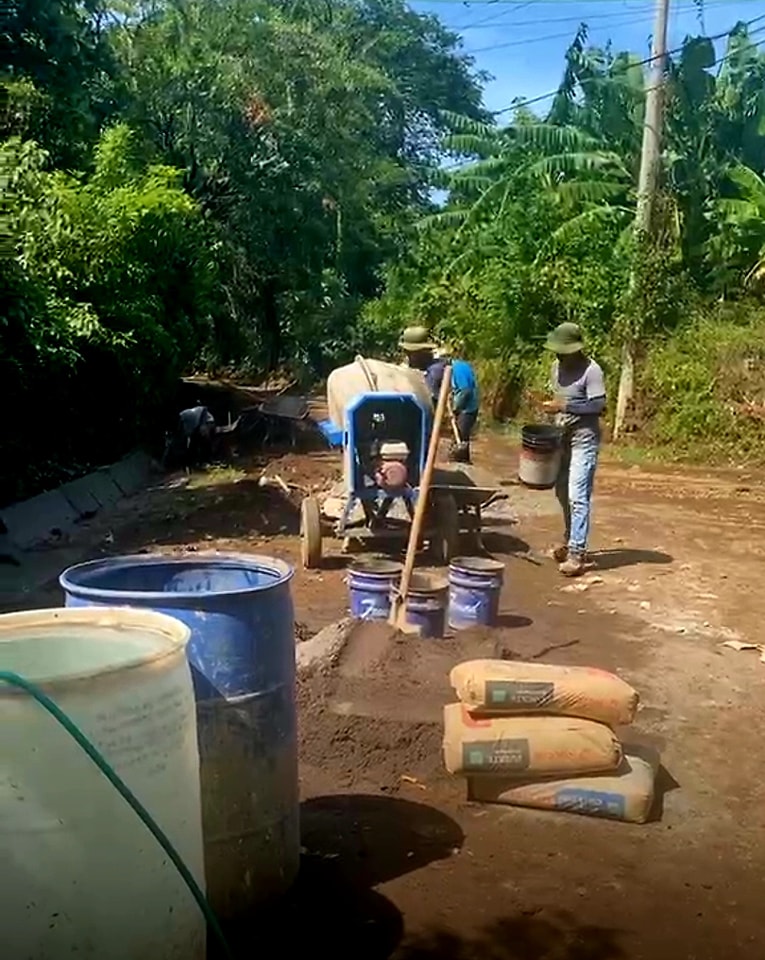 02-10-23Verificamos daños provocados por la lluvia de los últimos días, en un tramo de la calle principal qué conduce hacia La Cañada, El Limón y otros caseríos de Puerto Parada 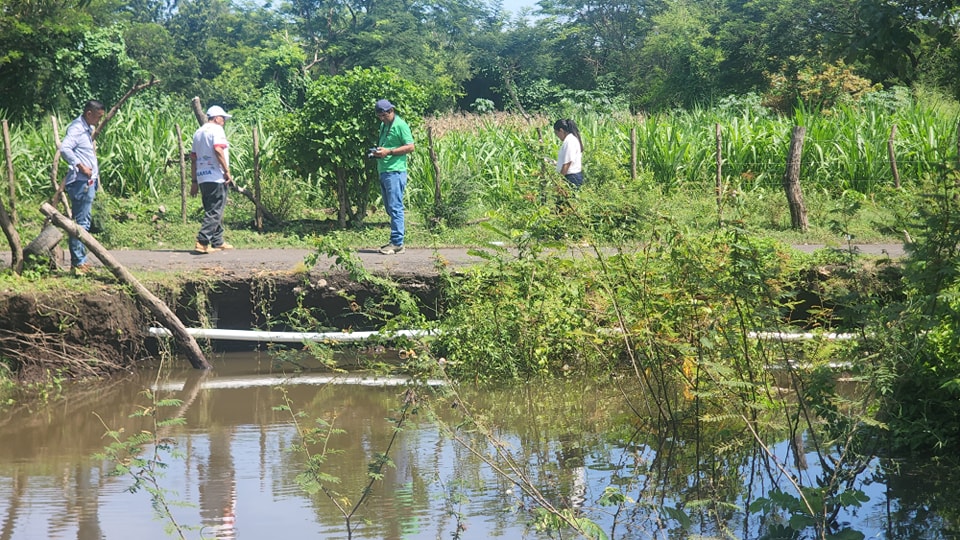 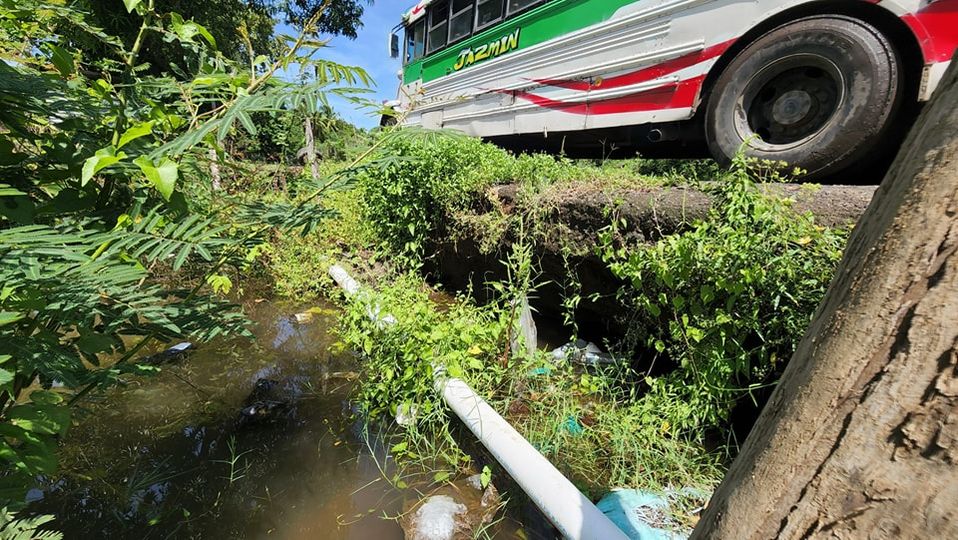 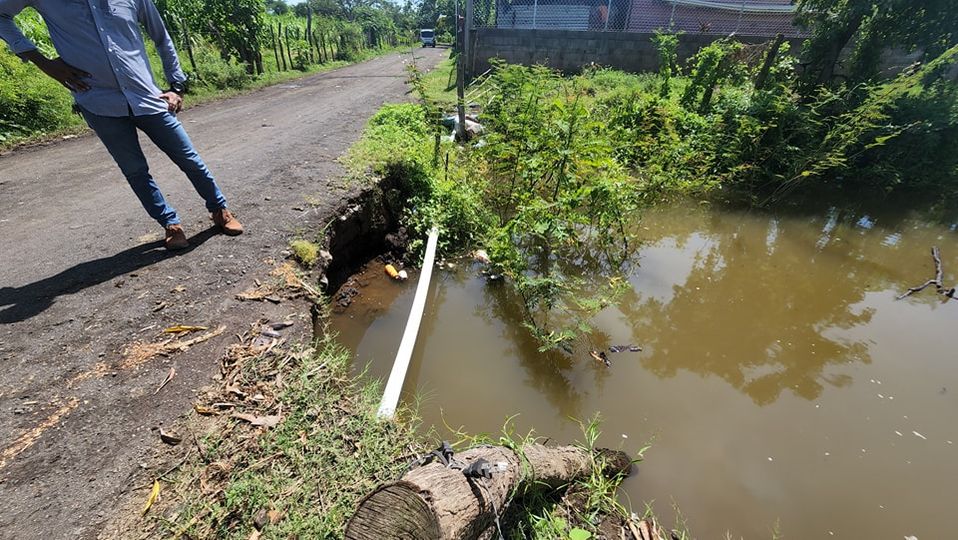 03-10-23Esta tarde se llevó a cabo en el despacho municipal, el acto oficial de juramentación de la Asociaciones de Desarrollo Comunal Sol y Mar de Colonia Paniagua en Puerto Parada. 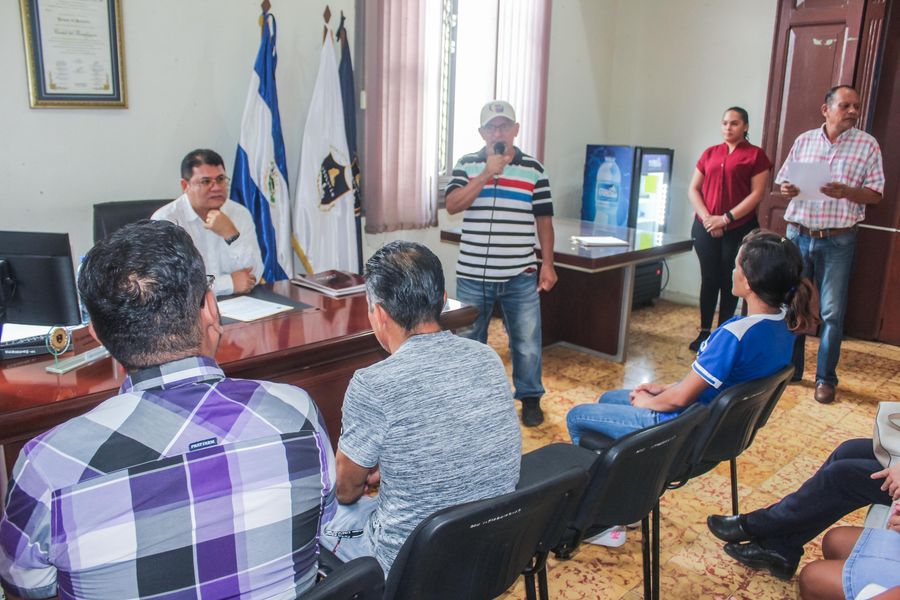 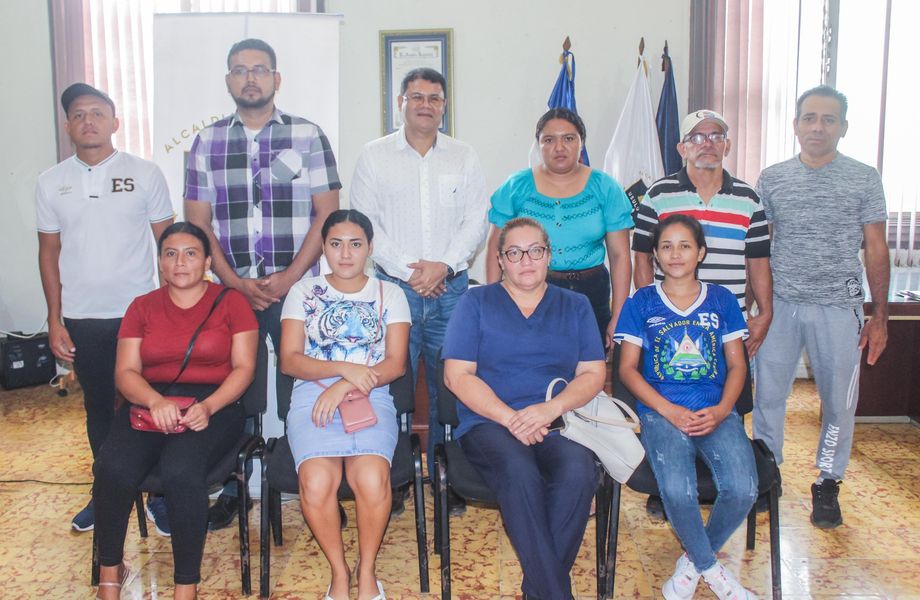 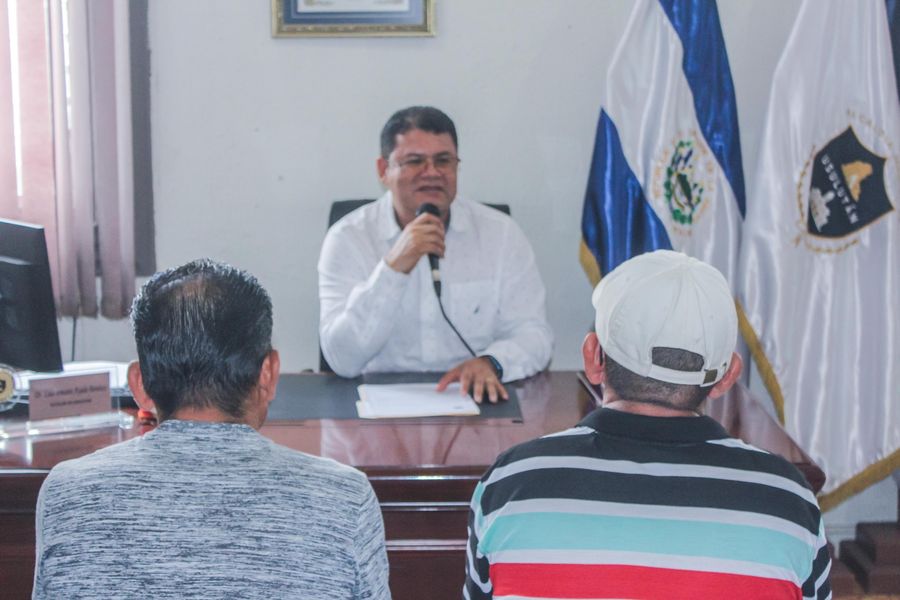 03-10-23Este mañana nuestro Alcalde Doctor  Luis Ernesto Ayala Benítez junto a miembros del equipo municipal, verificaron la calle que conduce a colonia villa chentia y a colonia El Amate uno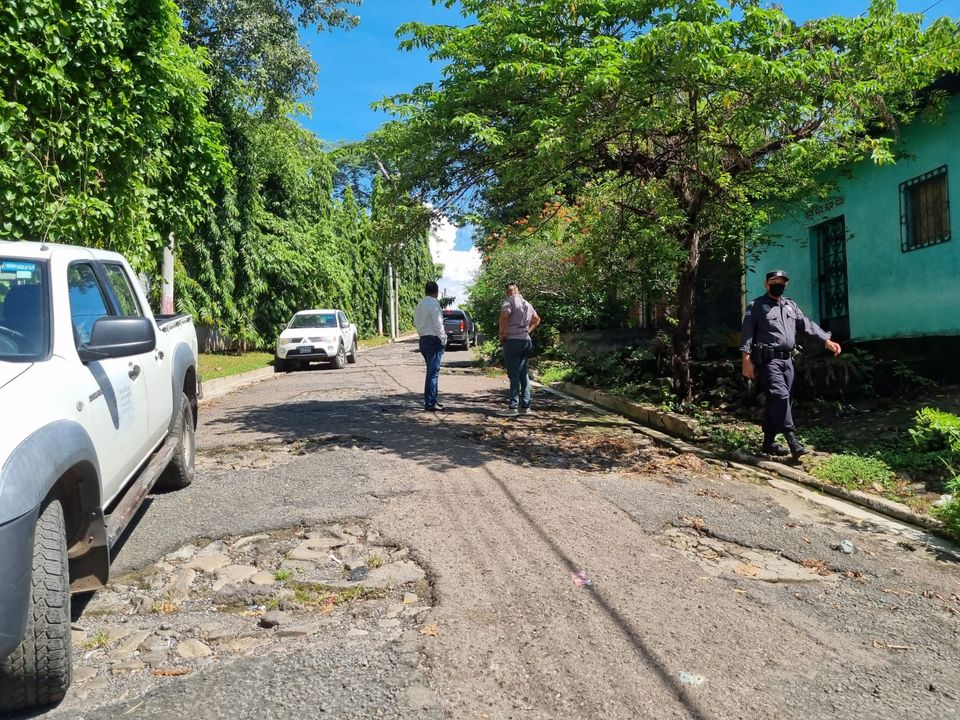 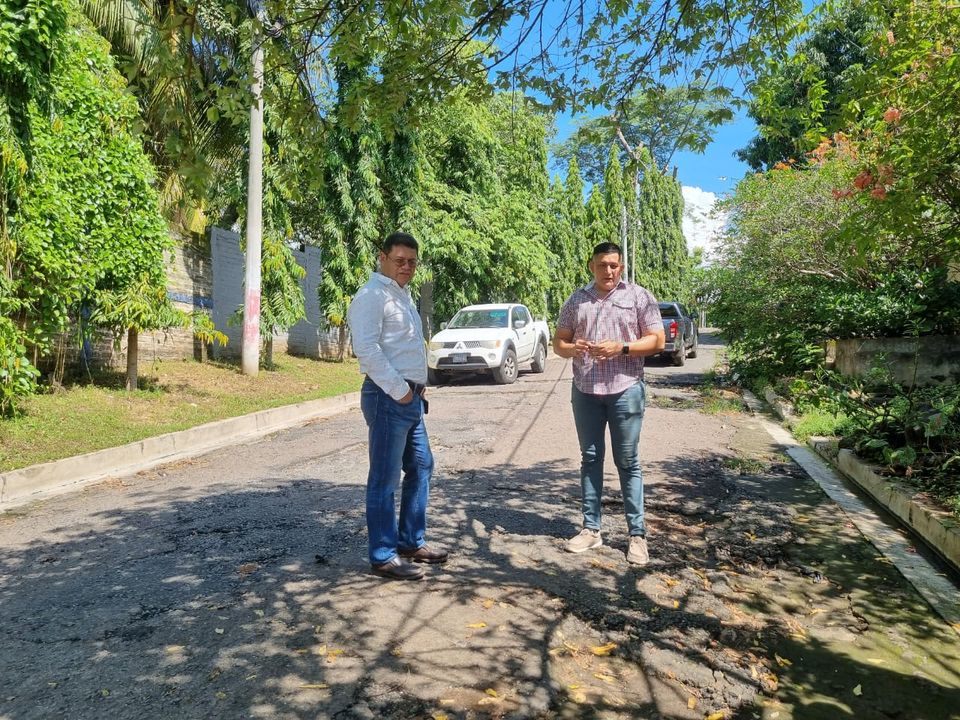 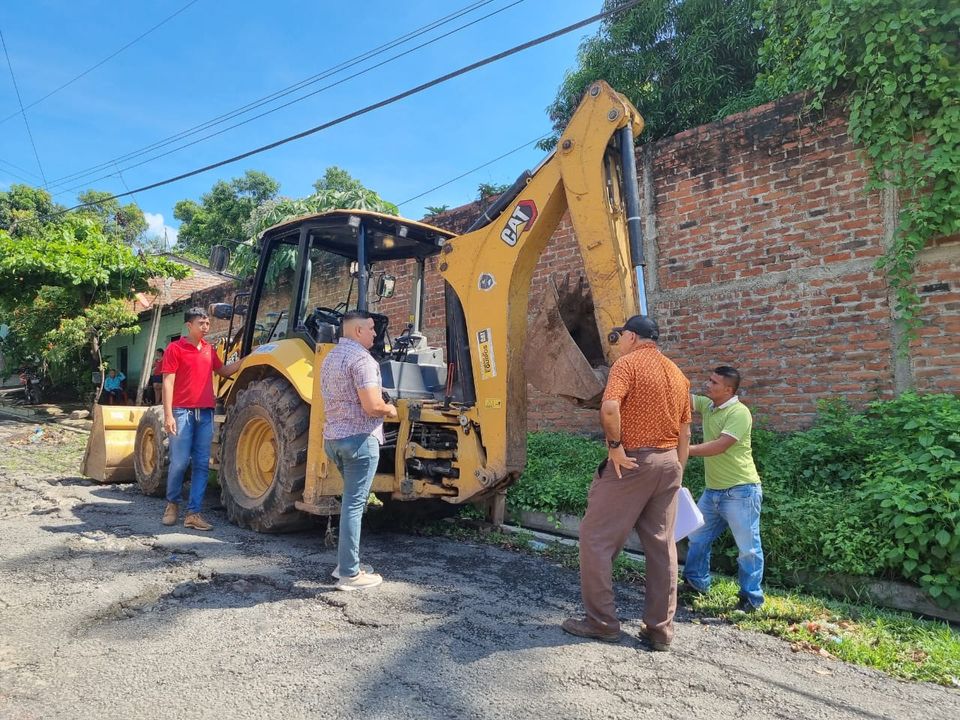 03-10-23La unidad de Gestión de Riesgo Municipal continúa capacitando a personal de la Alcaldía  para este próximo 10 de Octubre 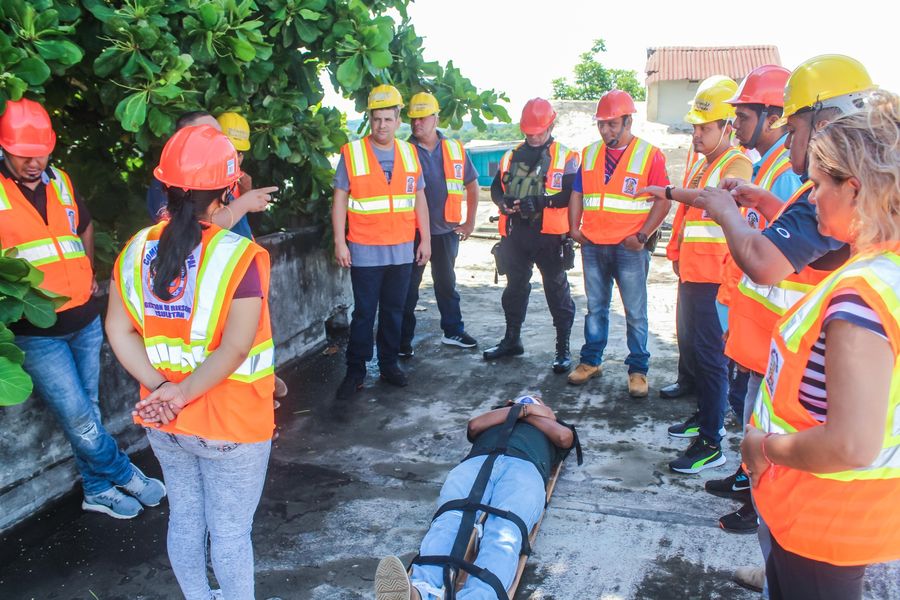 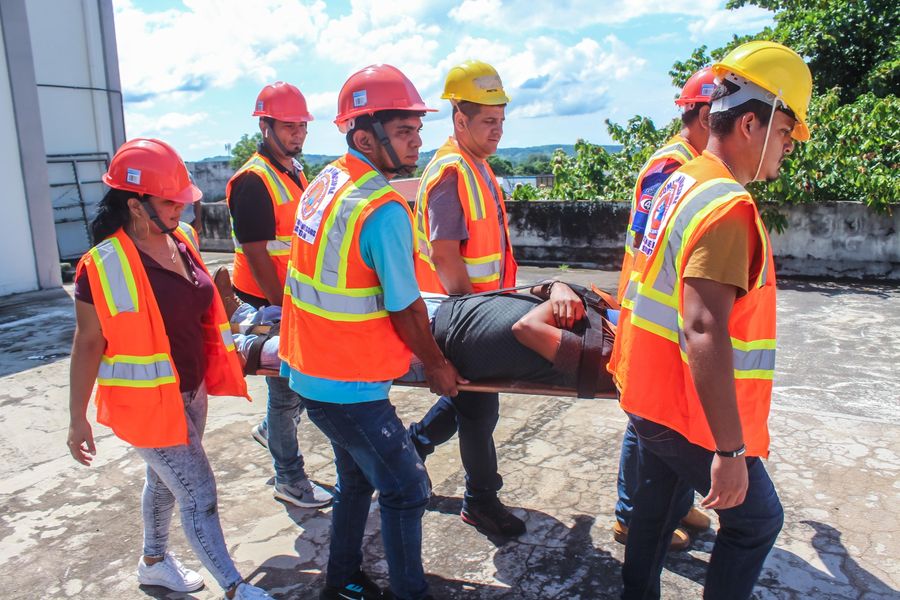 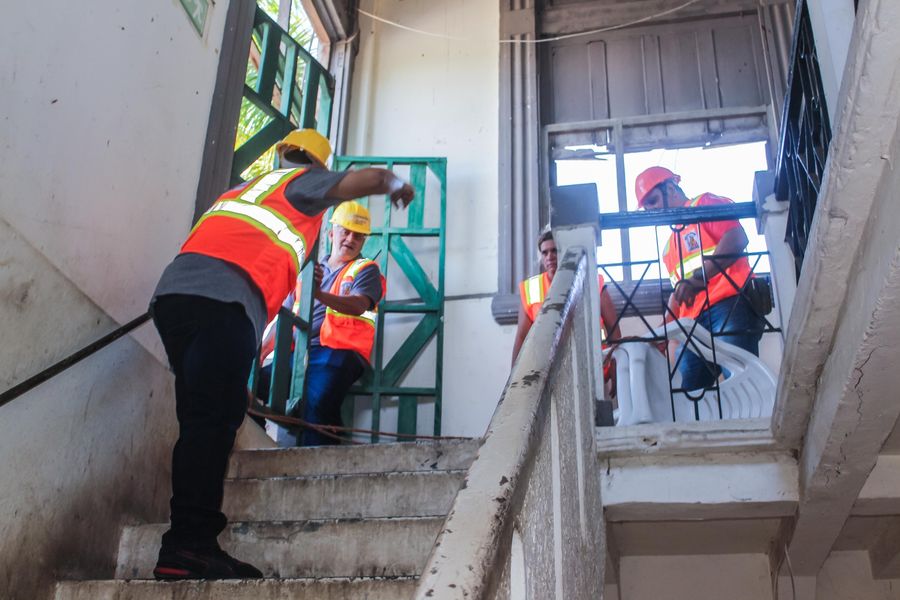 02-10-23Personal de Red Vial y Proyectos de la municipalidad continúa con el plan de bacheo Usulután 2023 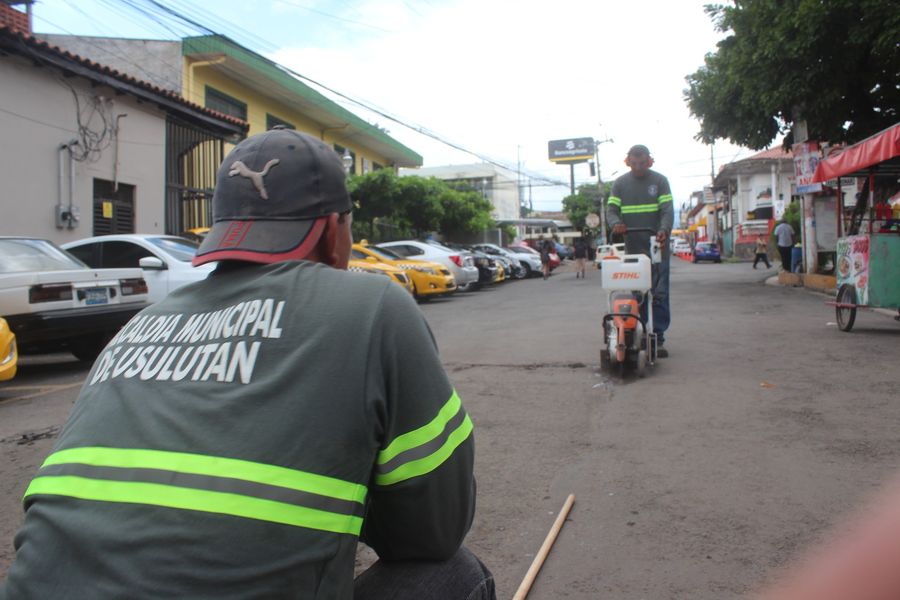 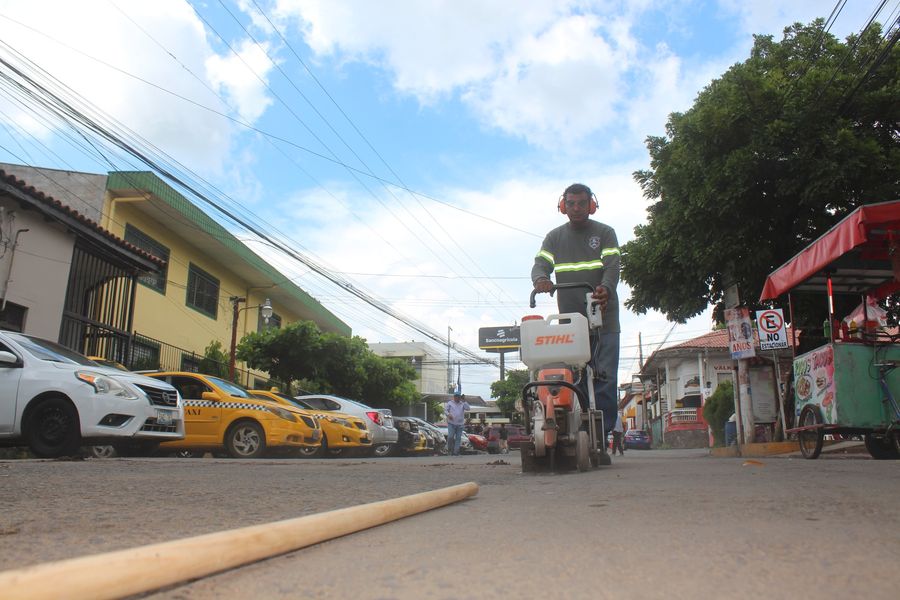 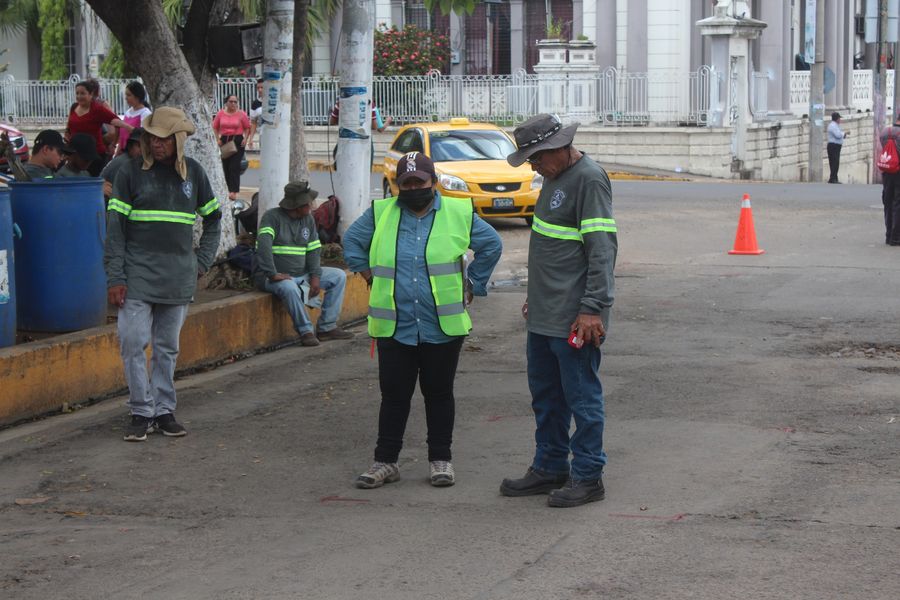 03-10-23Raparamos baches frente al parque infantil de Usulután. También se Intervendrán todos los que estén alrededor del parque municipal, luego seguirá en más calles y avenidas. 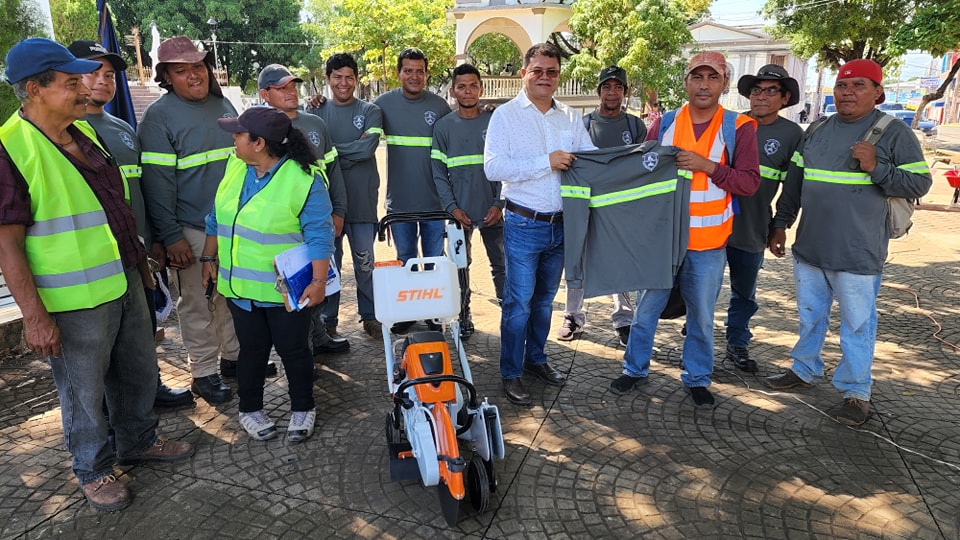 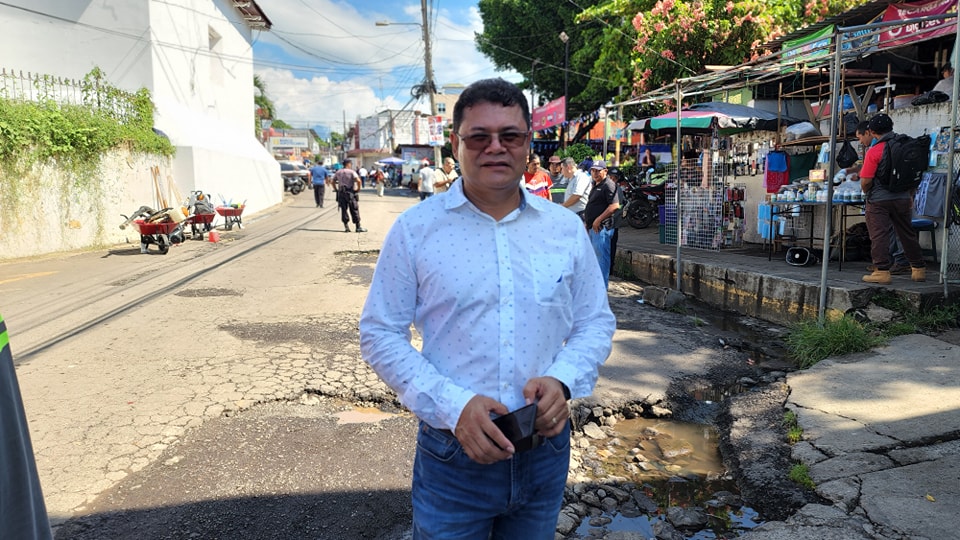 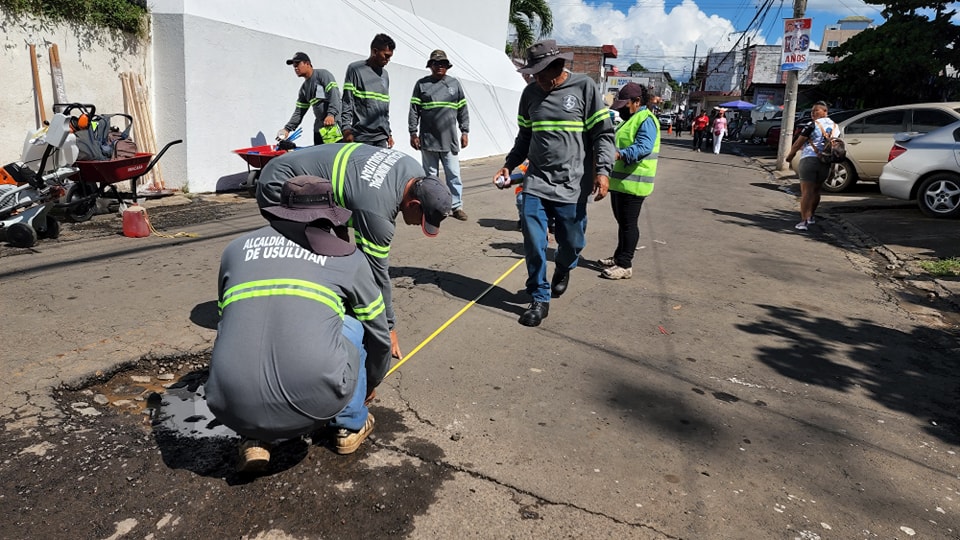 03-10-23Esta tarde se llevó a cabo en el despacho municipal, el acto oficial de juramentación de la Asociaciones de Desarrollo Comunal Sol y Mar de Colonia Paniagua en Puerto Parada.04-10-23Personal de Red Vial y Proyectos de la municipalidad continúa con el plan de bacheo Usulután 2023 que actualmente se efectúa en el casco urbano, realizamos la colocación de la mescla asfáltica sobre la 2a Avenida Norte.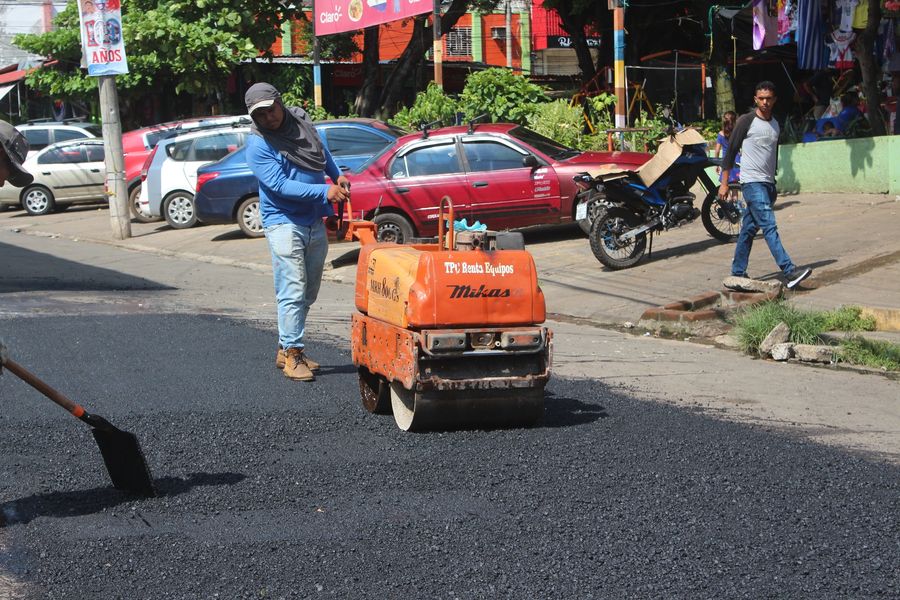 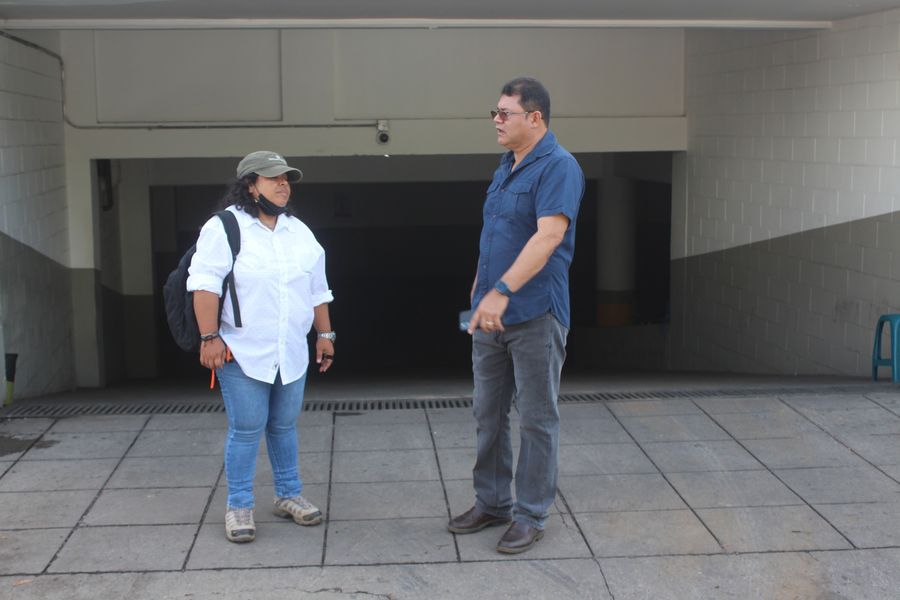 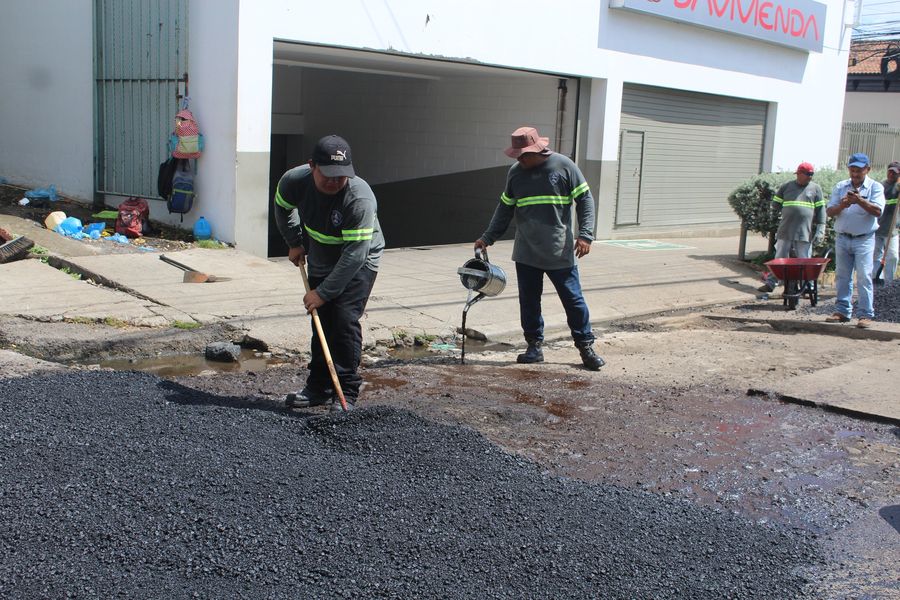 05-10-23Nuestro personal continúa verificando el ordenamiento comercial y que los visitantes al parque ususluteco se sientan cómodos y se mantengan en un lugar de sano esparcimiento.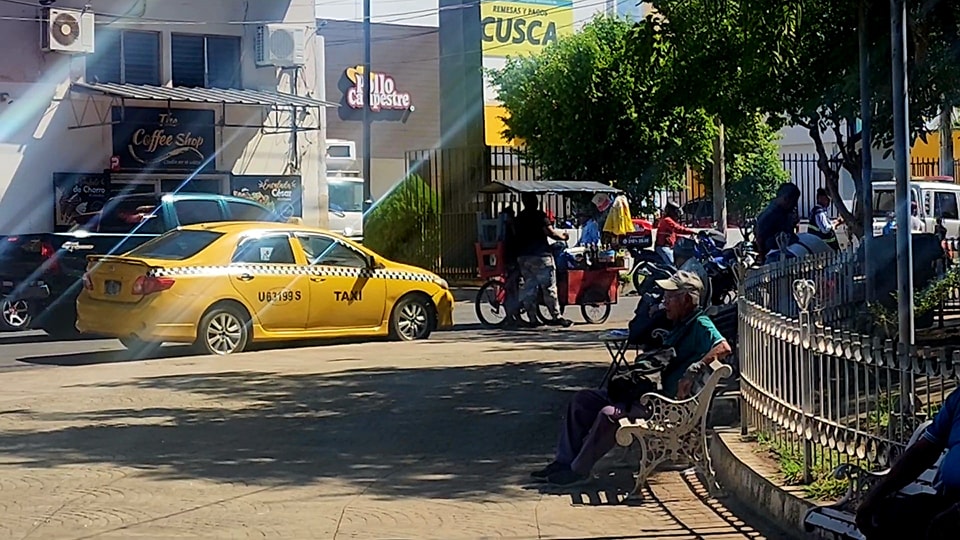 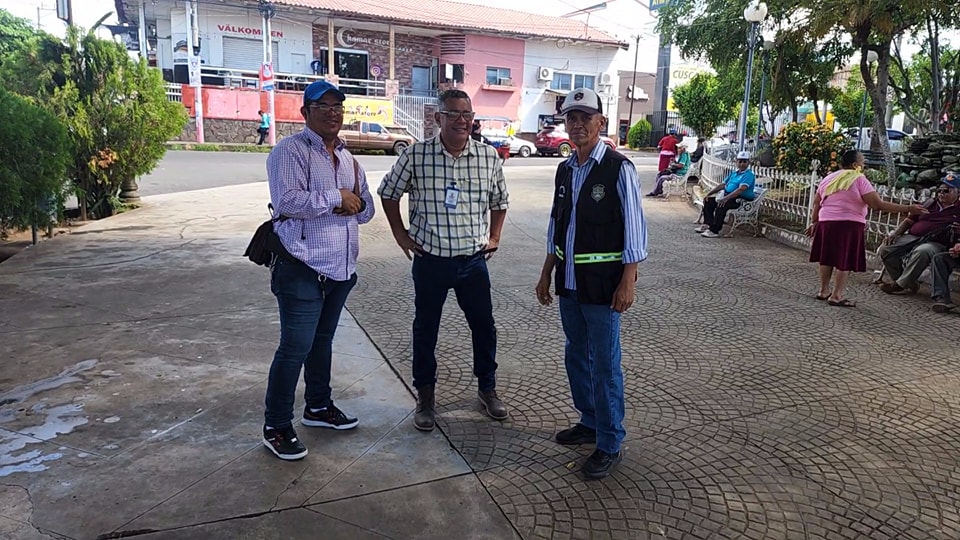 05-10-23Reunión de Concejo Municipal Plural, este día se analizan las necesidades de los usulutecos, para generar más proyectos que beneficien a las comunidades.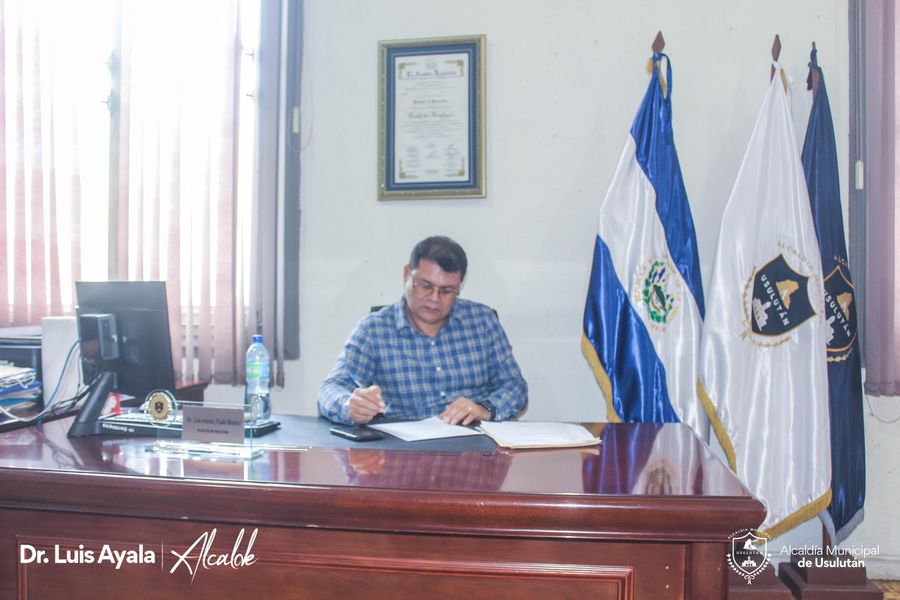 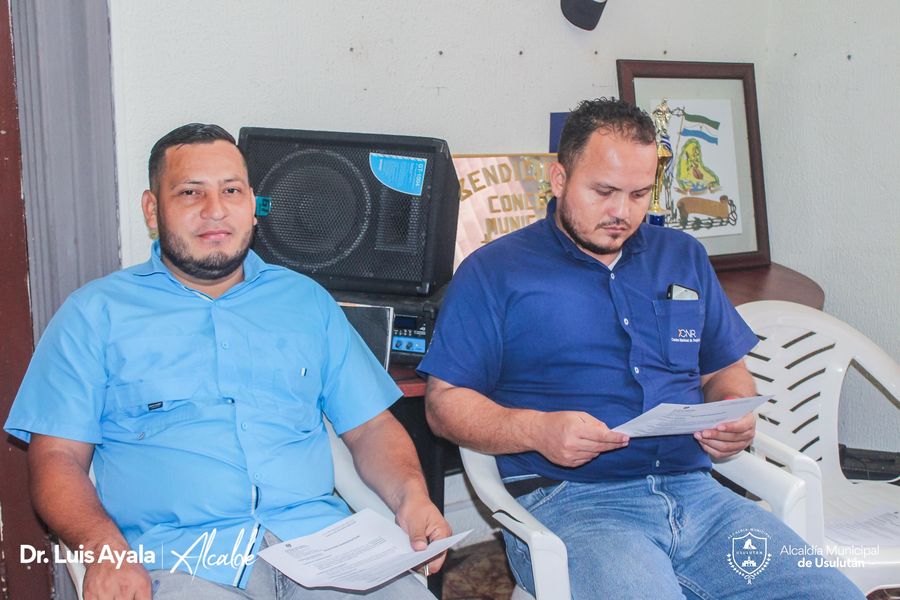 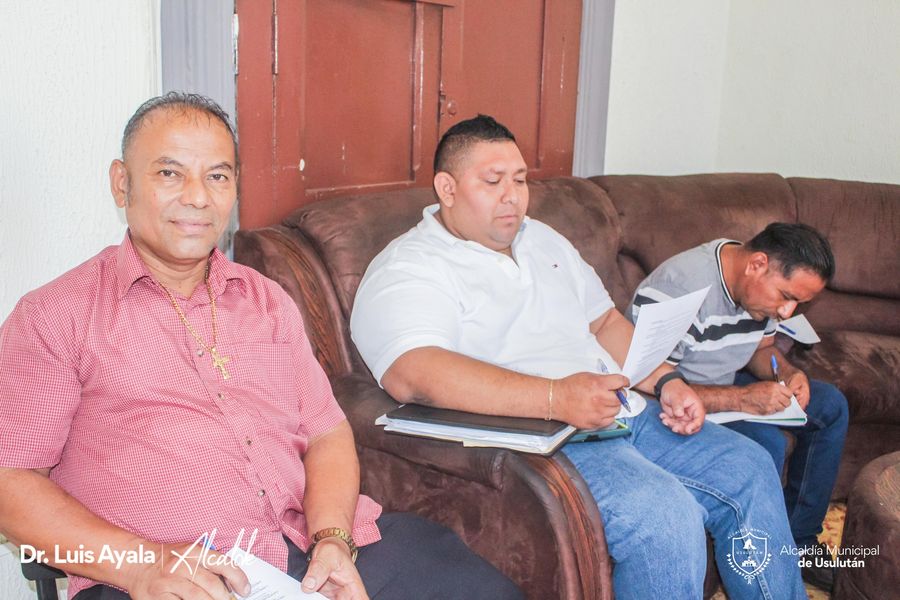 05-10-23Nuestros equipos de recolección de la basura están recorriendo las diferentes rutas para el retiro de los desechos sólidos en todo el municipio.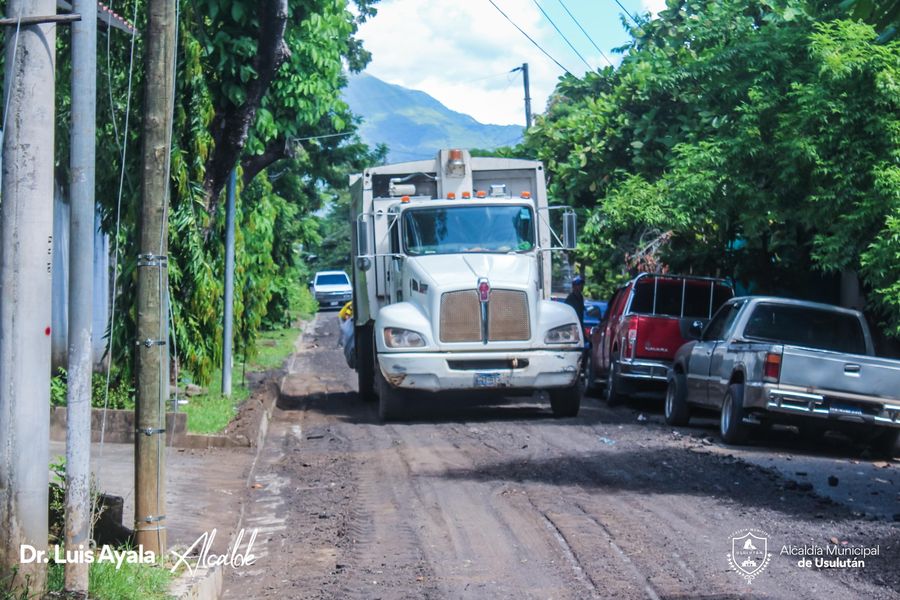 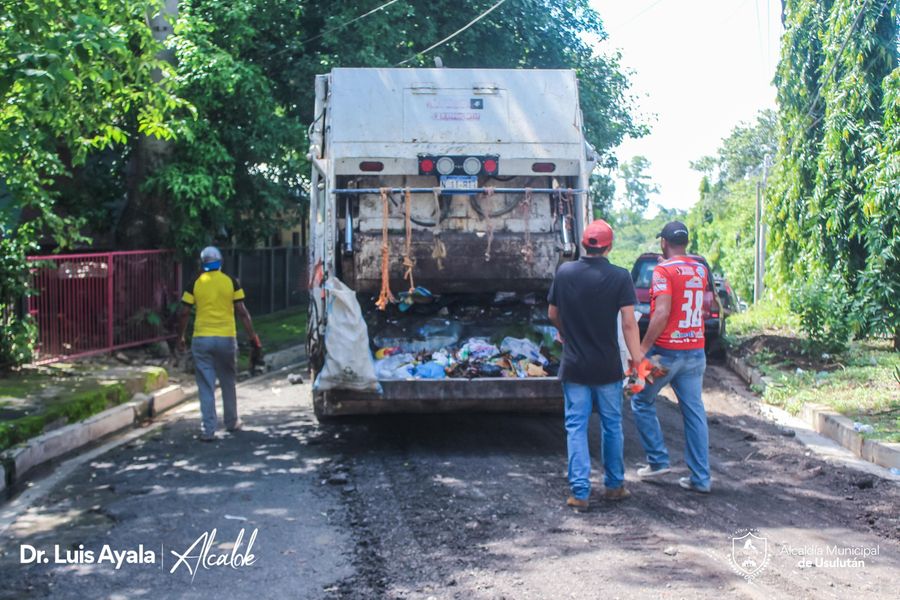 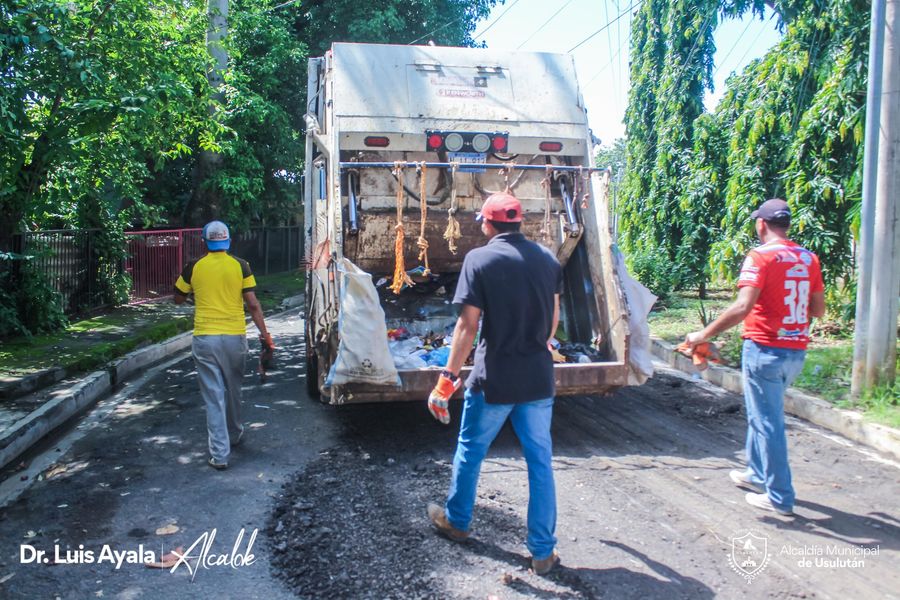 05-10-23Personal de Red Vial y Proyectos de la municipalidad continúa con el plan de bacheo Usulután 2023 realizamos trabajos de preparación de suelo y colocación de material asfáltico posteriormente en Avenida Guandique.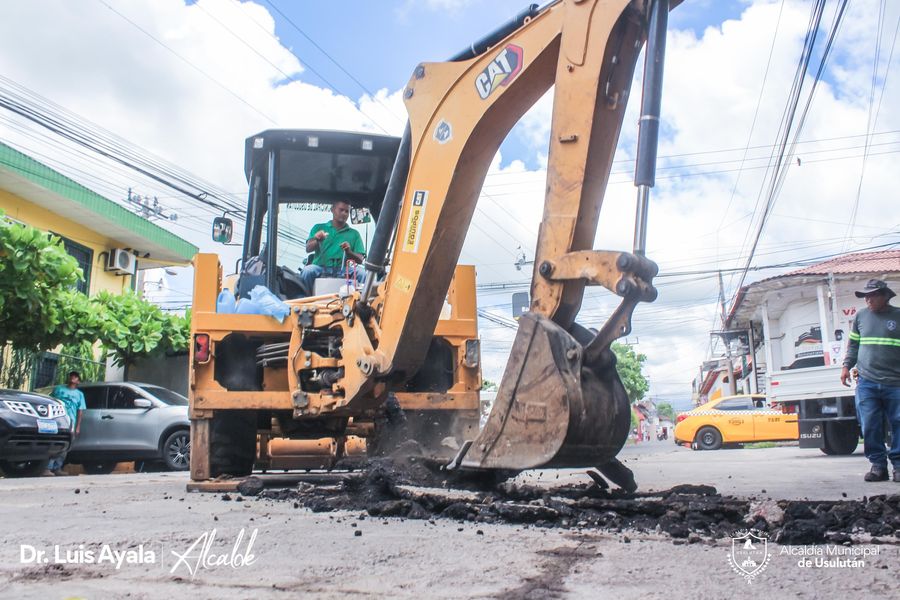 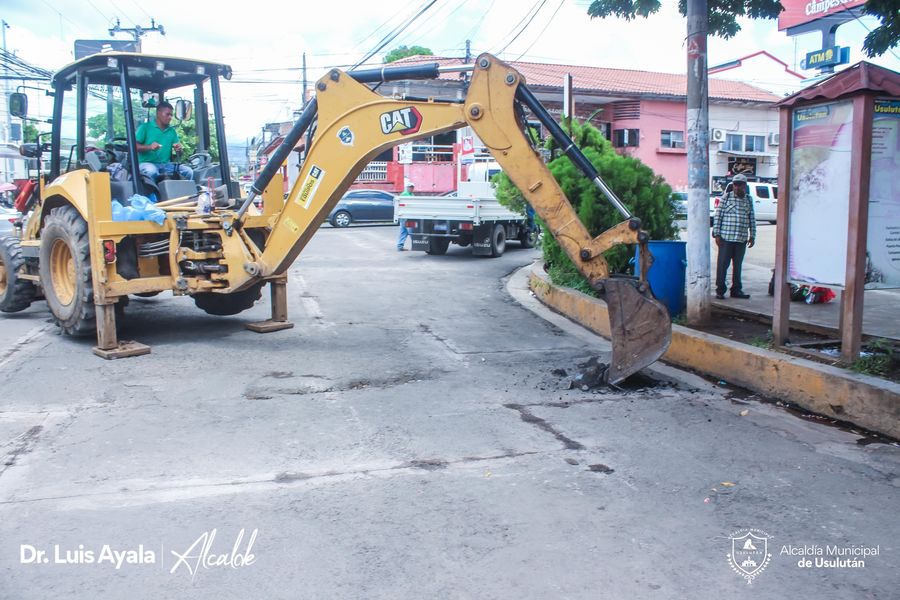 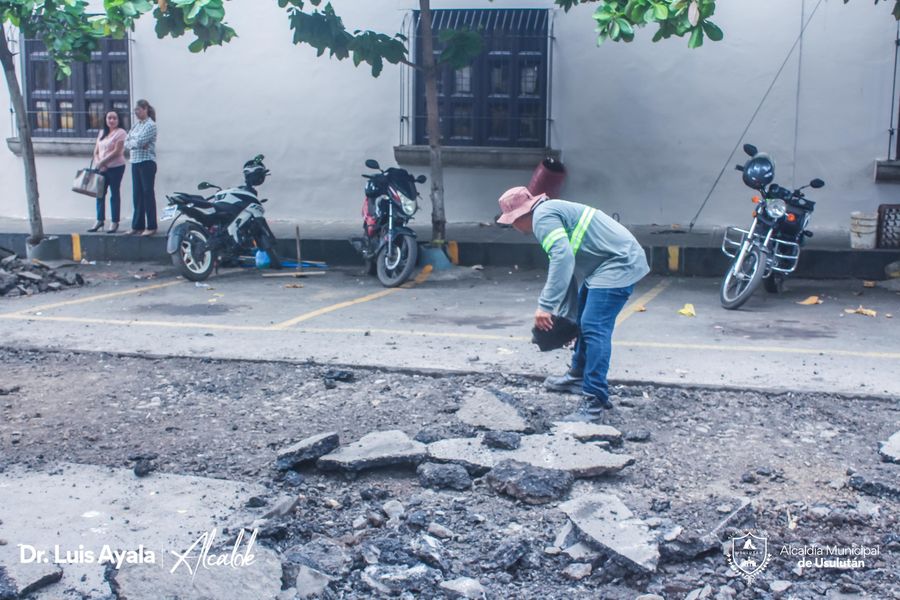 05-10-23La maquinaria de la municipalidad se desplazó hasta la colonia Villa Chentía, para la reparación de la calle principal, donde se utilizó material asfaltico para la conformación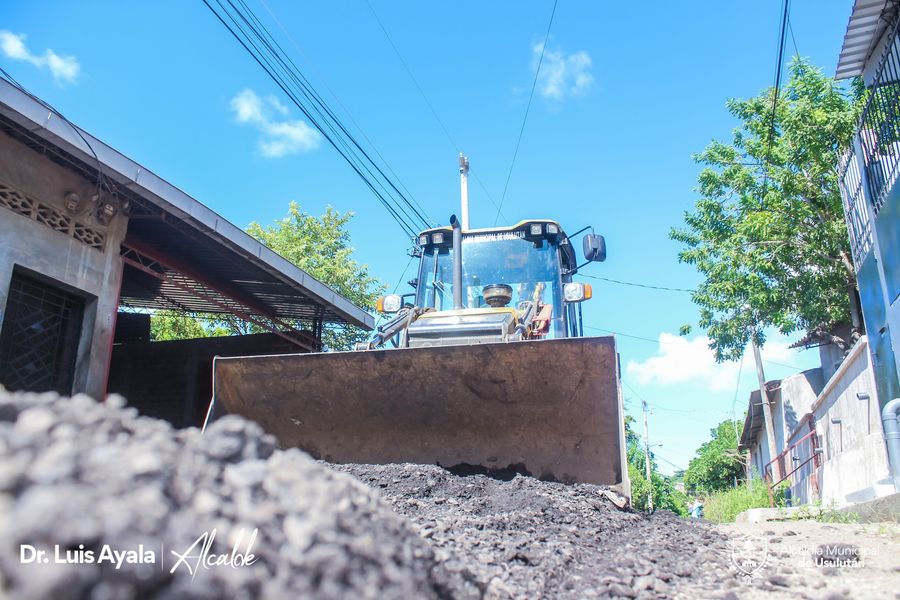 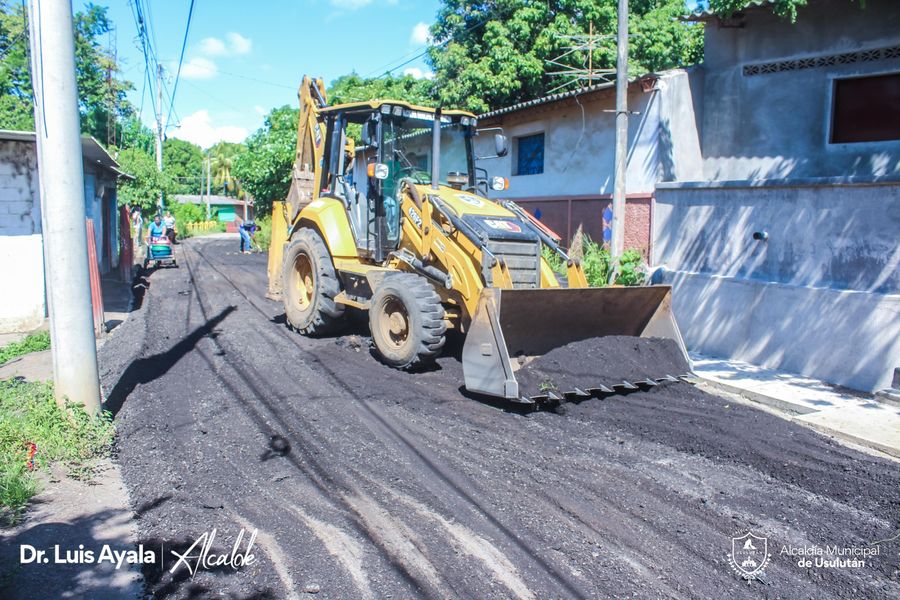 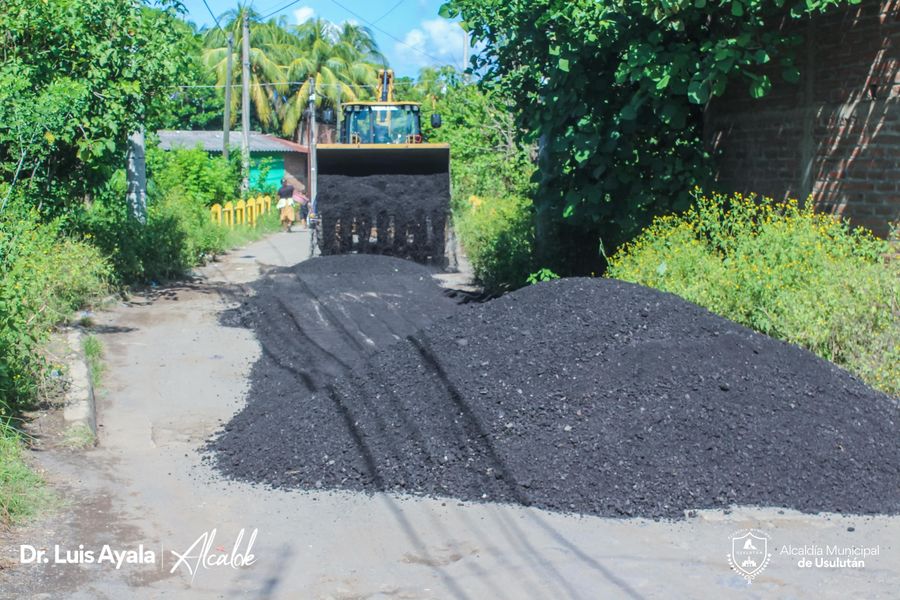 05-10-23Capacitamos en el área de instalación de Cielo Falso y Tabla Roca, a través del CMPV y en coordinación con INSAFORP, curso que se imparten con el objetivo de preparar a las participantes en la práctica de colocación de cielo falso y tareas constructivas relacionadas a la construcción.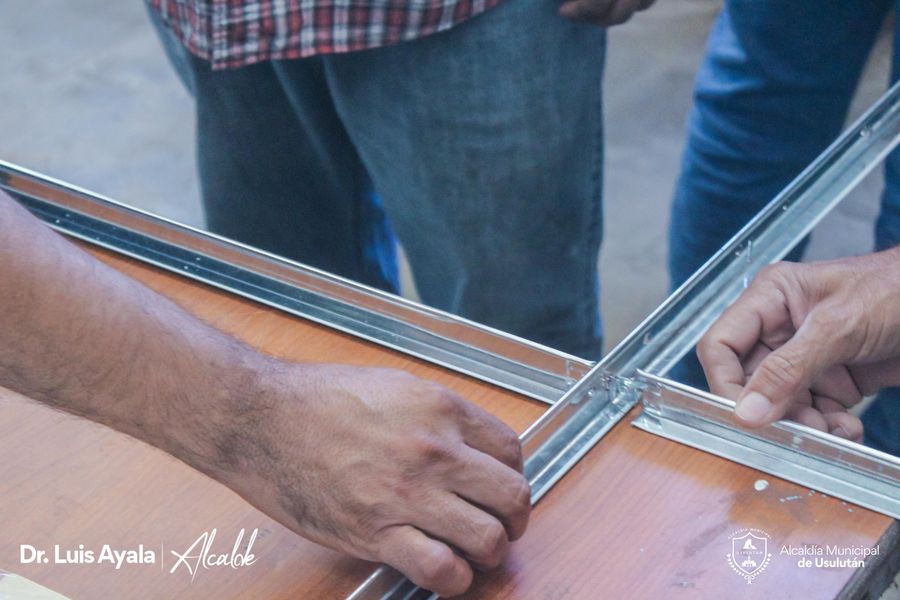 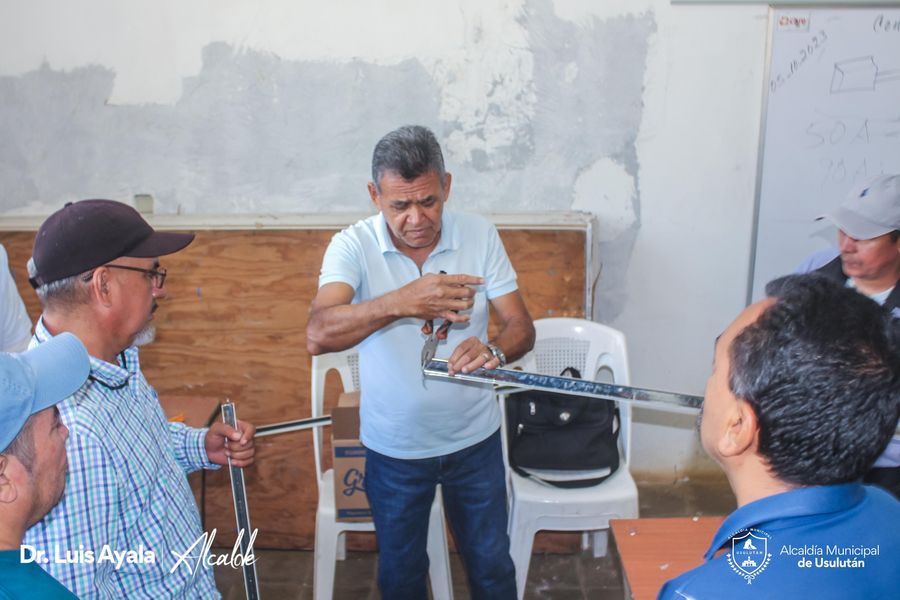 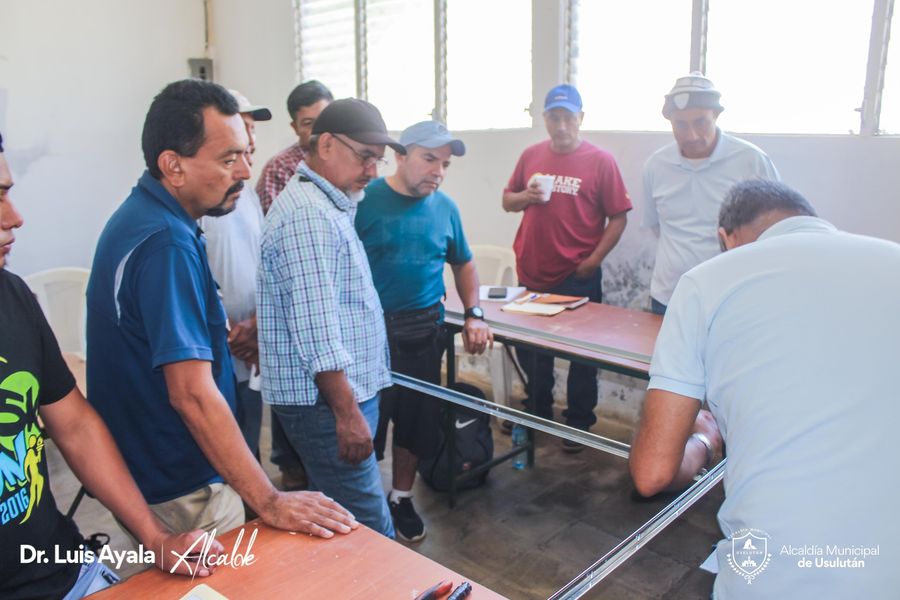 05-10-23Ponemos a su disposición a través del vivero forestal municipal diferentes variedades de árboles maderables y ornamentales gratis.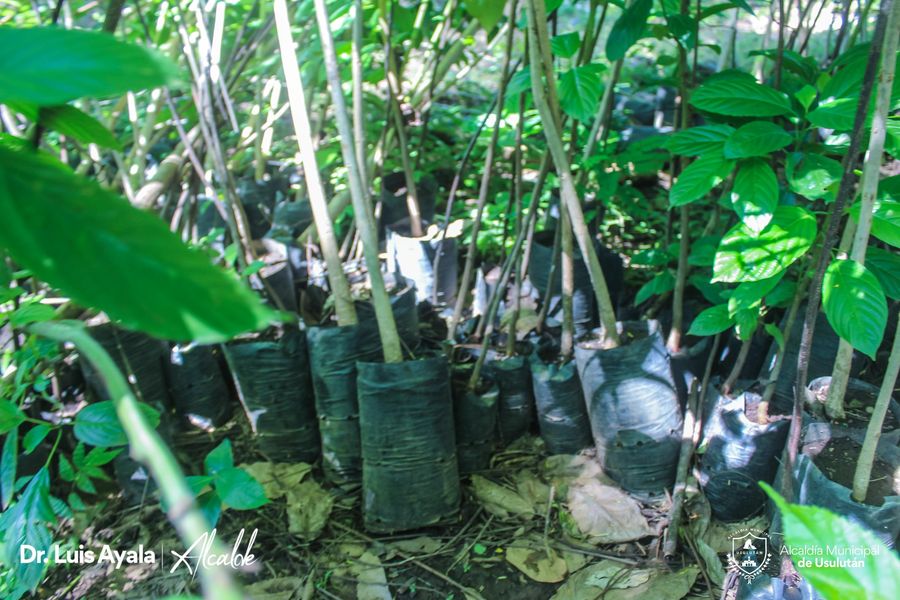 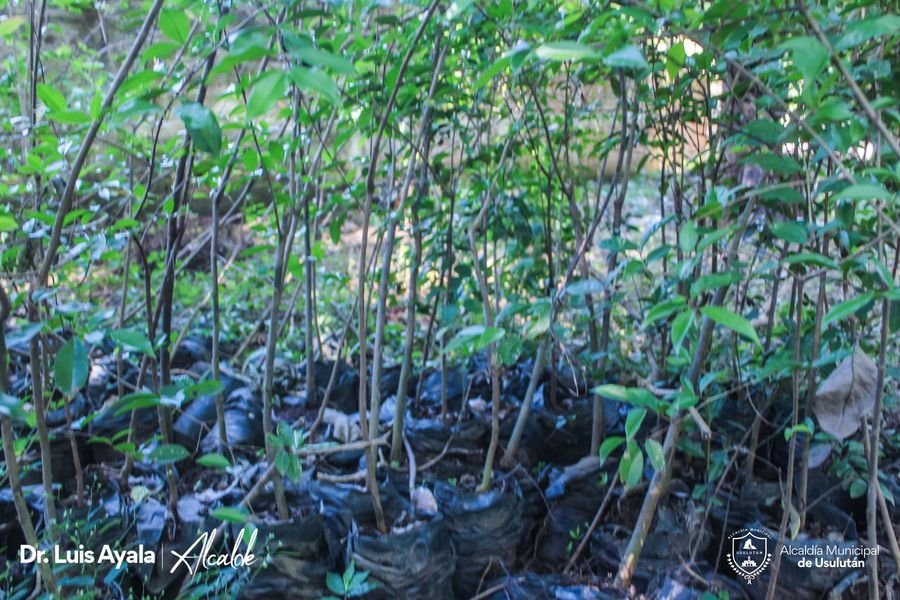 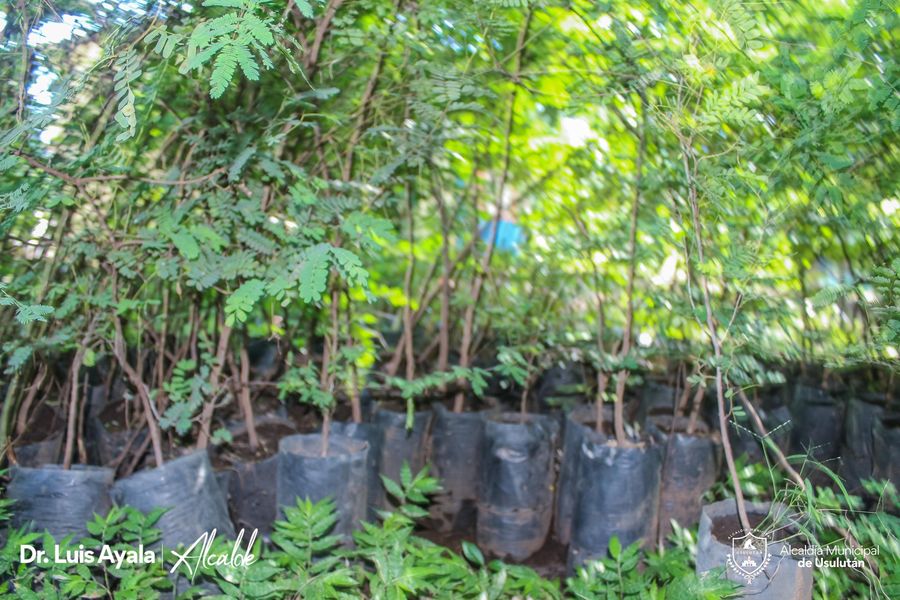 06-10-23Personal de Servicios Ciudadanos realizaron riego de jardineras del cementerio y en jardineras del obelisco situado en el sector de los pilotos utilizando la pipa de la municipalidad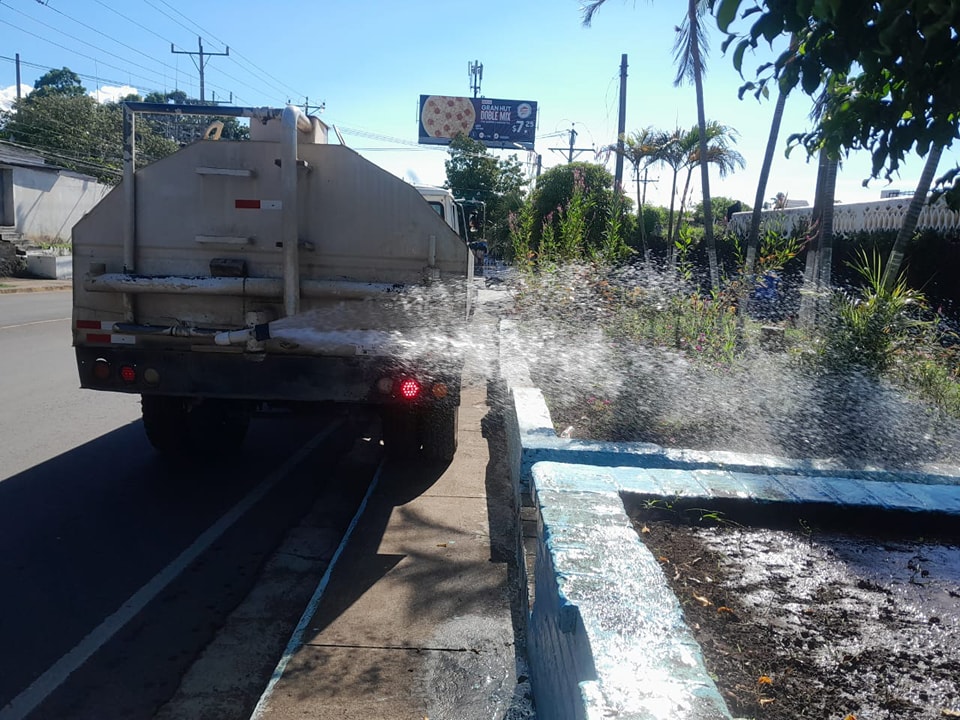 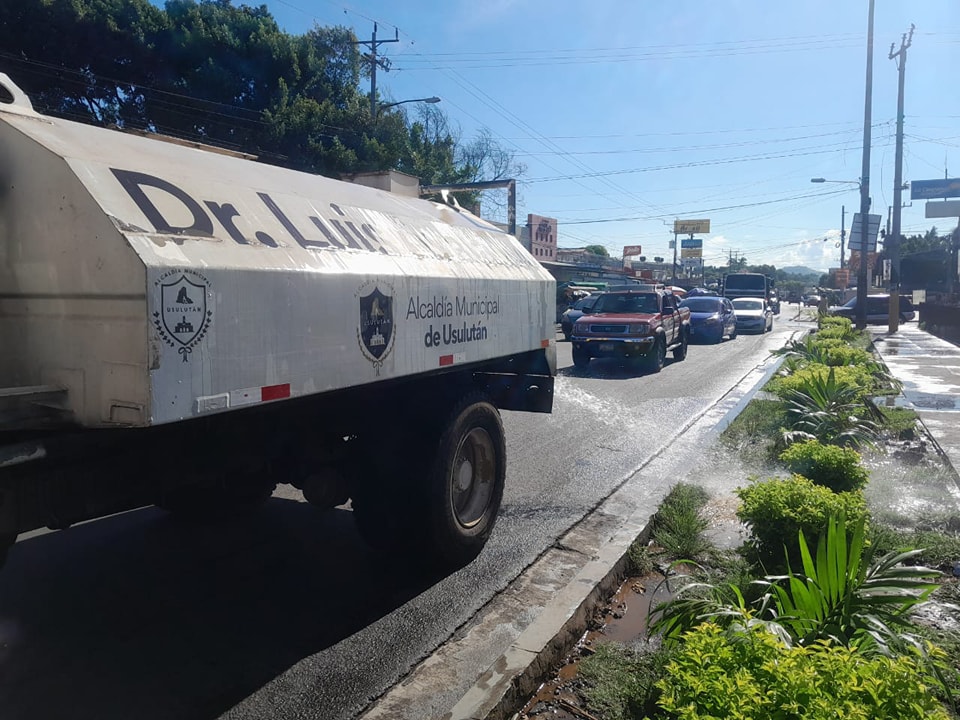 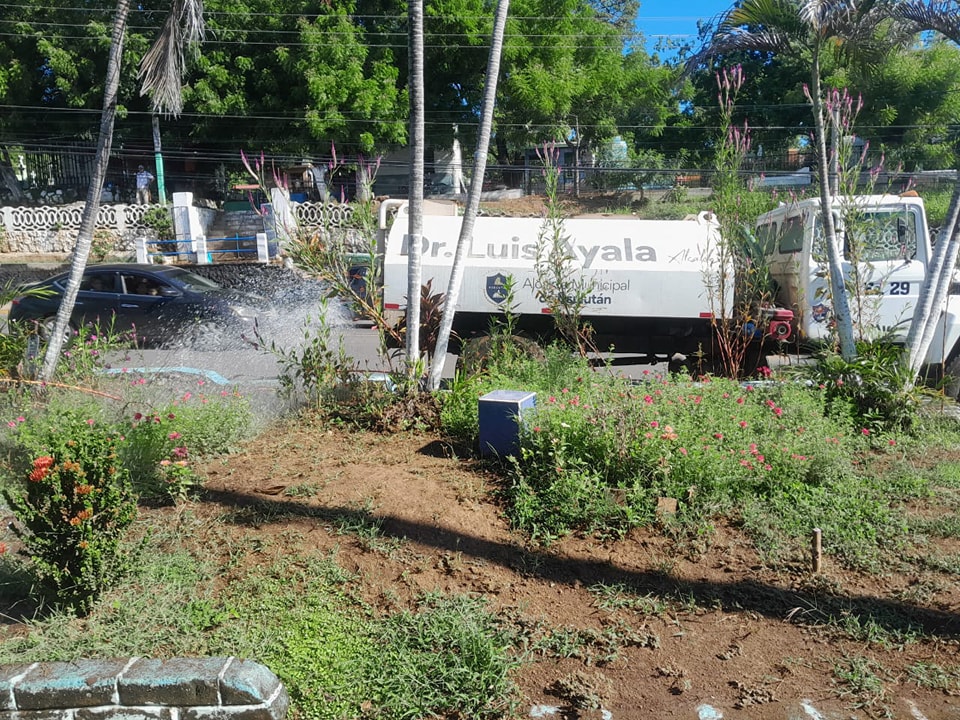 06-10-23Estamos con el plan de recarpeteo y bacheo en Avenida Guandique frente a la Parroquia Santa Catarina de Alejandría. Esta obre se ejecuta con fondos propios de la comuna.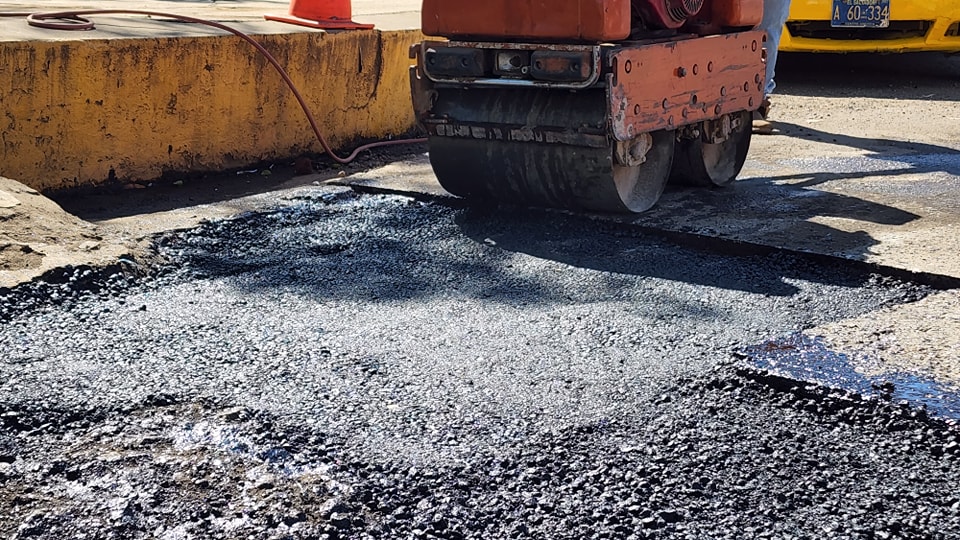 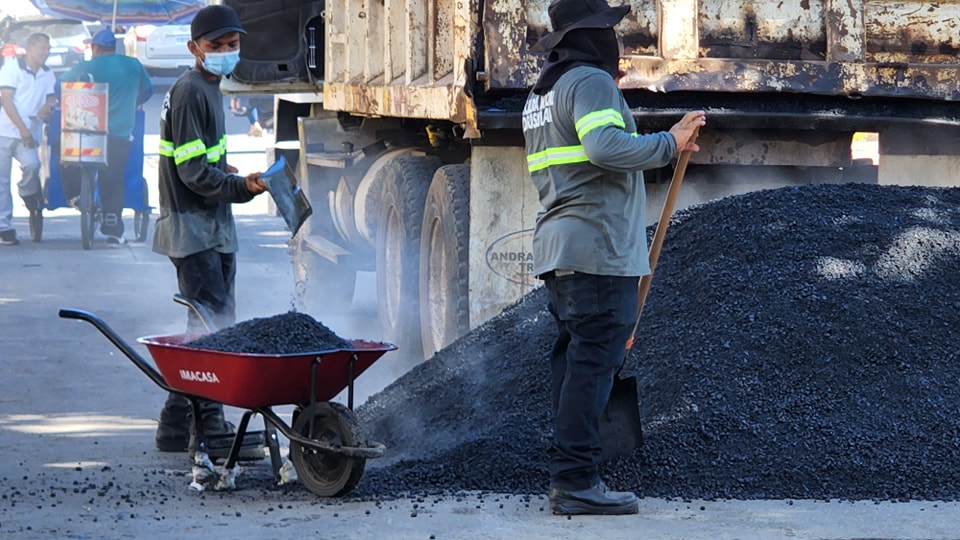 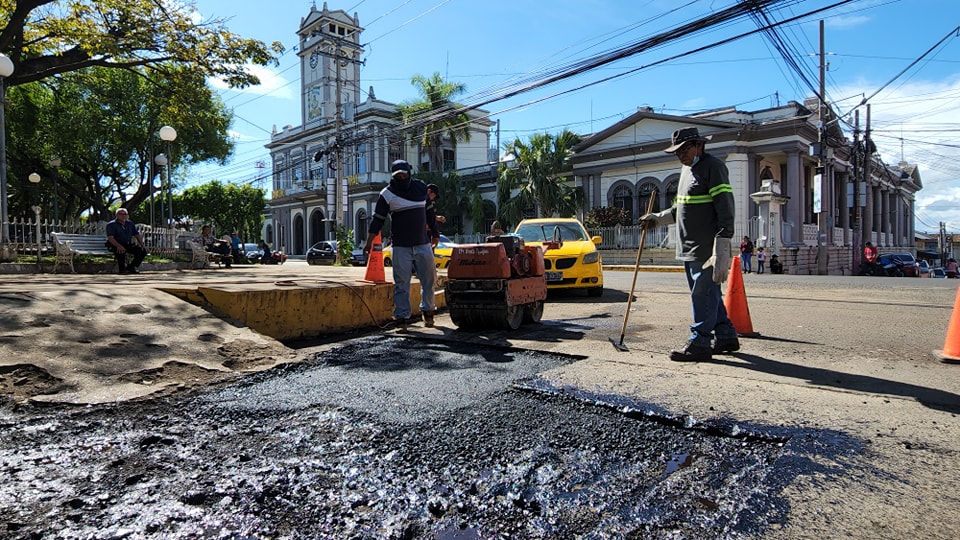 06-10-23Esta mañana en representación de nuestro Alcalde Doctor Luis Ernesto Ayala Benítez, asistió la Ing. Norma Bejarano a la graduación del curso de manicure, pedicure, esculpido y decoración de uñas realizado en la casa de encuentro juvenil.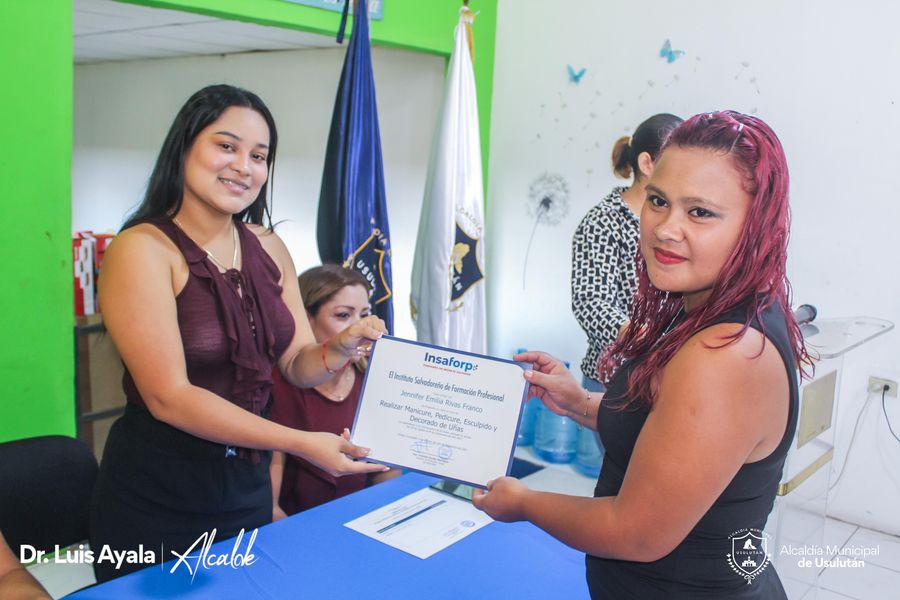 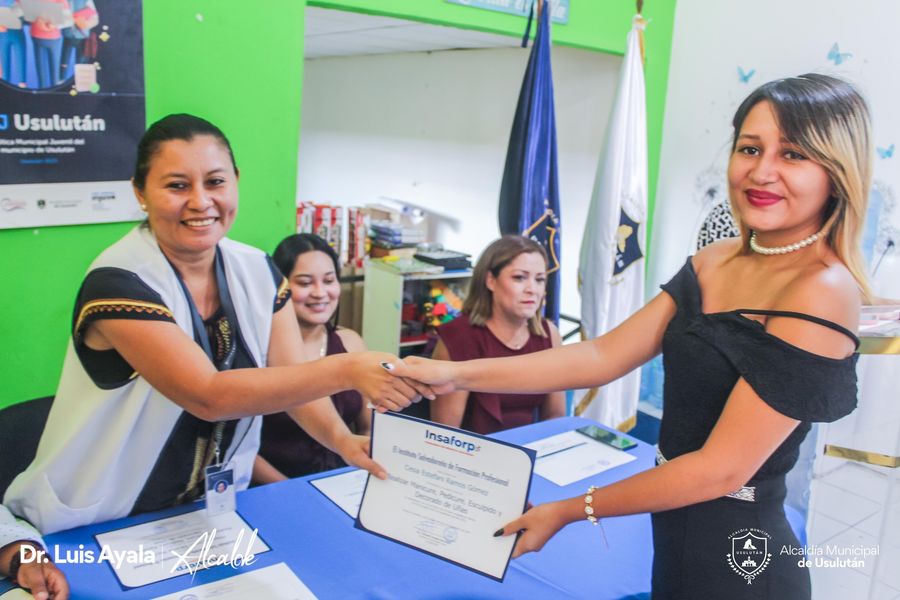 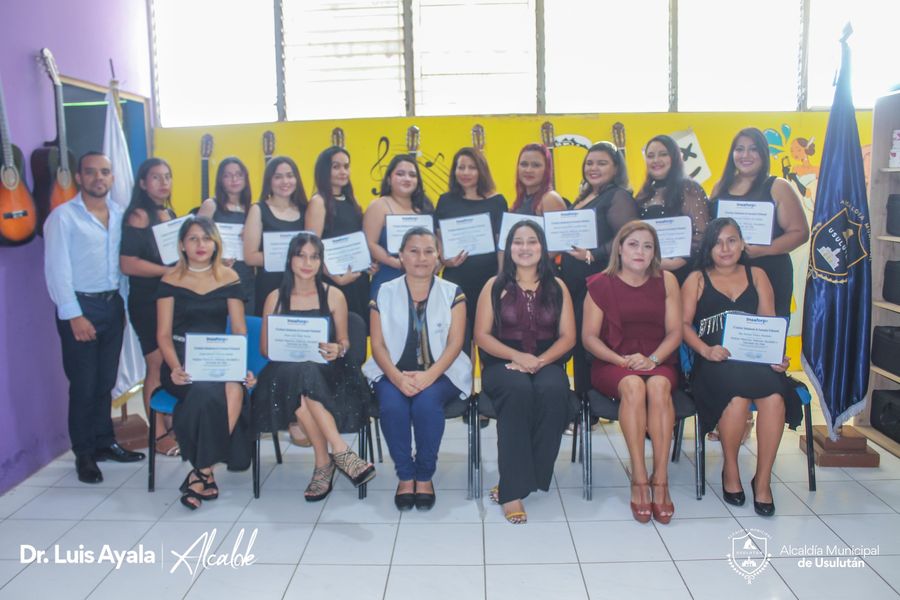 06-10-23Este día se realizaron bodas civiles colectivas en nuestra Alcaldía.Evento dirigido en representación del Doctor Luis Ernesto Ayala Benítez, por el Licdo. Douglas Campos y el Licdo. Alejandro García, en el cual tres felices parejas que con el firme propósito unieron sus vidas legalmente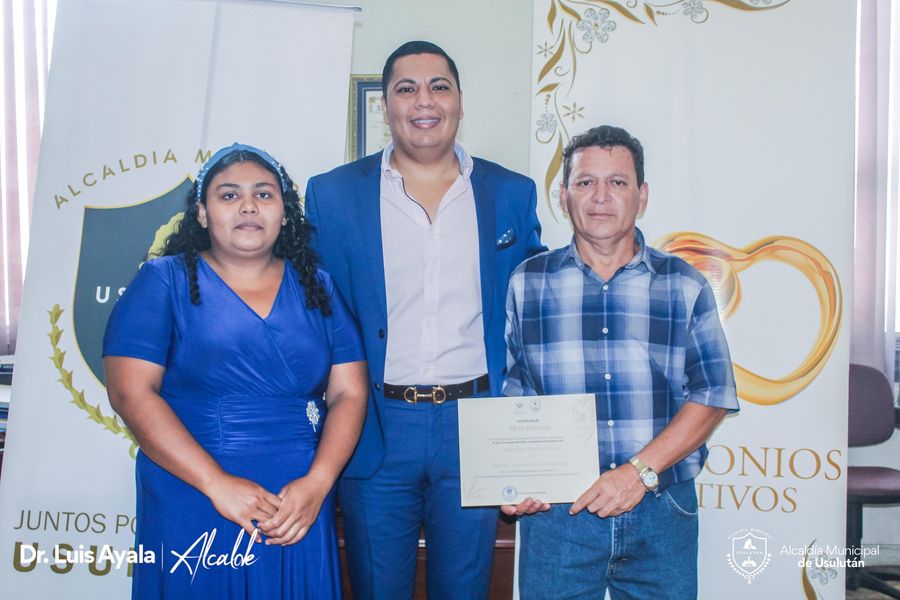 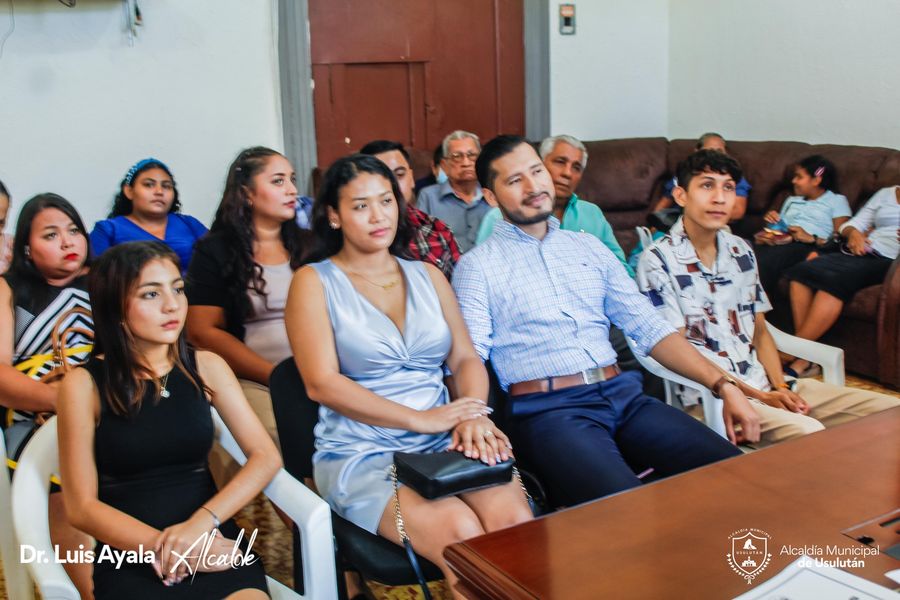 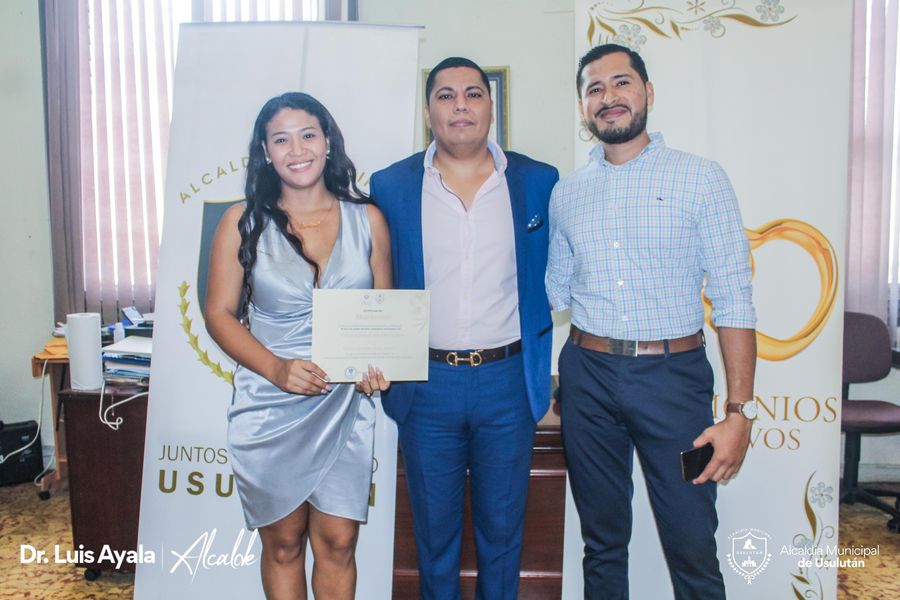 06-10-23Continuamos con el Plan de Bacheo el Personal de Red Vial y Proyectos de la municipalidad se encuentra sobre la Avenida Guandique, realizamos la colocación de la mescla asfáltica sobre la 2a Avenida Norte.06-10-23A solicitud de los directivos de la Comunidad Brisas del By Pass, esta mañana personal de La Unidad de Servicios Ciudadanos realizó el abastecimiento de agua con la pipa de la municipalidad para el abastecimiento del vital liquido para las labores domésticas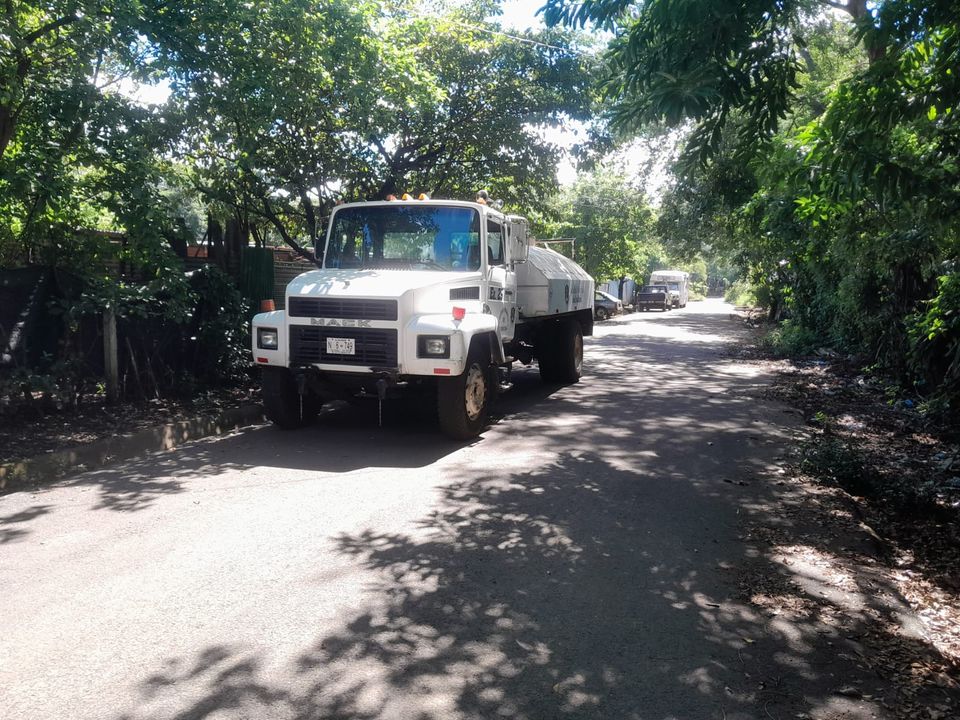 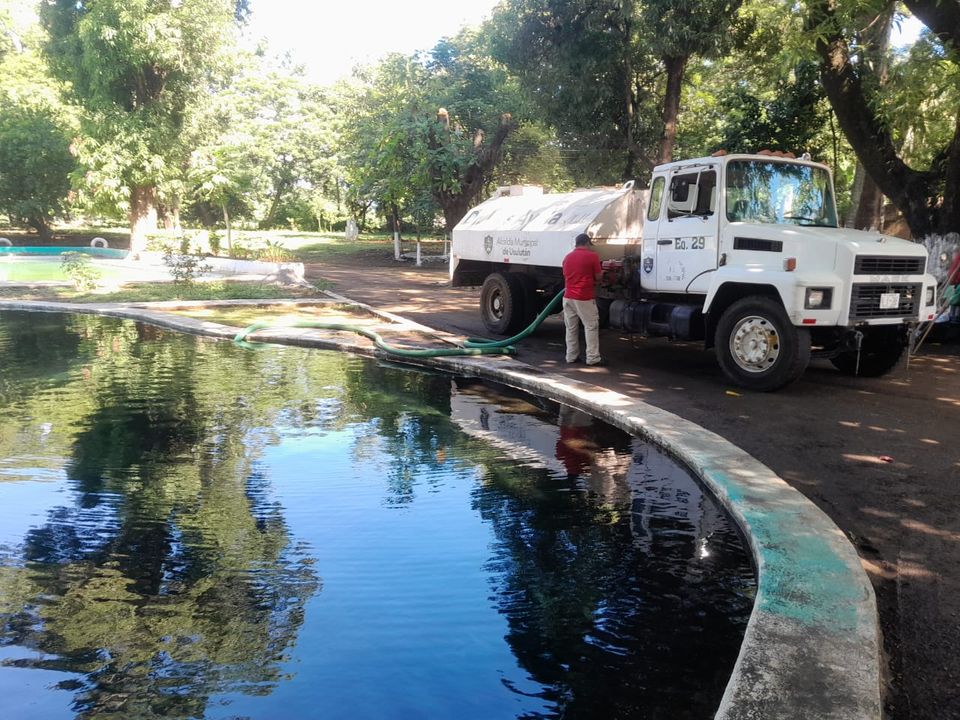 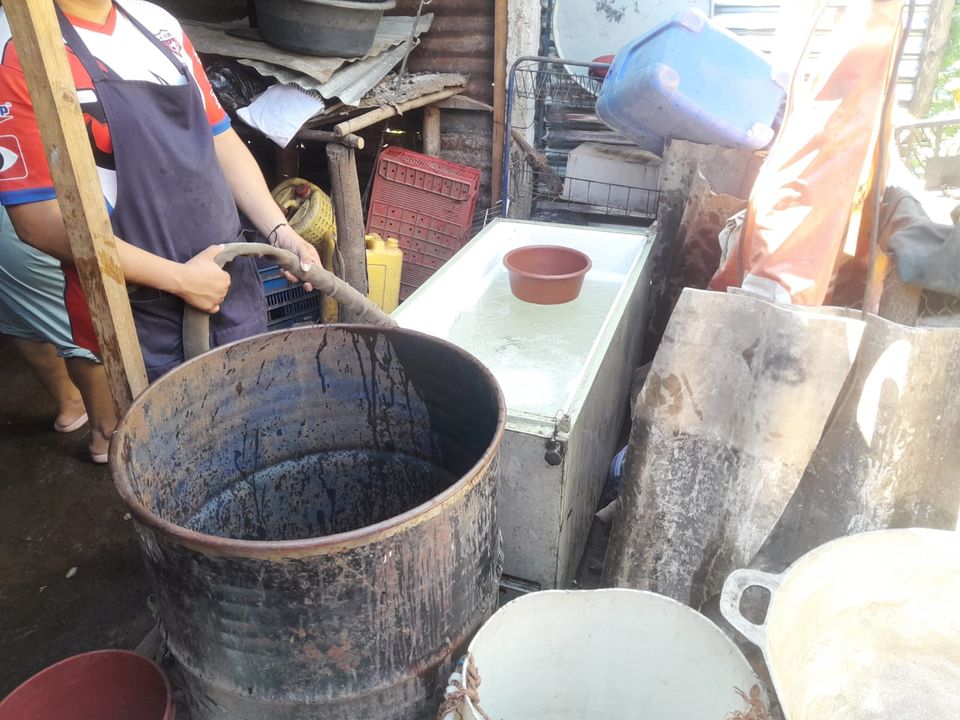 06-10-23Atendiendo la solicitud de la población de Colonia Altamira #2 recientemente se realizó la entrega de 100 bolsas de cemento a representantes de la comunidad, para dar continuidad a la construcción del muro de contención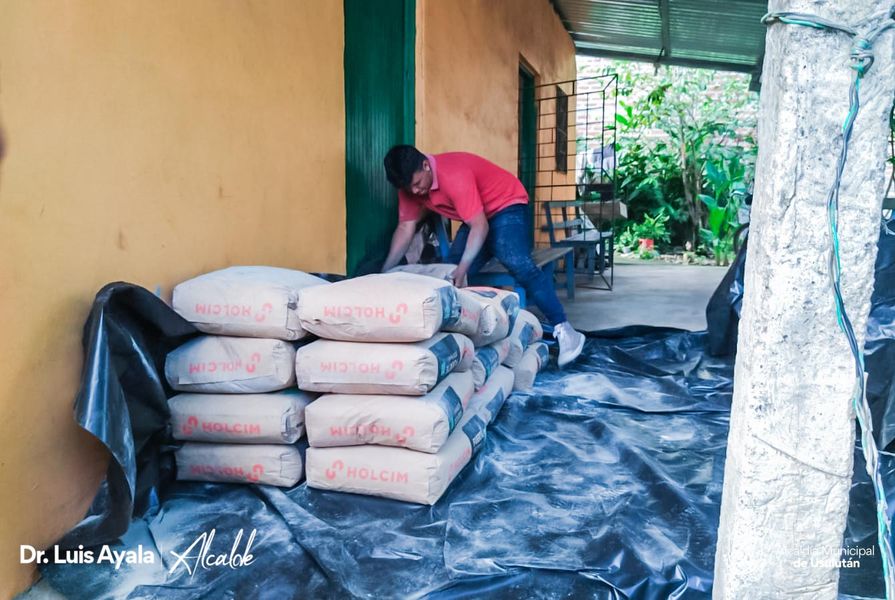 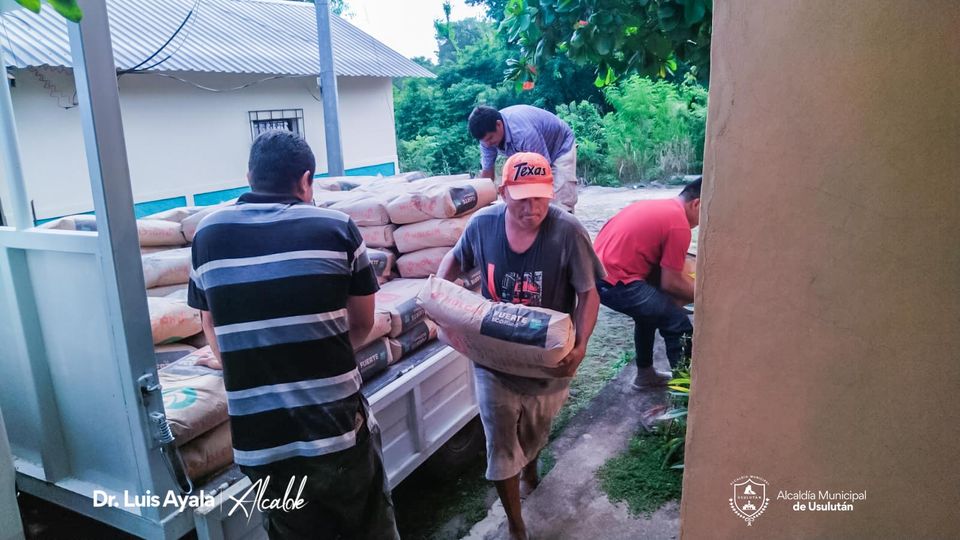 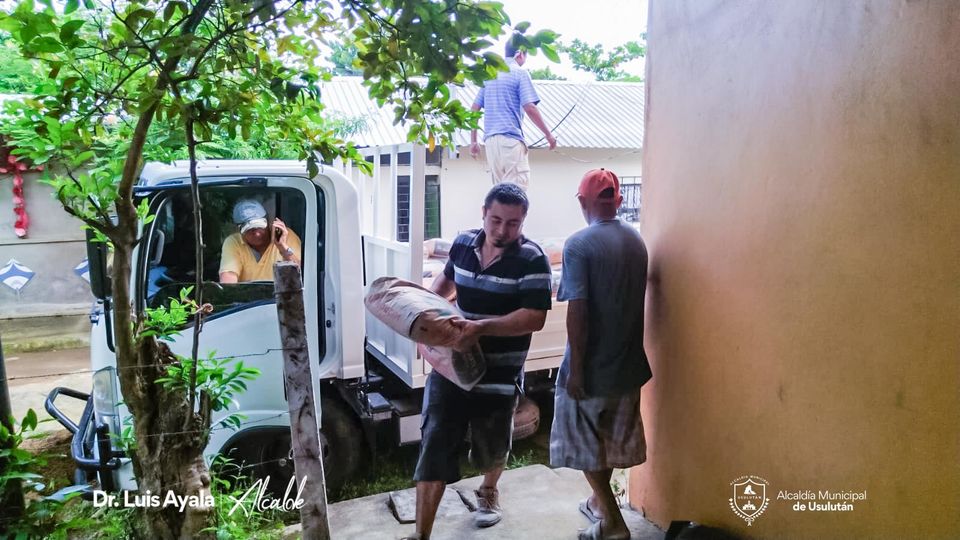 07-10-23Los esperamos en paseo el calvario hasta las 10:00 pm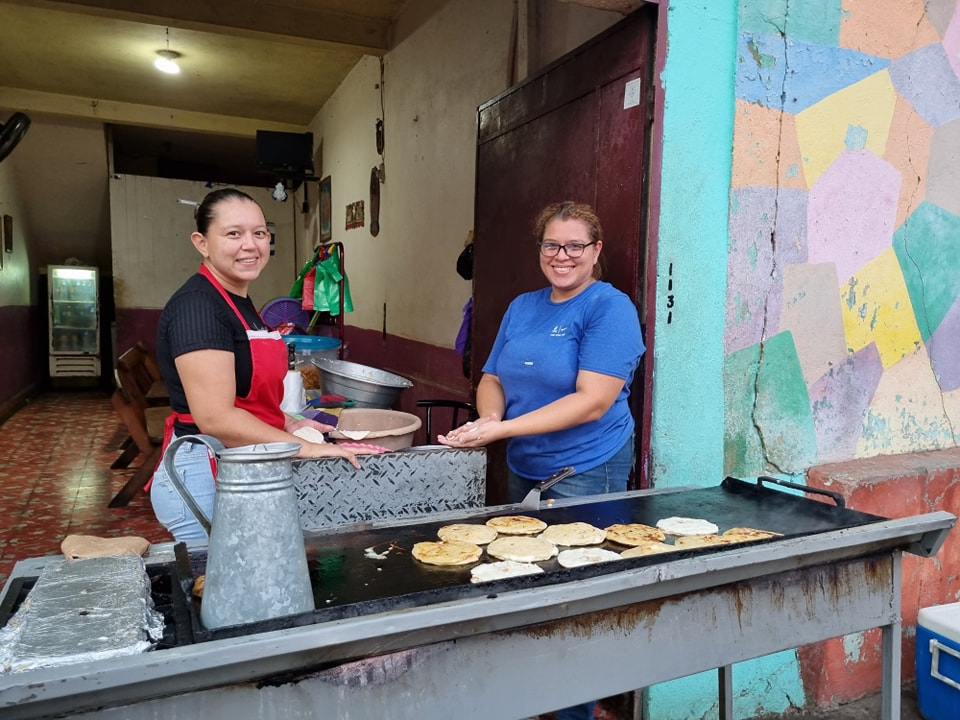 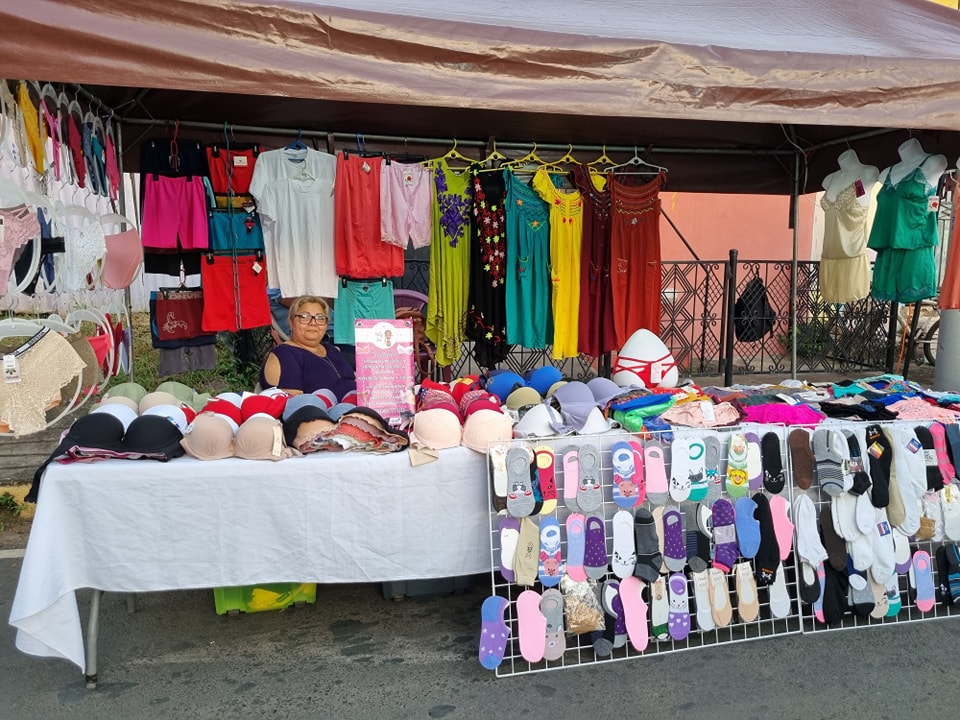 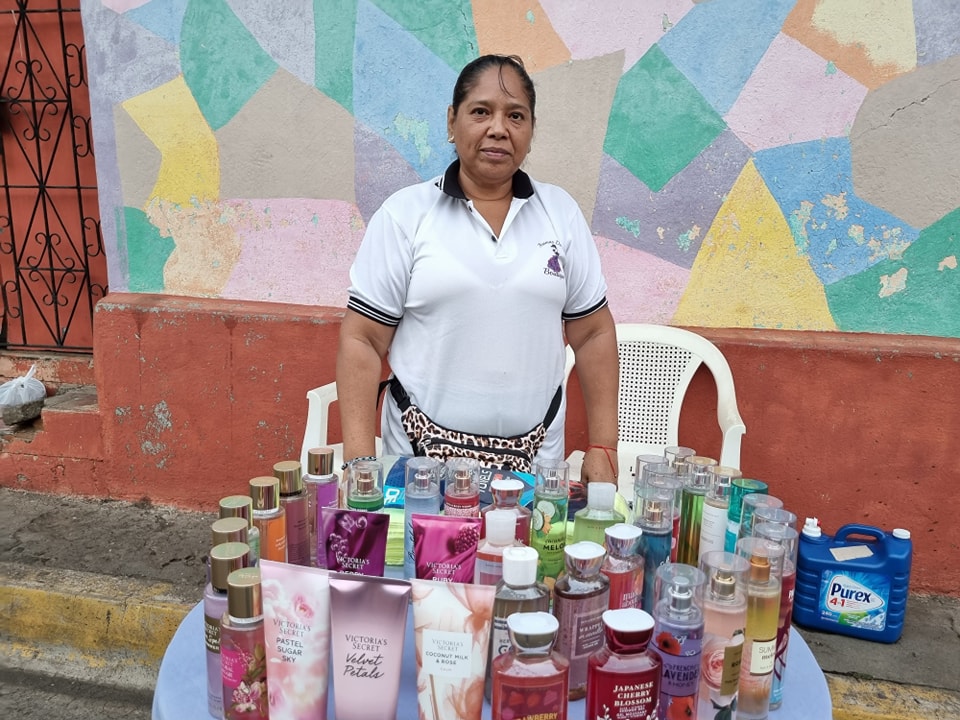 08-10-23Recolección de la basura en diferentes rutas para el retiro de los desechos sólidos en todo el municipio.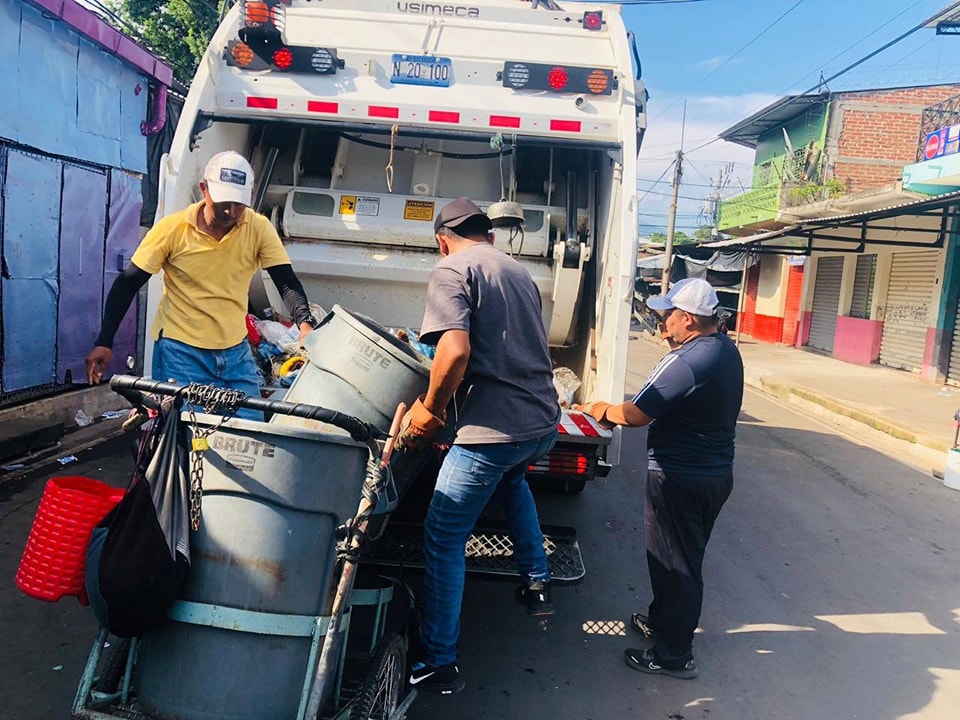 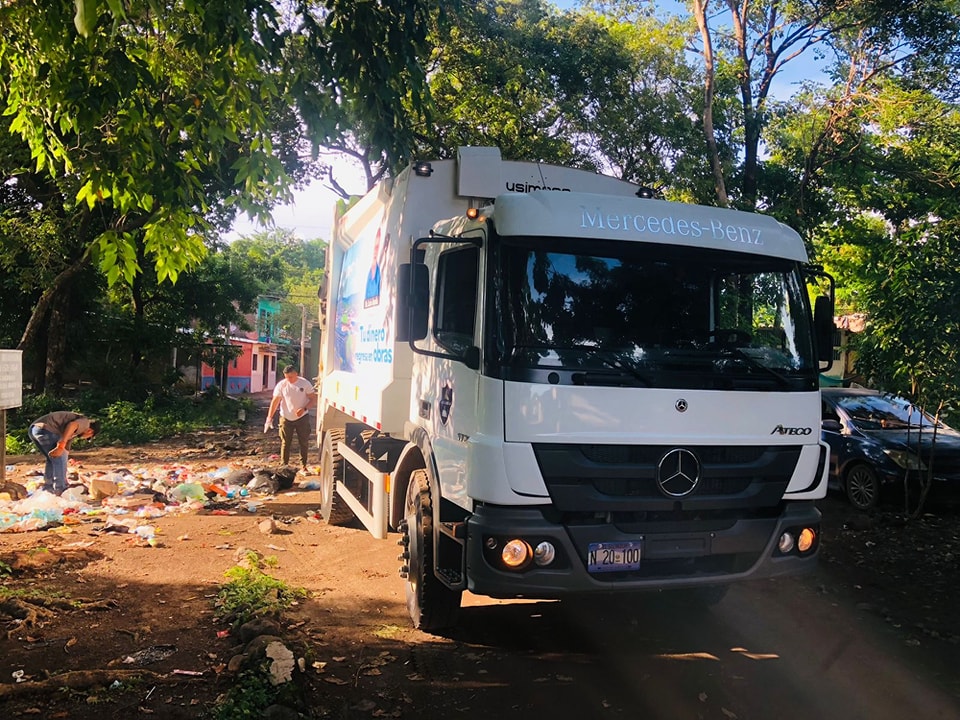 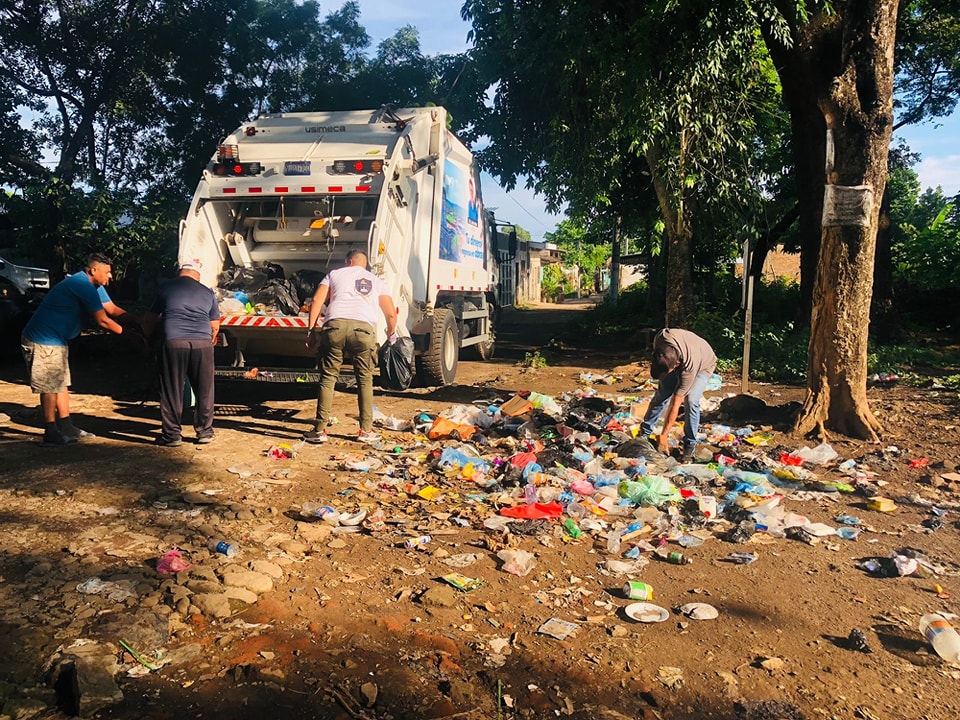 08-10-23La Municipalidad de Usulután a través de la Unidad de Primera Infancia Niñez y Adolescencia, Cultura y Deporte, Centro de Bienestar Infantil 10 de mayo y Cuerpo de Agentes Municipales,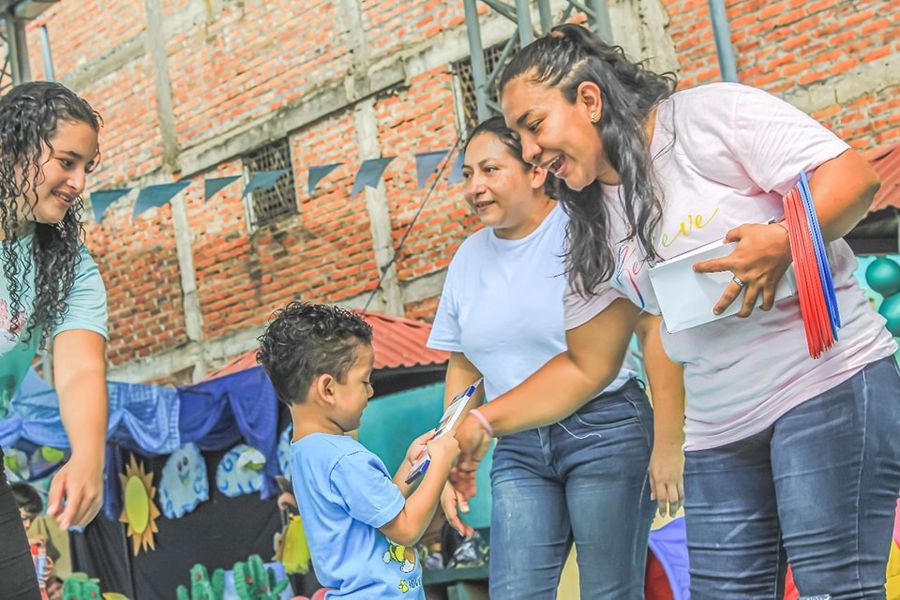 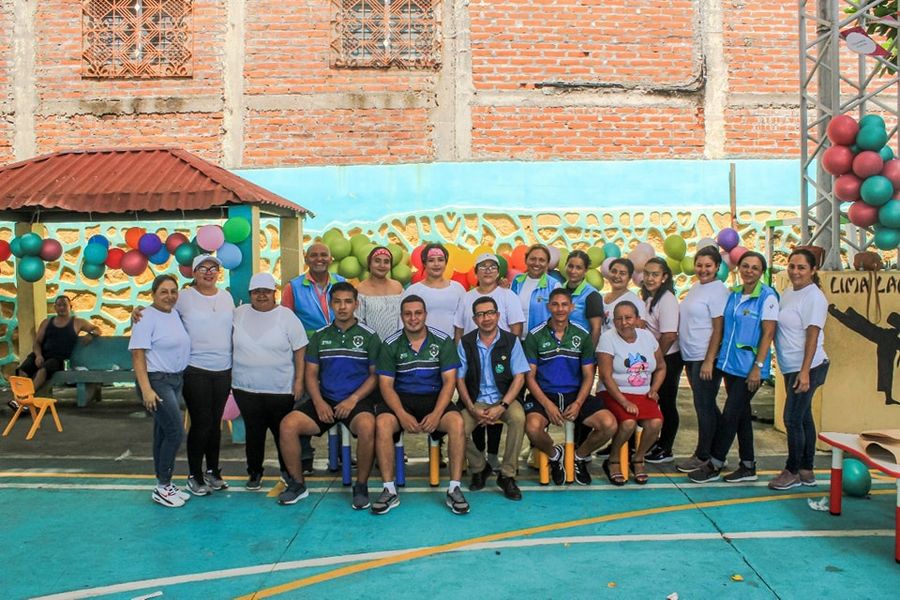 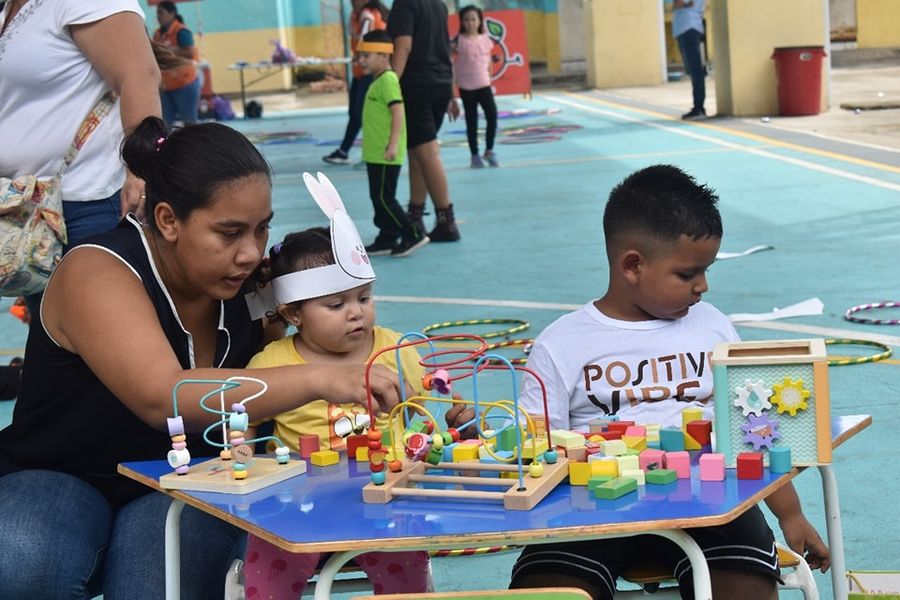 09-10-23Nuestro Alcalde Doctor Luis Ernesto Ayala Benítez supervisa los trabajos que realiza la maquinaria con el retiro del empedrado que se encuentra en Colonia Deusem para preparar el terreno,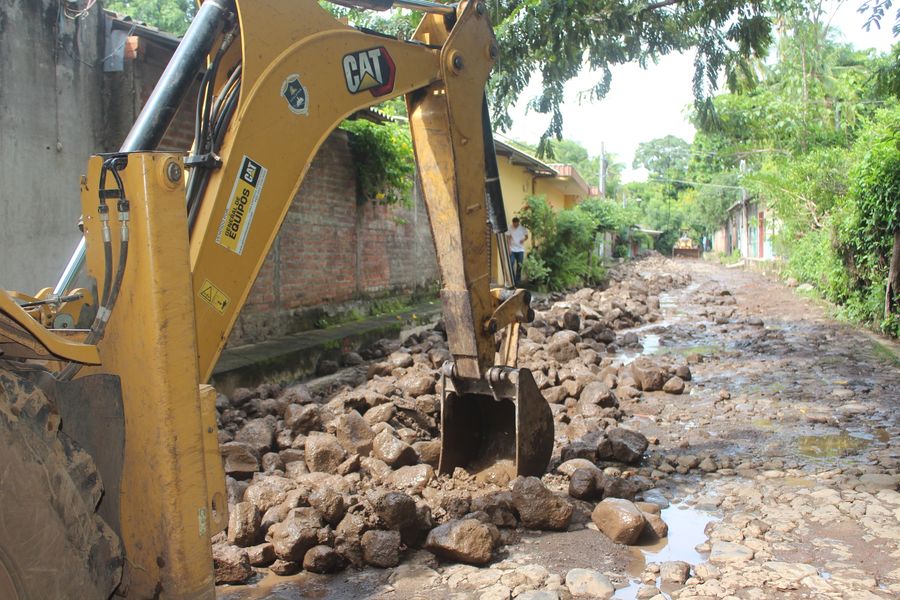 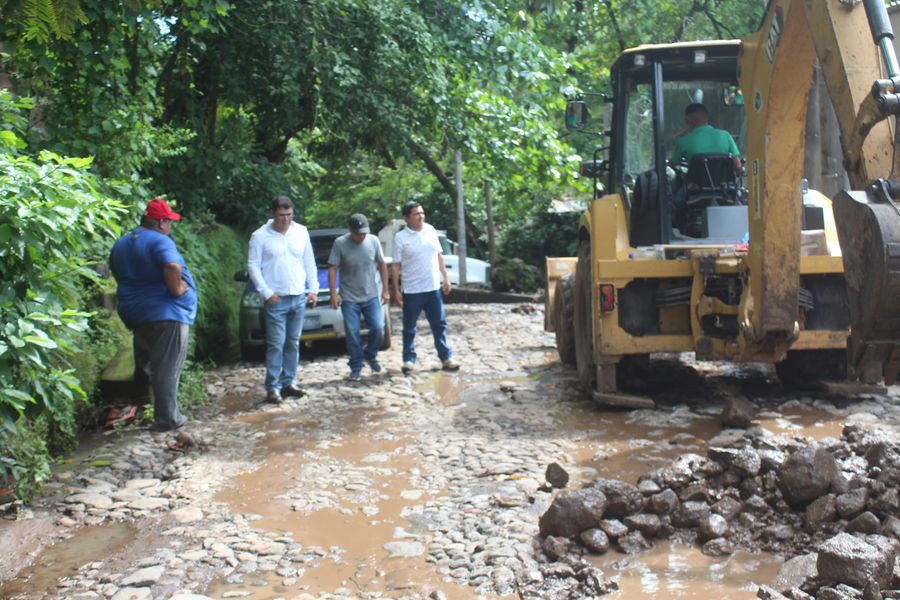 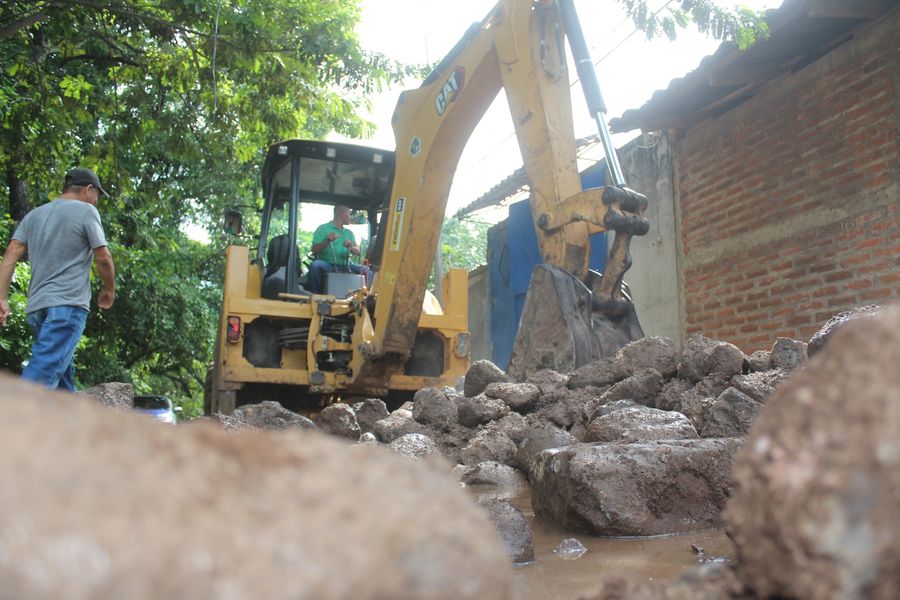 09-10-23Atendiendo a la directiva de Lotificación Buena Vista de Usulután. Nuestro alcalde Doctor Luis Ernesto Ayala Benítez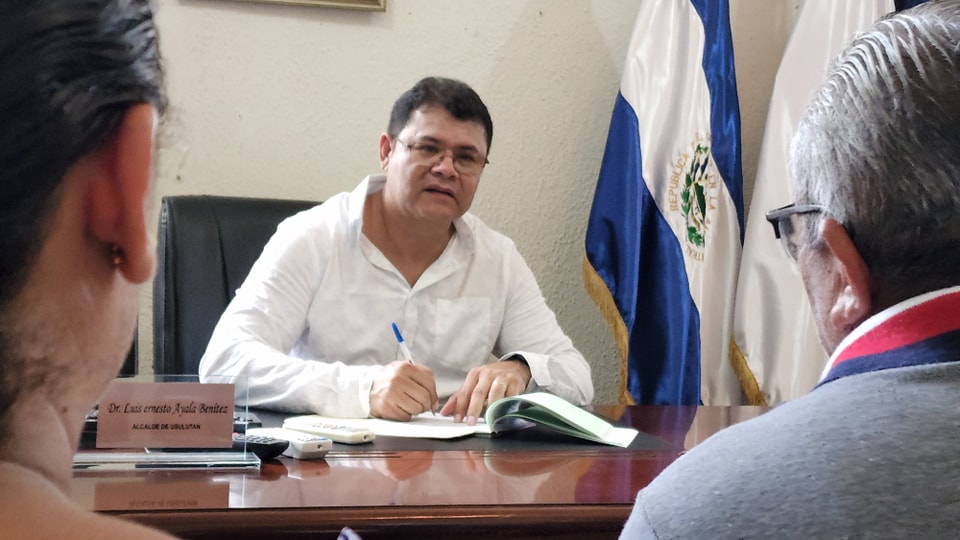 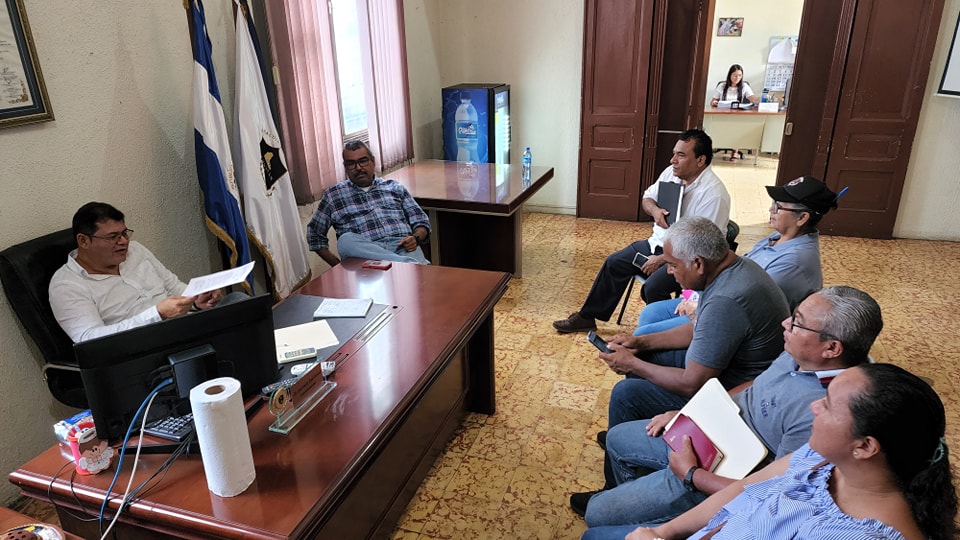 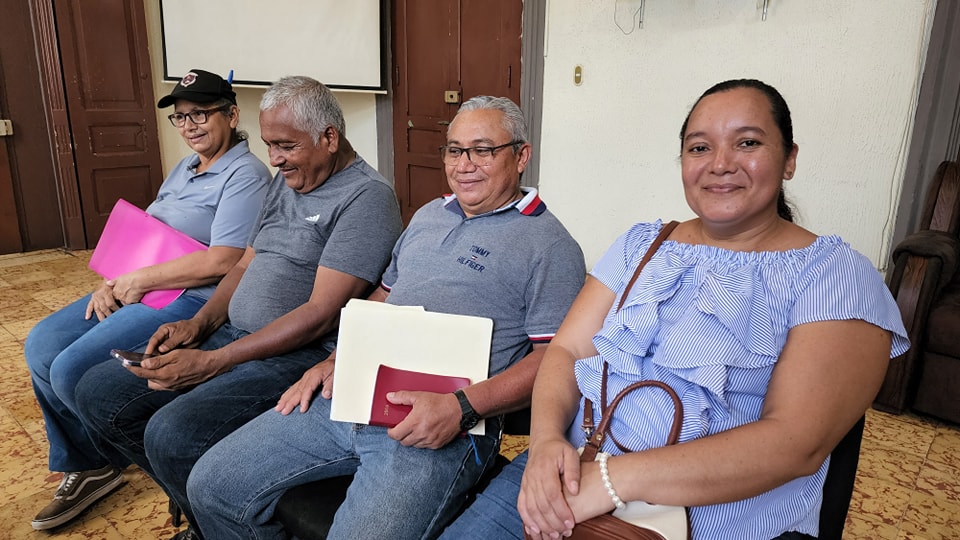 09-10-23Personal de Red Vial y Proyectos de la municipalidad continúa con el plan de bacheo Usulután 2023 realizamos trabajos de preparación de suelo en Avenida Guandique.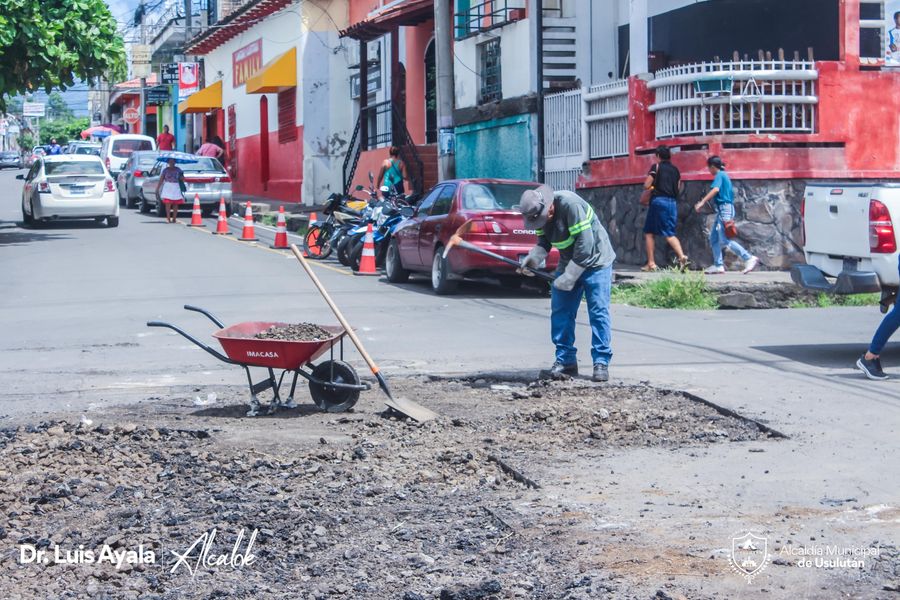 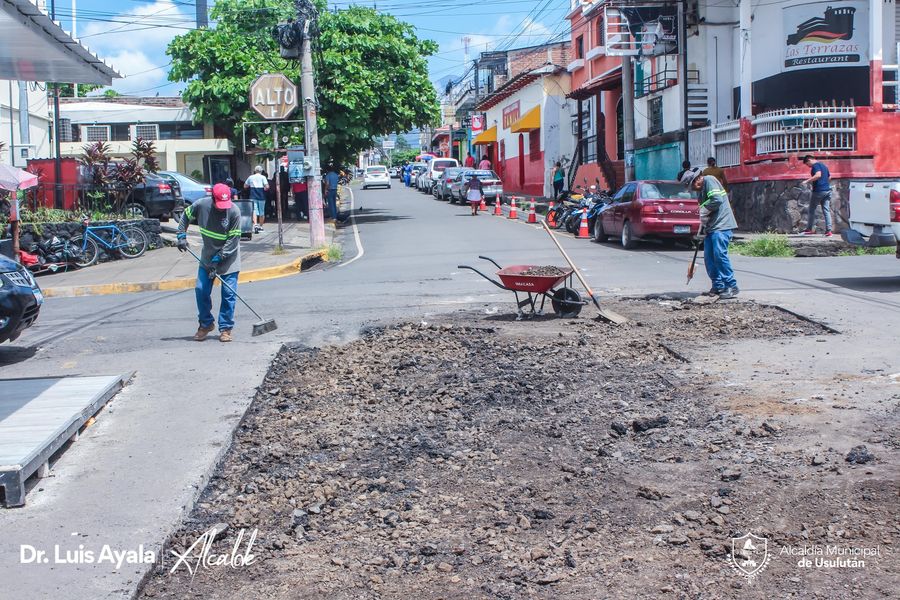 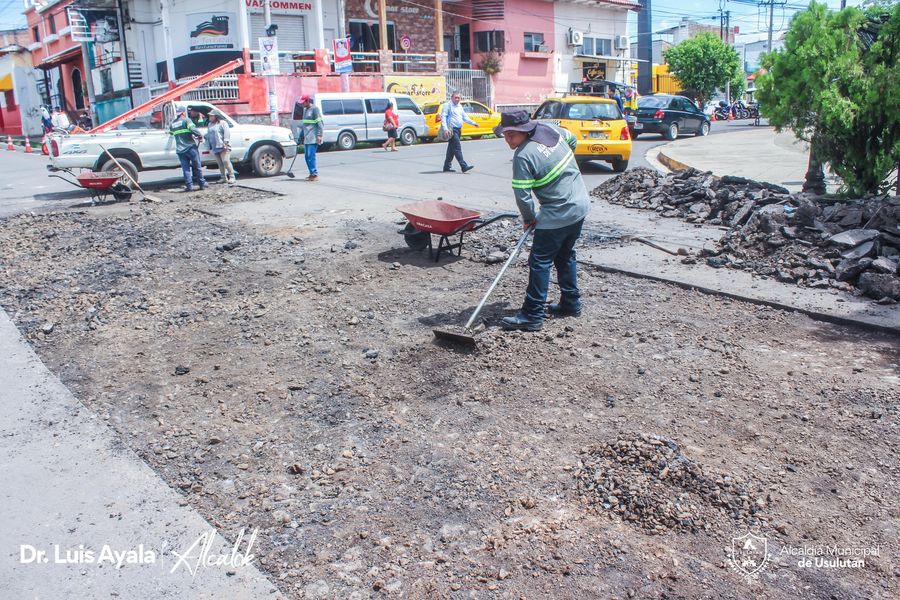 10-10-23Personal de Servicio Ciudadano se encuentra realizando limpieza y poda en el cementerio norte como parte de los preparativos para la conmemoración del día de los fieles difuntos el 2 de noviembre.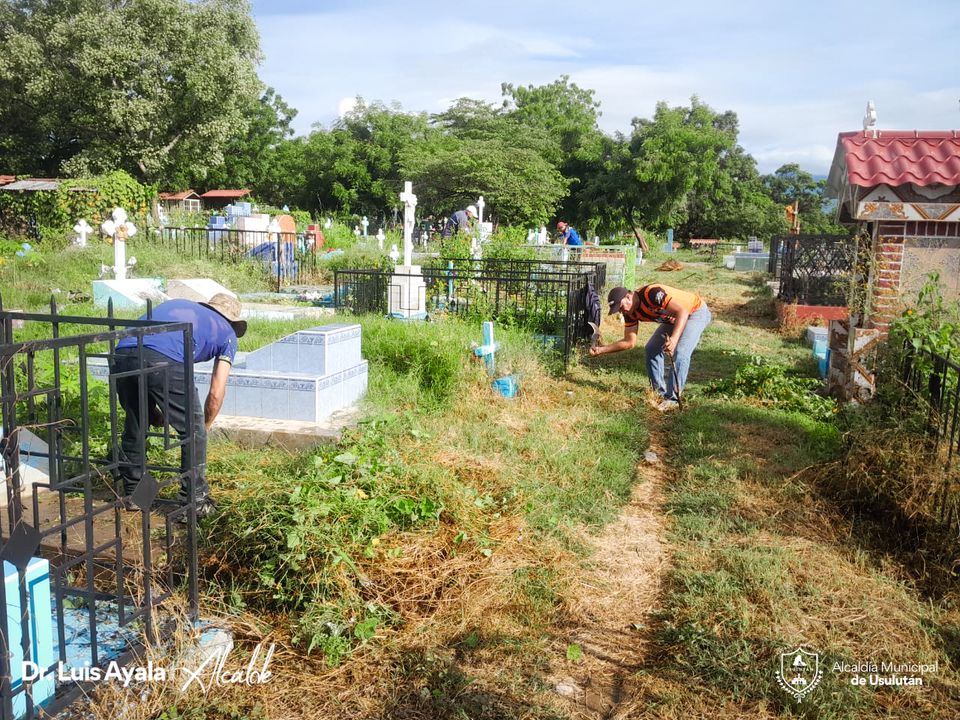 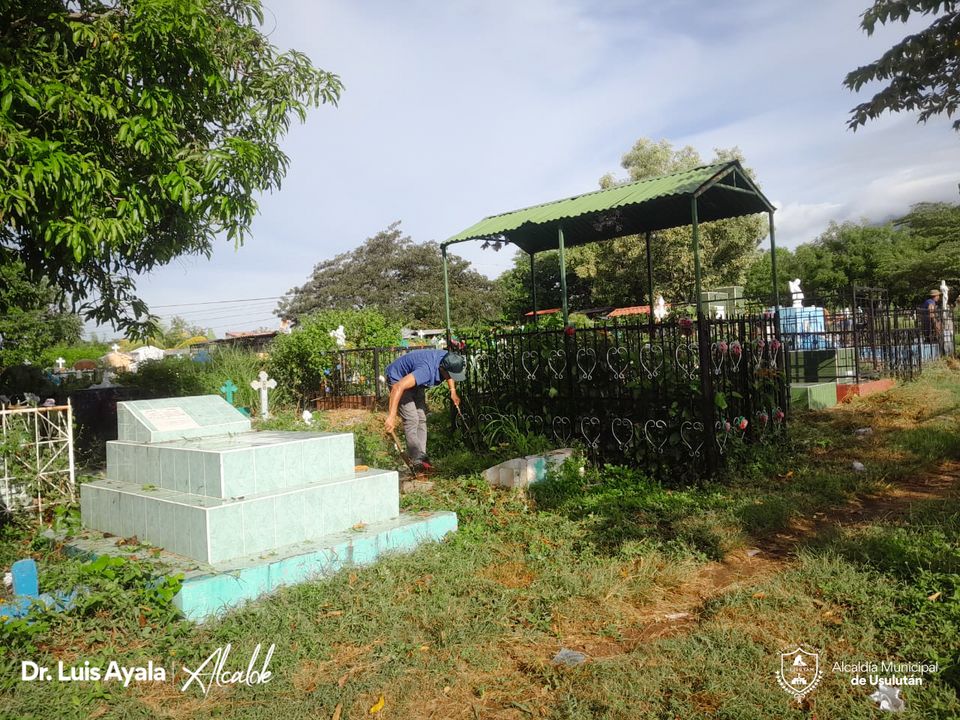 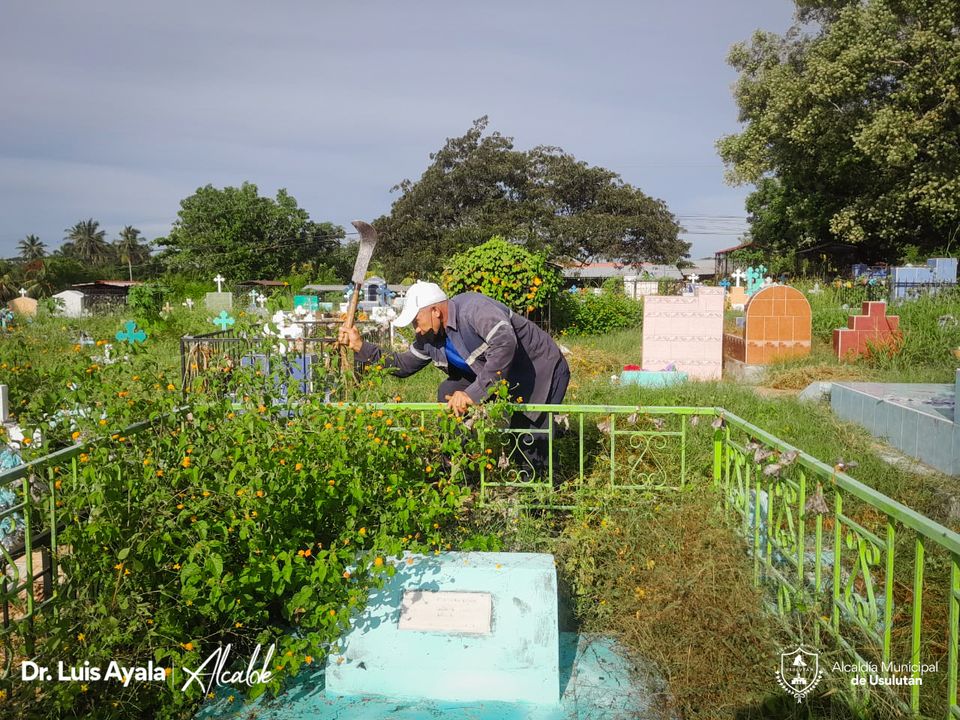 10-10-23Esta mañana en la municipalidad de Usulután se realizó un simulacro de sismo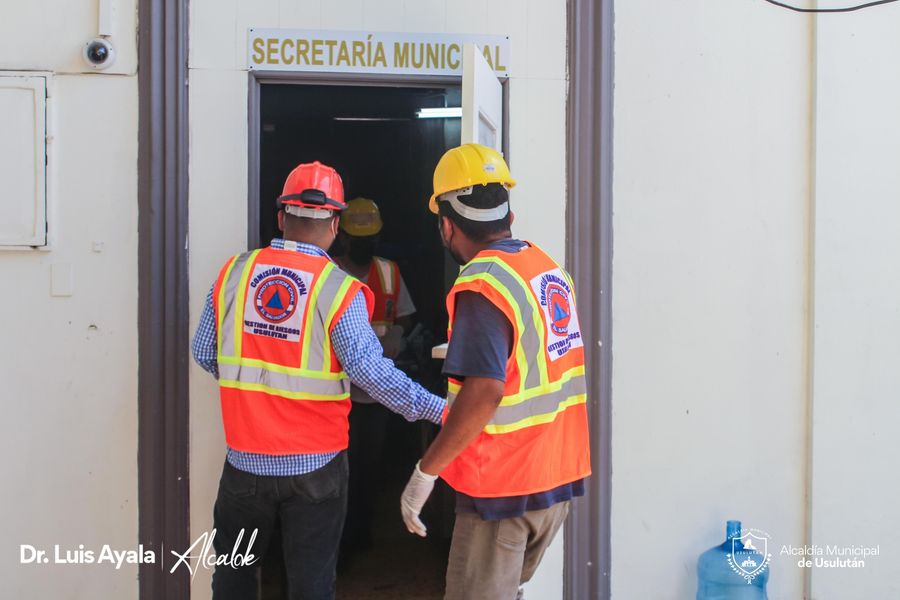 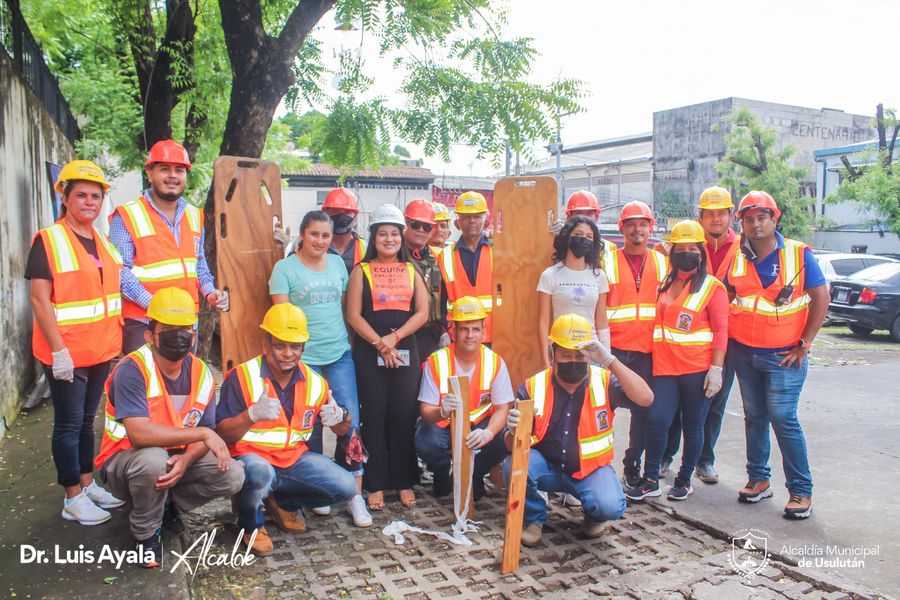 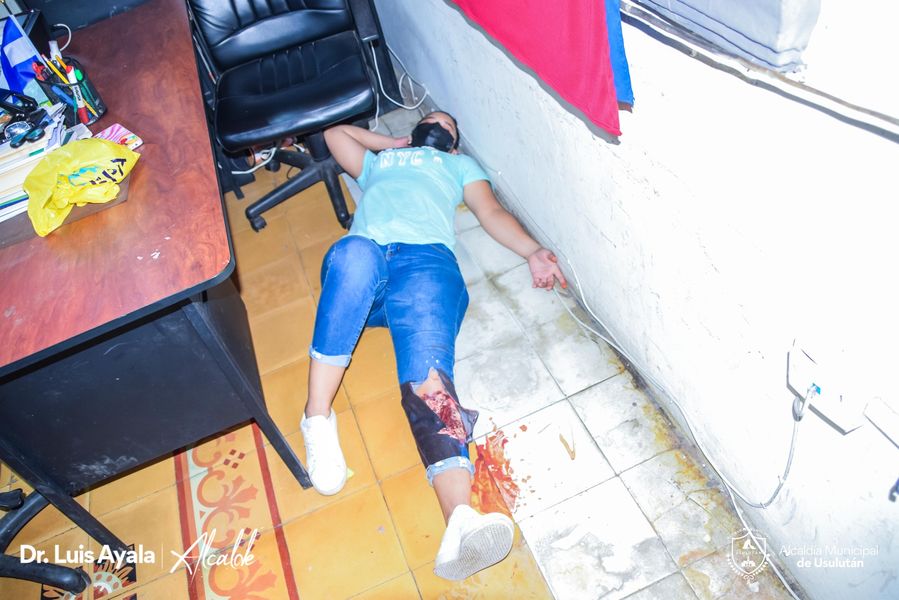 11-10-23Realizamos tareas periódicas de mantenimiento, en la Alameda Raúl F. Munguia de Usulután.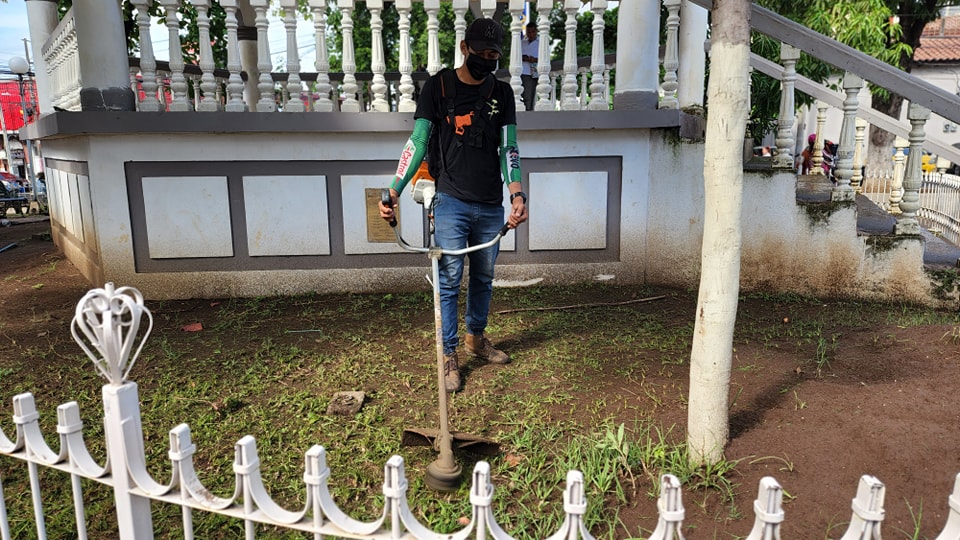 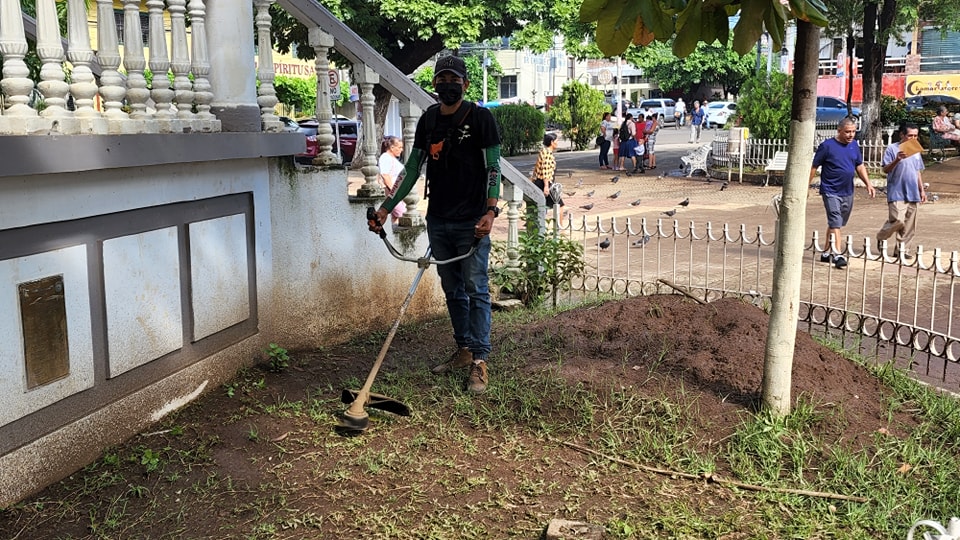 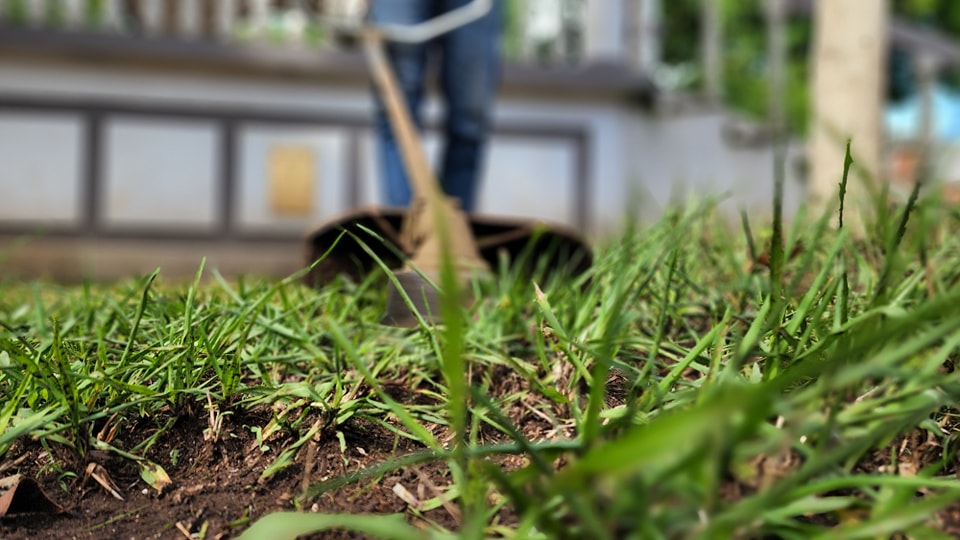 11-10-23Personal de Red Vial y Proyectos de la municipalidad continúa con el plan de bacheo Usulután 2023 realizamos trabajos de preparación de suelo en 2a Calle Poniente.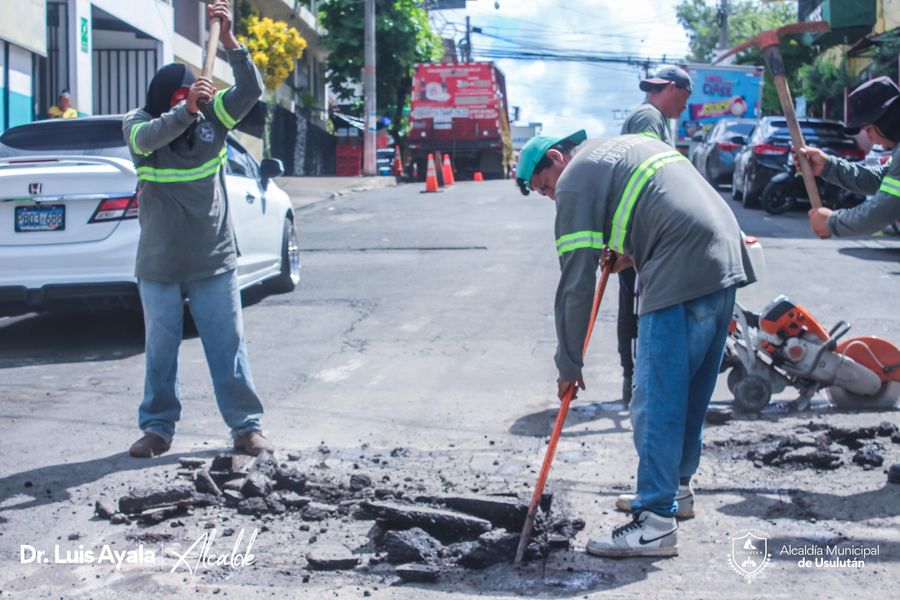 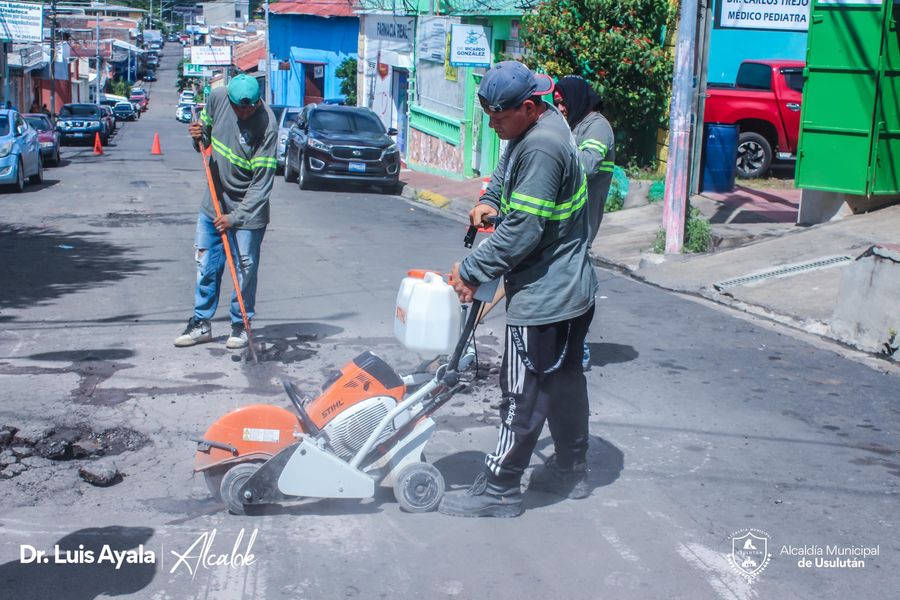 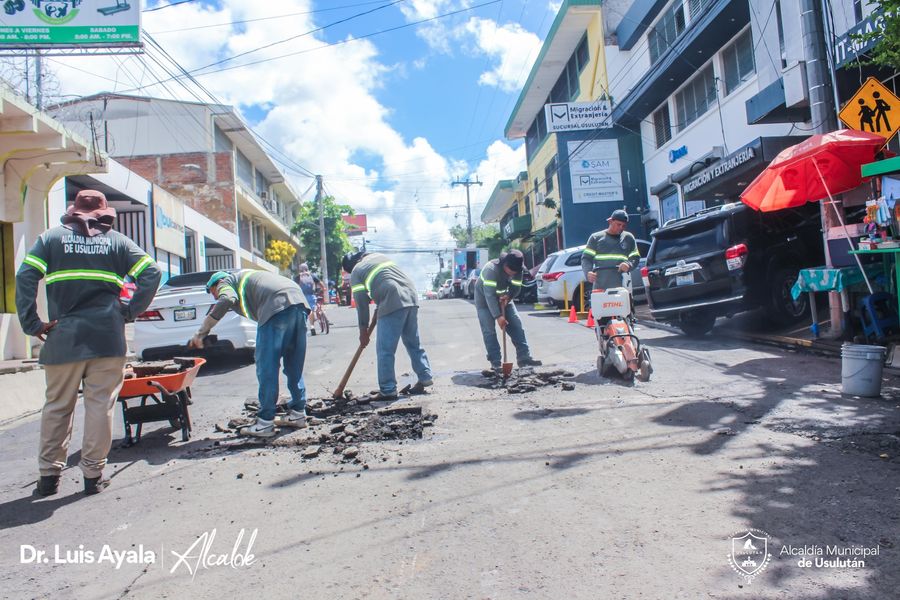 11-10-23entrega de materiales de protección y seguridad consistente en cascos de seguridad, lentes protectores oscuros, arnés completos con cuerda de vida, guantes cuero de lona, chalecos naranjas, Rollo de cinta de precaución y conos reflectantes al equipo de electricistas de Servicios Ciudadanos.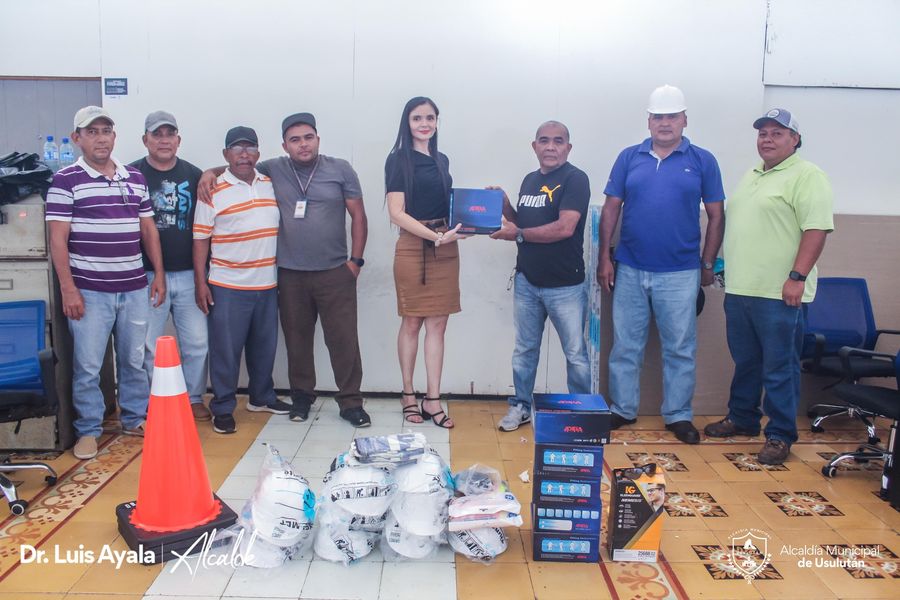 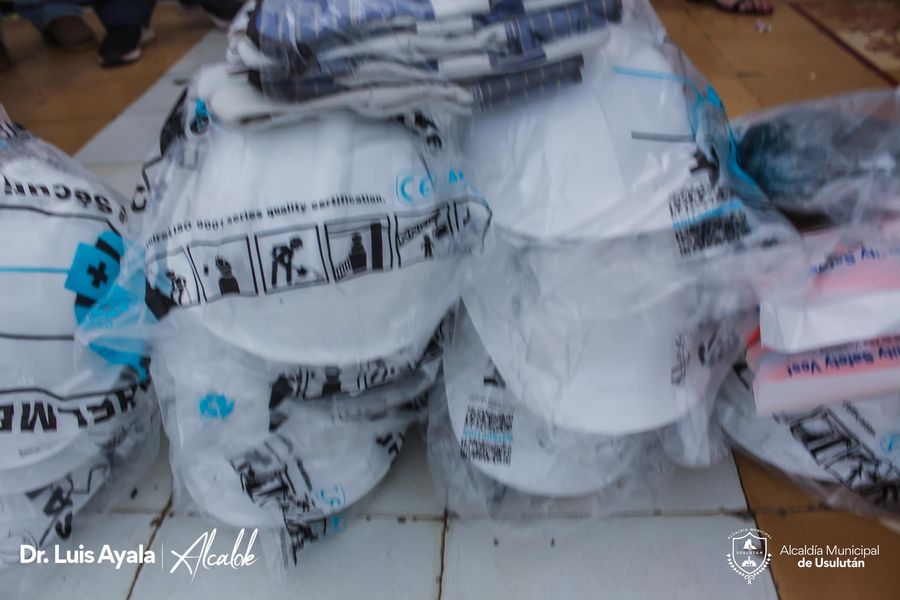 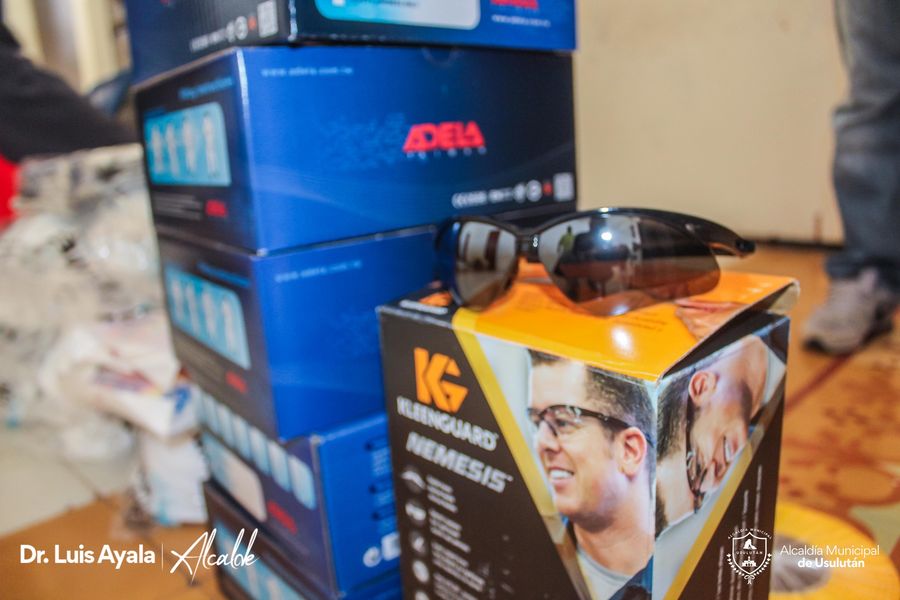 12-10-23Este día en la reunión de Concejo Municipal Plural, debatimos diferentes temas de gran relevancia para nuestro municipio, dando prioridad a los proyectos de mayor importancia para las comunidades.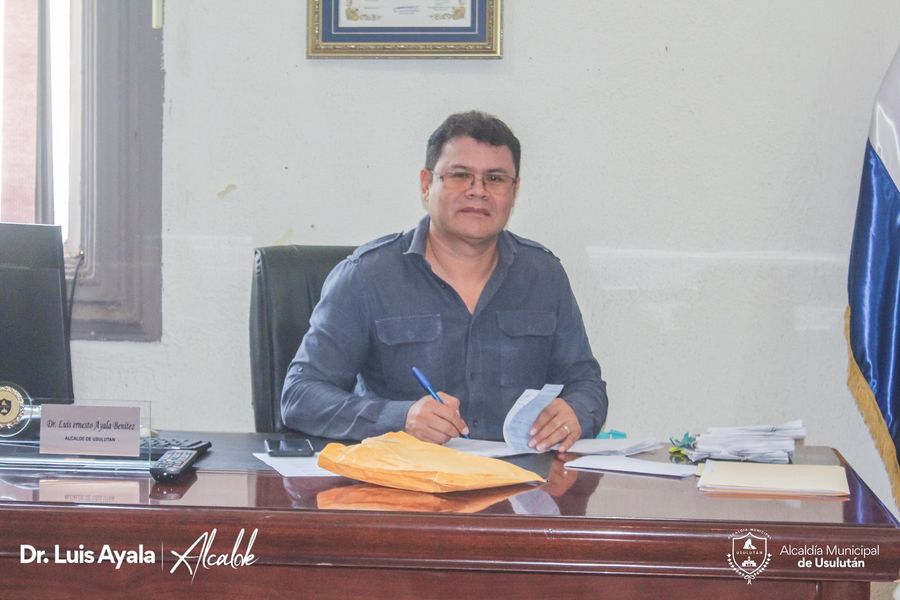 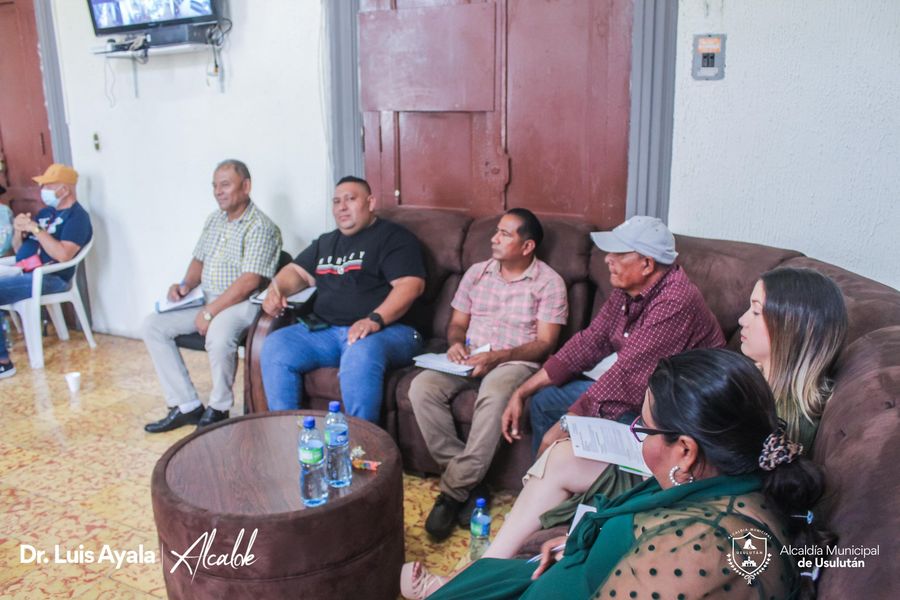 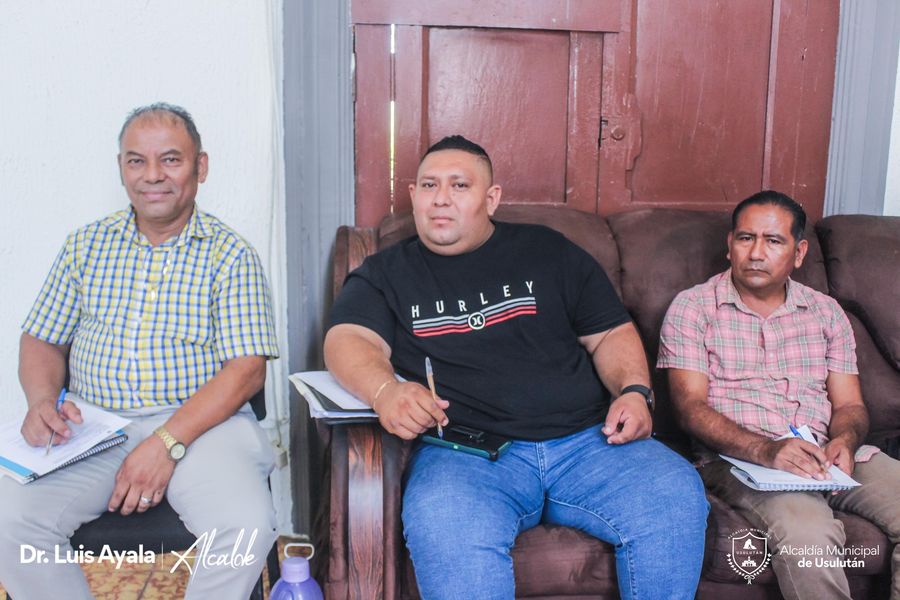 12-10-23Hemos trabajado en la limpieza de los túneles de Puente las Veraneras esto para prevenir inundaciones debido al atascamiento de basura,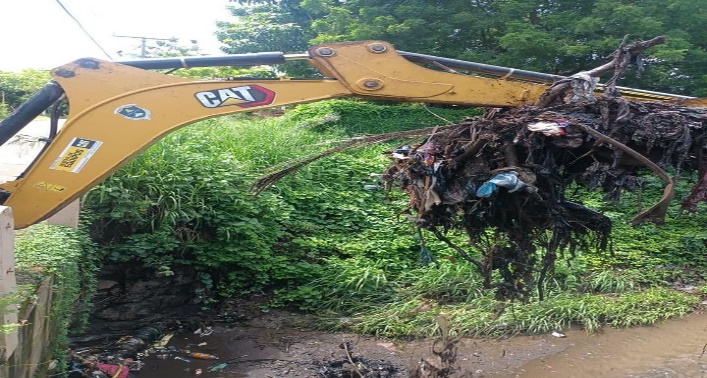 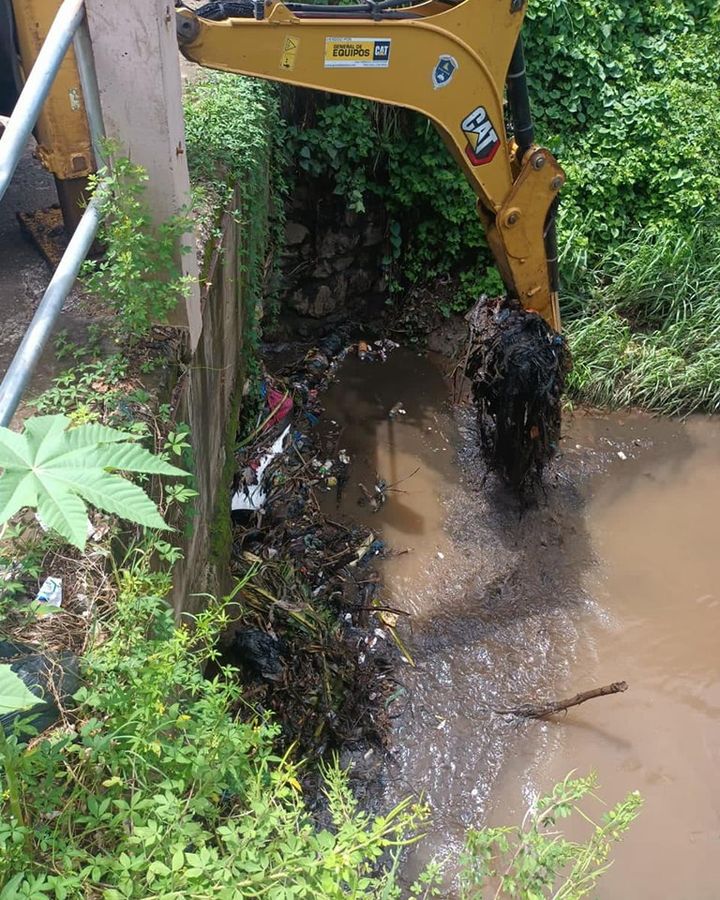 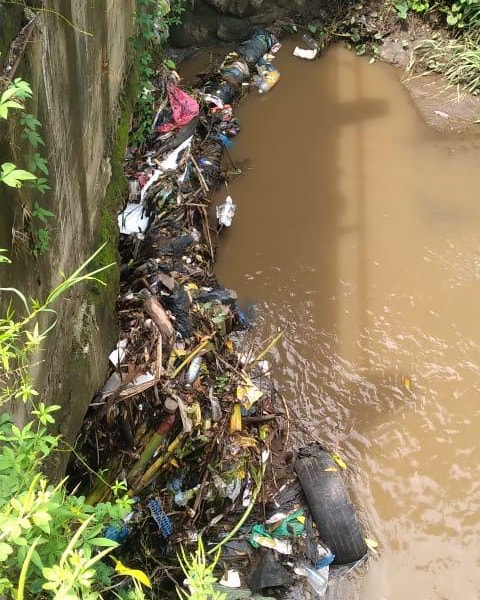 12-10-23Clases de Water Polo Gratis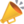 La Unidad de Cultura y Deporte, realizó prácticas de natación en las instalaciones del Balneario El Molino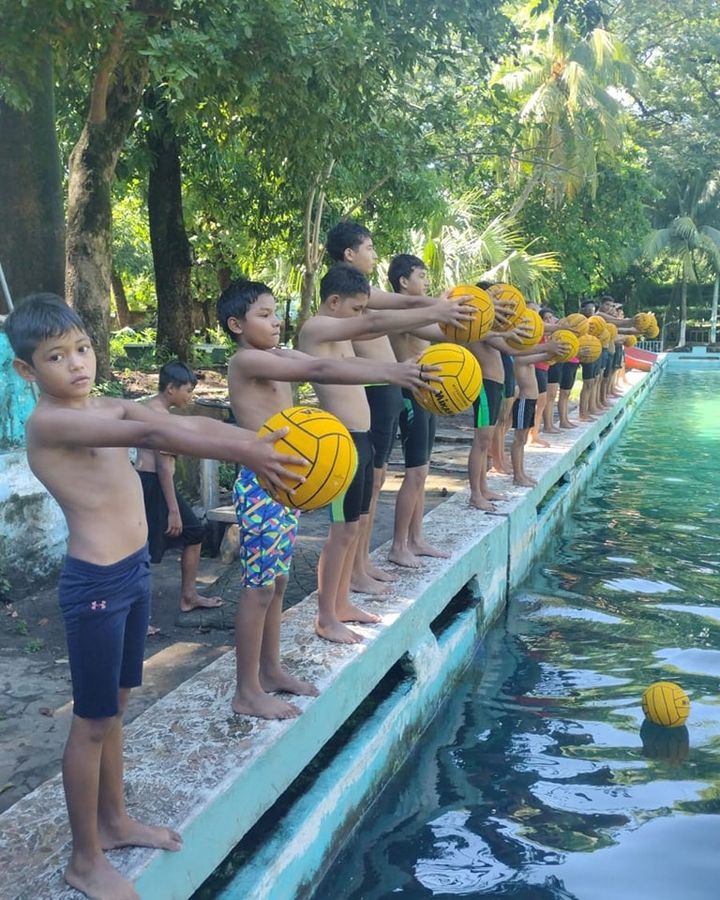 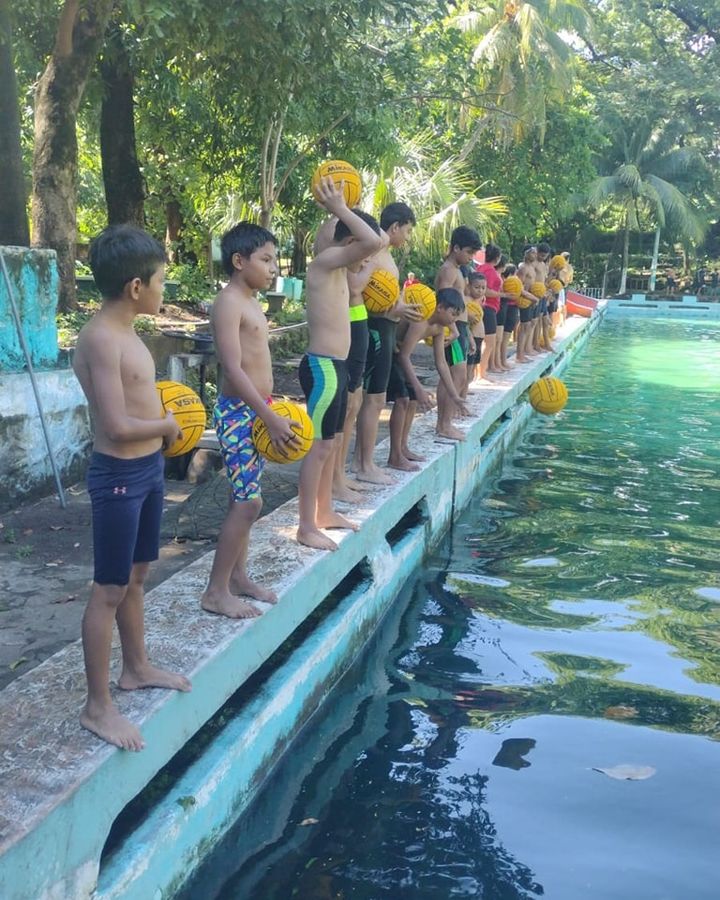 13-10-23Hoy vamos a colocar la capa asfáltica en la Avenida Guandique y 2a Calle Poniente de Usulután. Nuestro equipo ya trabaja para adecuar el lugar y proceder a su ejecución.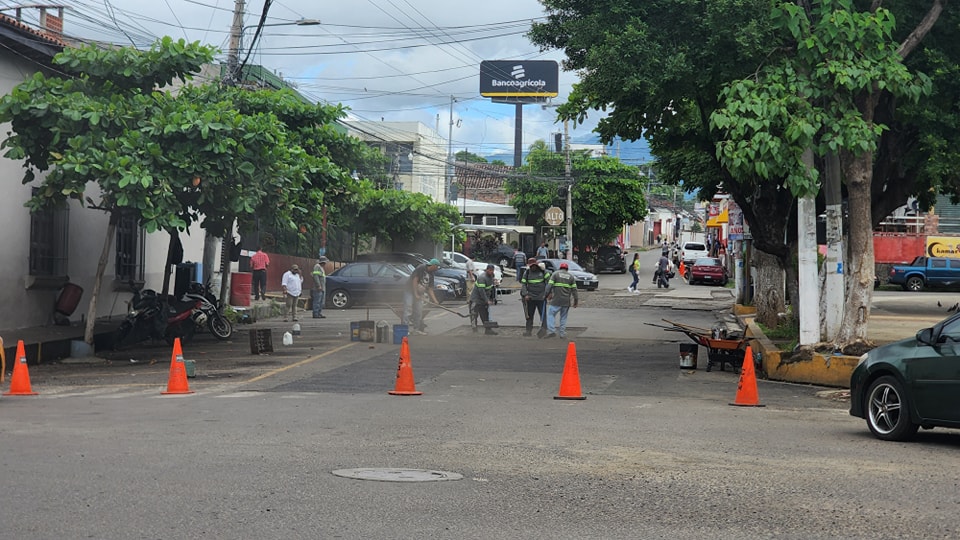 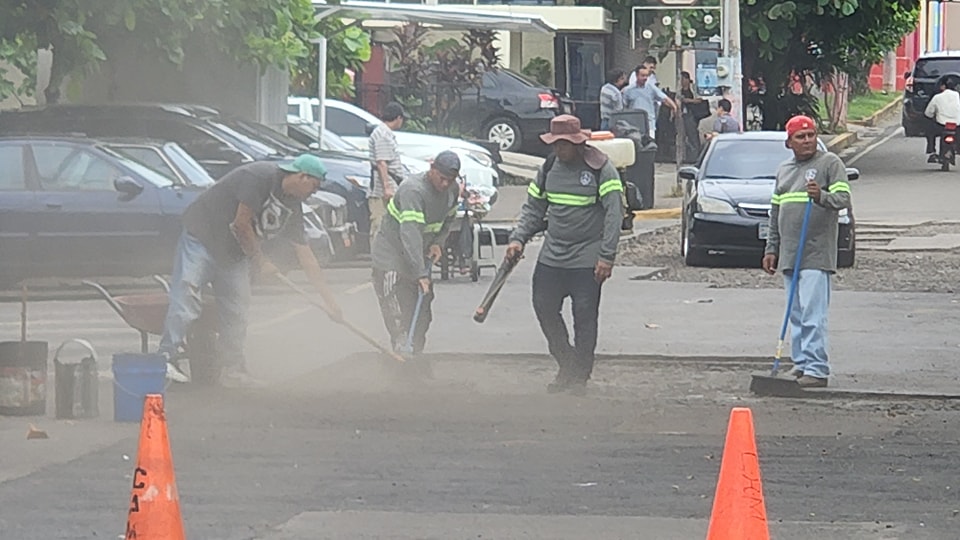 13-10-23Hemos iniciado la pavimentación y bacheo sobre la Avenida Guandique frente a la Parroquia Santa Catarina de Alejandría. También se trabaja en la 2a Calle Poniente de Usulután.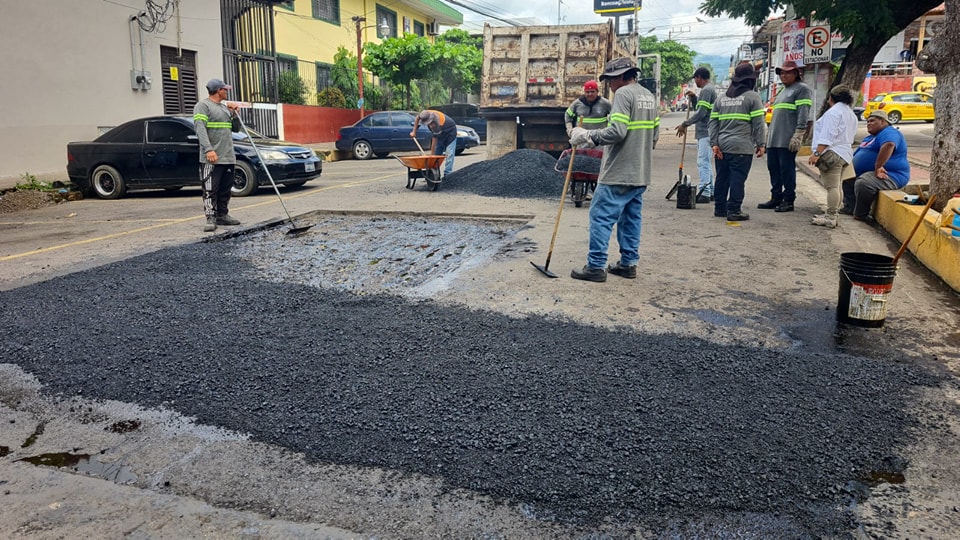 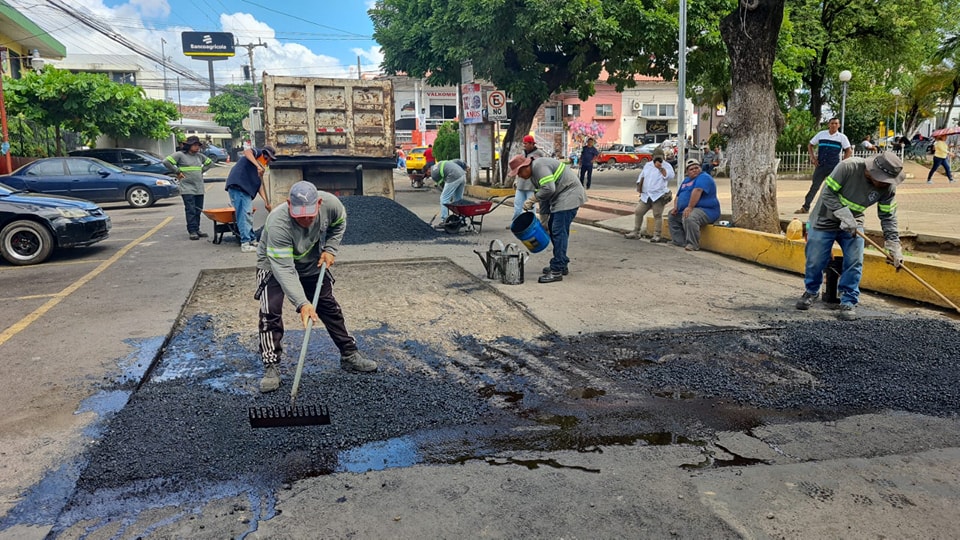 13-10-23Este día se realizaron bodas civiles colectivas en nuestra Alcaldía.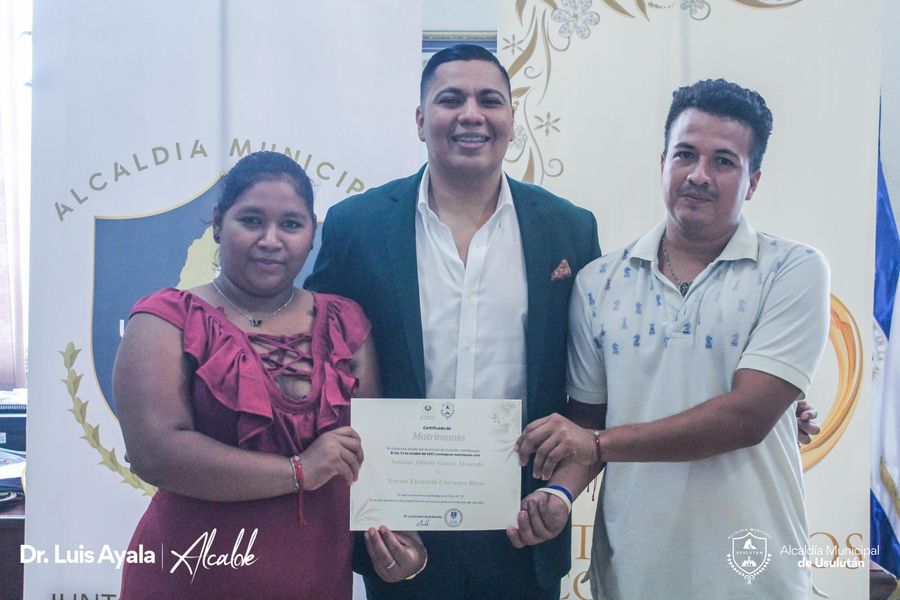 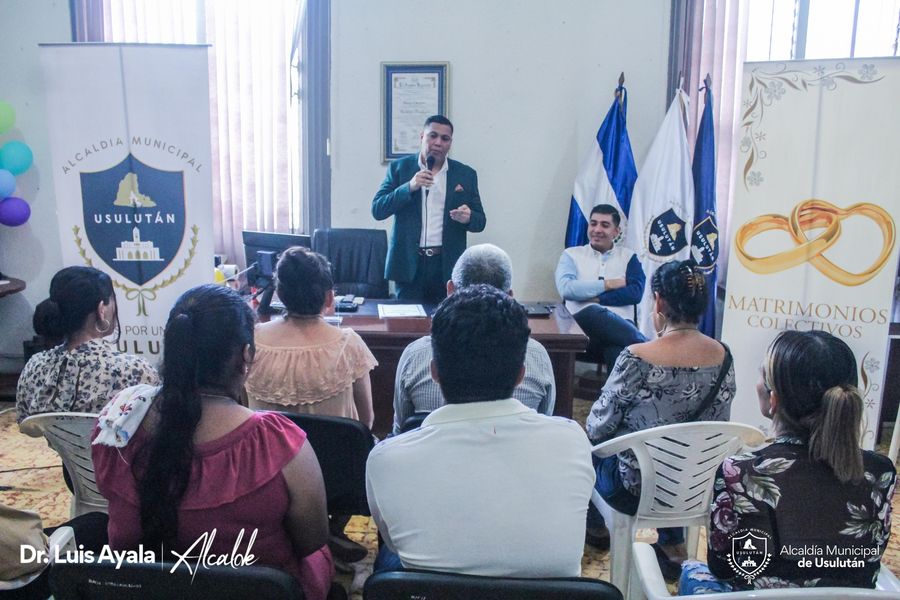 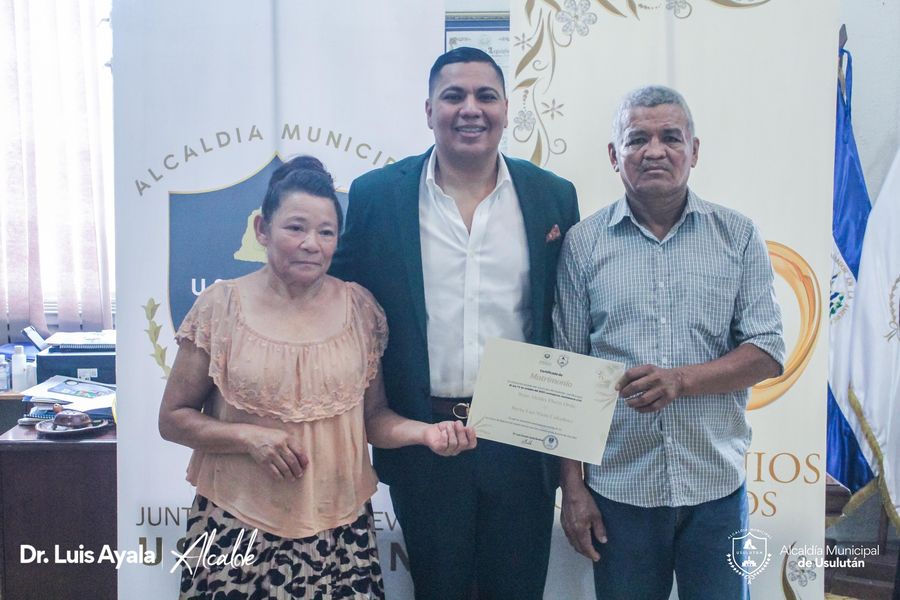 13-10-23Esta mañana nuestro Alcalde Doctor Luis Ernesto Ayala Benítez, asistió como invitado especial al acto de Inauguración de la Casita de Paz, “Centro de Acogimiento de niñas y niños”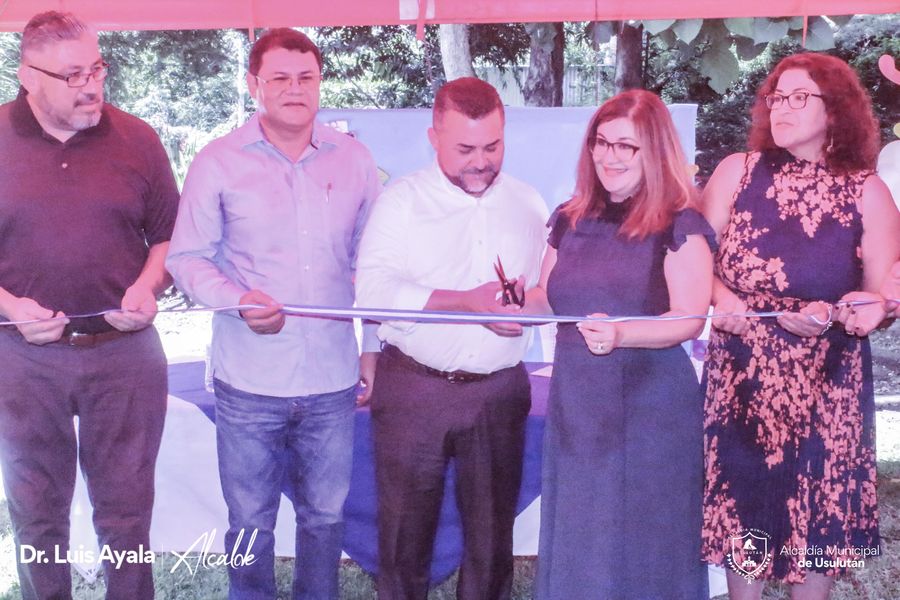 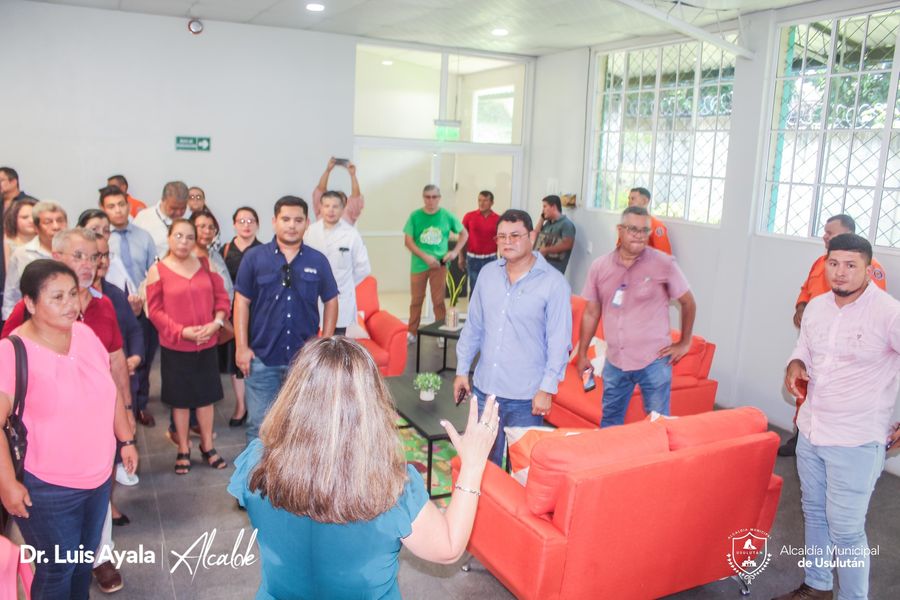 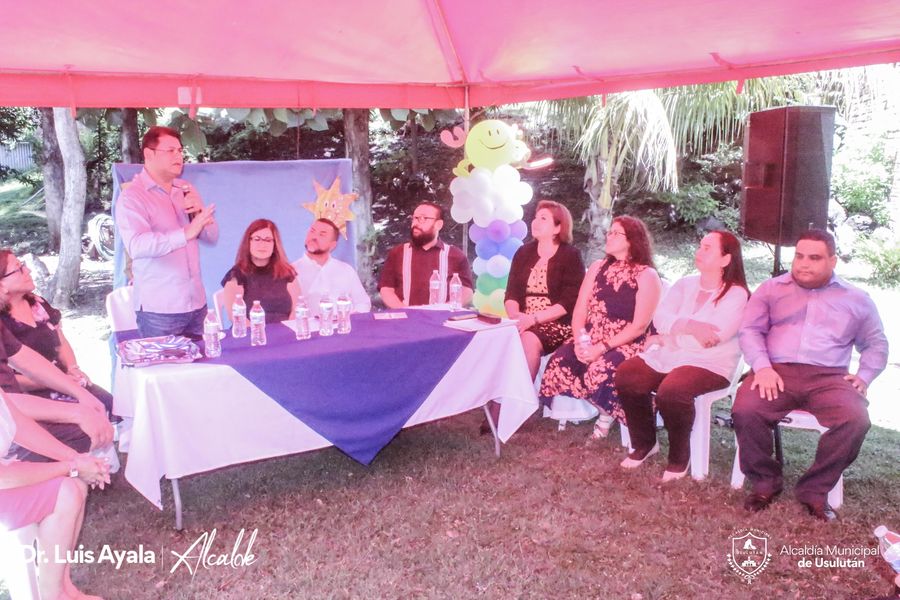 13-10-23Este día se hizo la instalación de 50 lámparas LED para intemperie con brazos y accesorios, para los diferentes mercados, como parte de proyecto Gobernabilidad Municipal de USAID.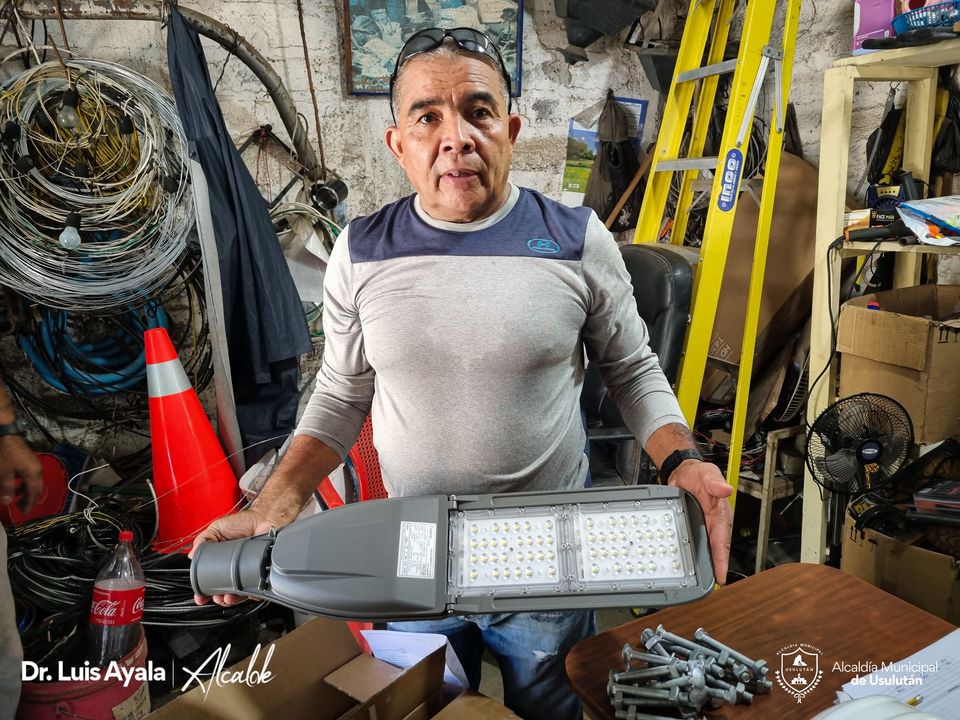 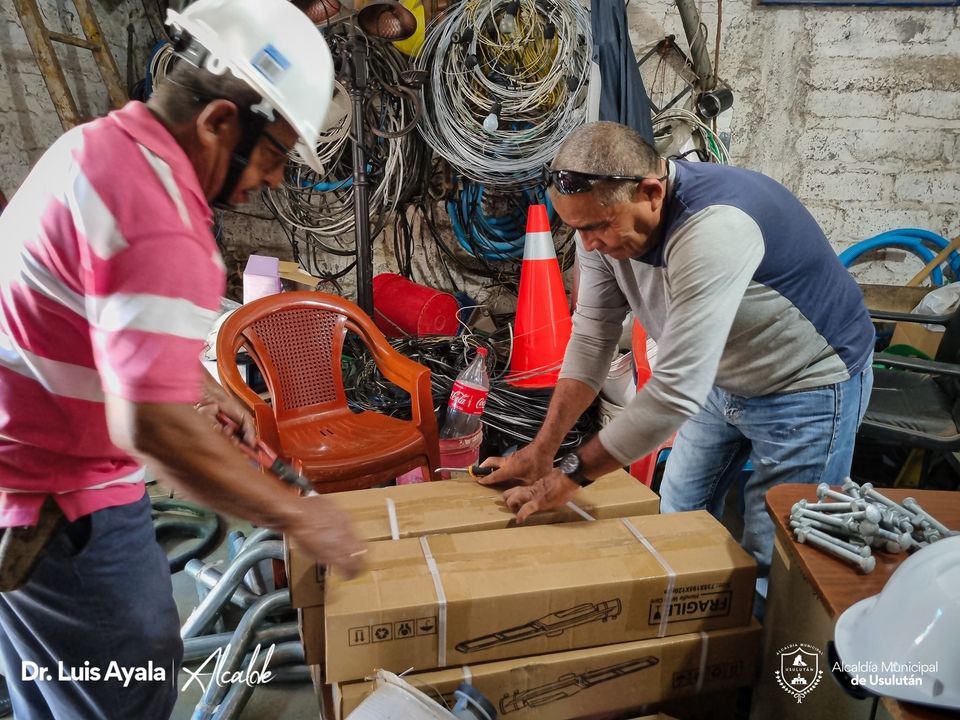 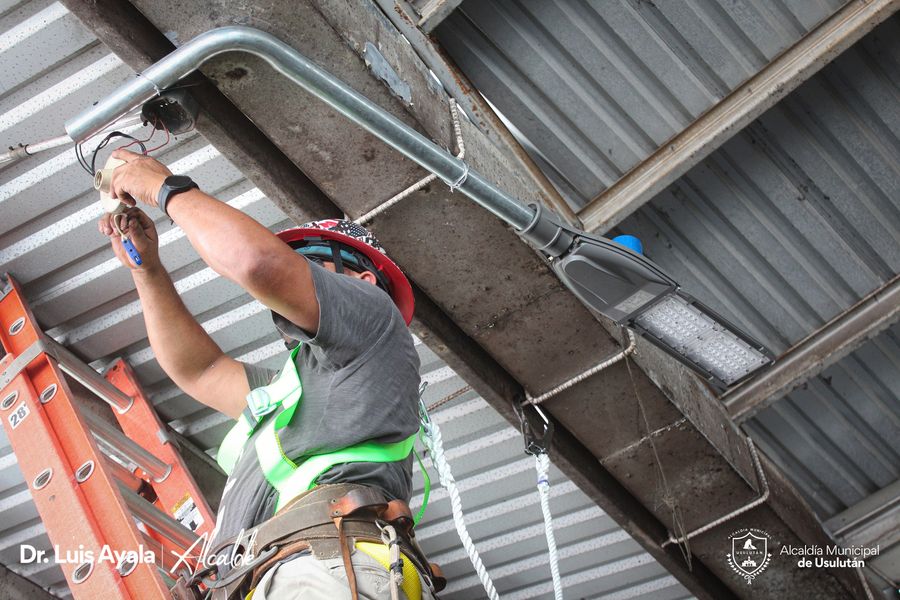 13-10-23Este día Personal de Servicios Ciudadanos, del área de estructuras metálicas realizó la instalación de portón principal del Mercado Regional.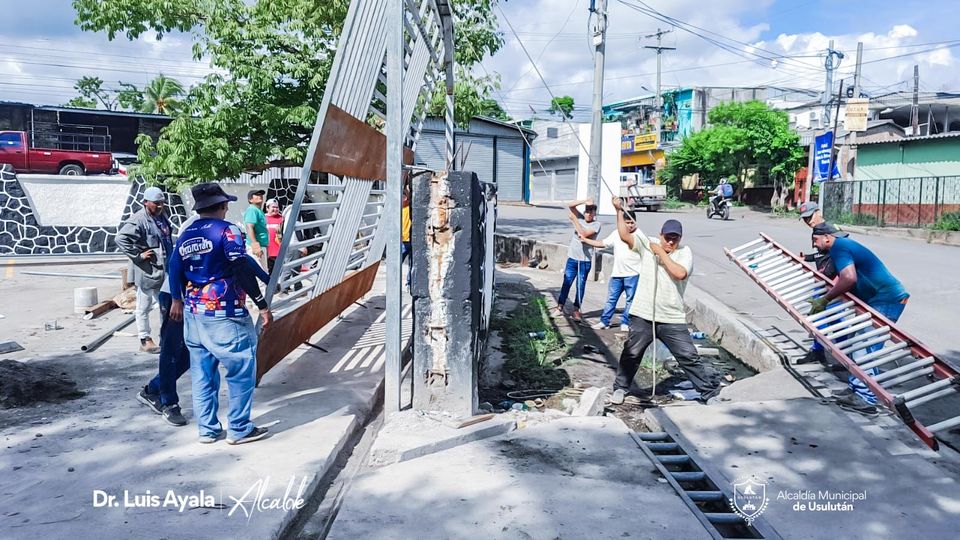 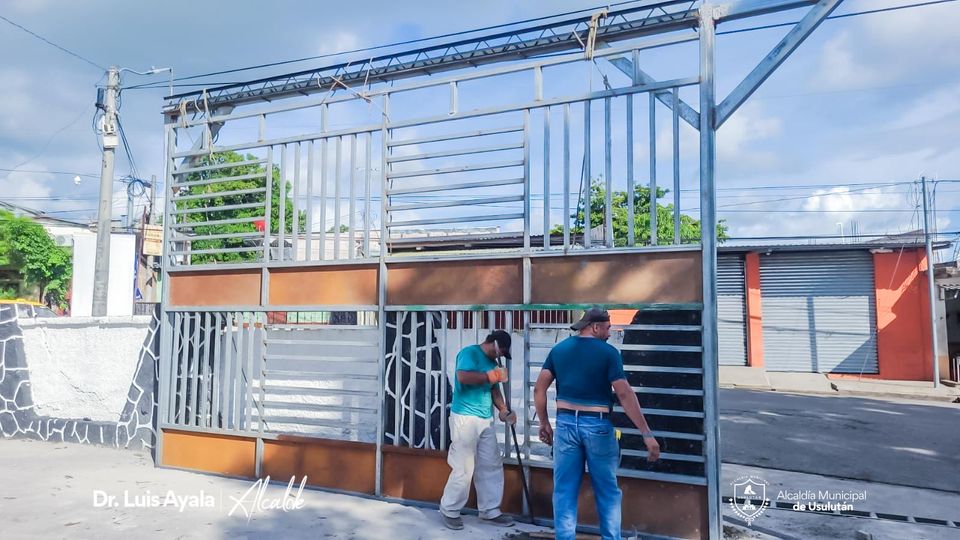 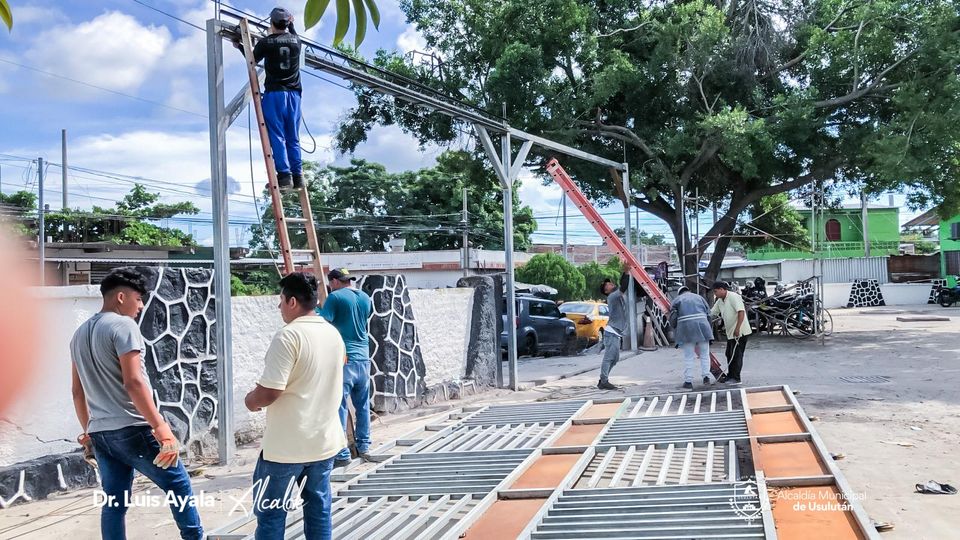 14-10-23Nuestros emprendedores te esperan en las cinco cuadras alegres.Ven acompáñanos!!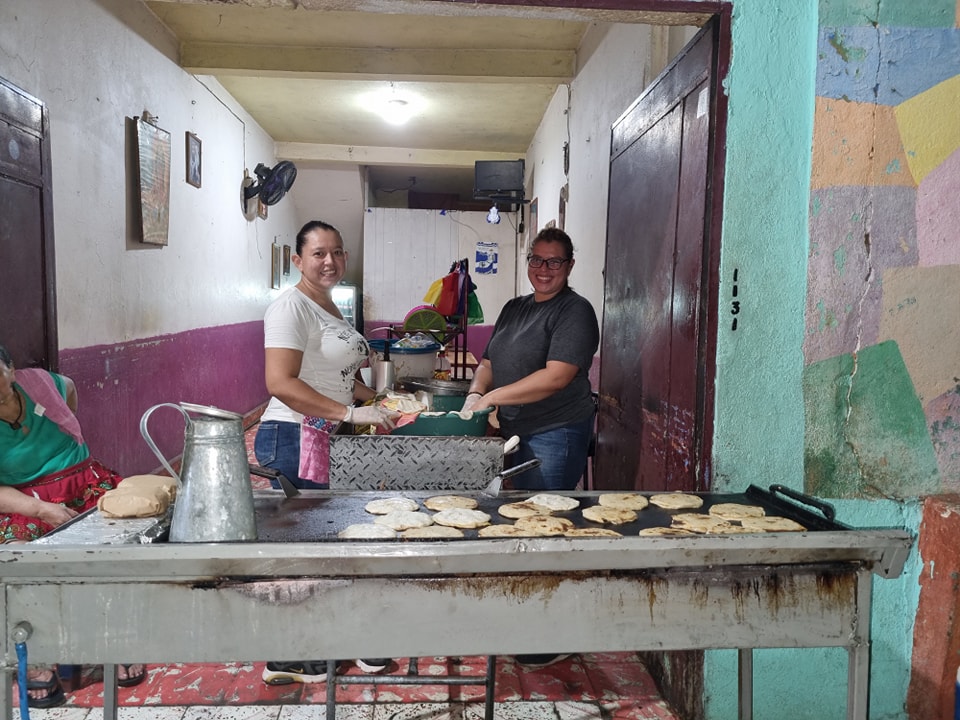 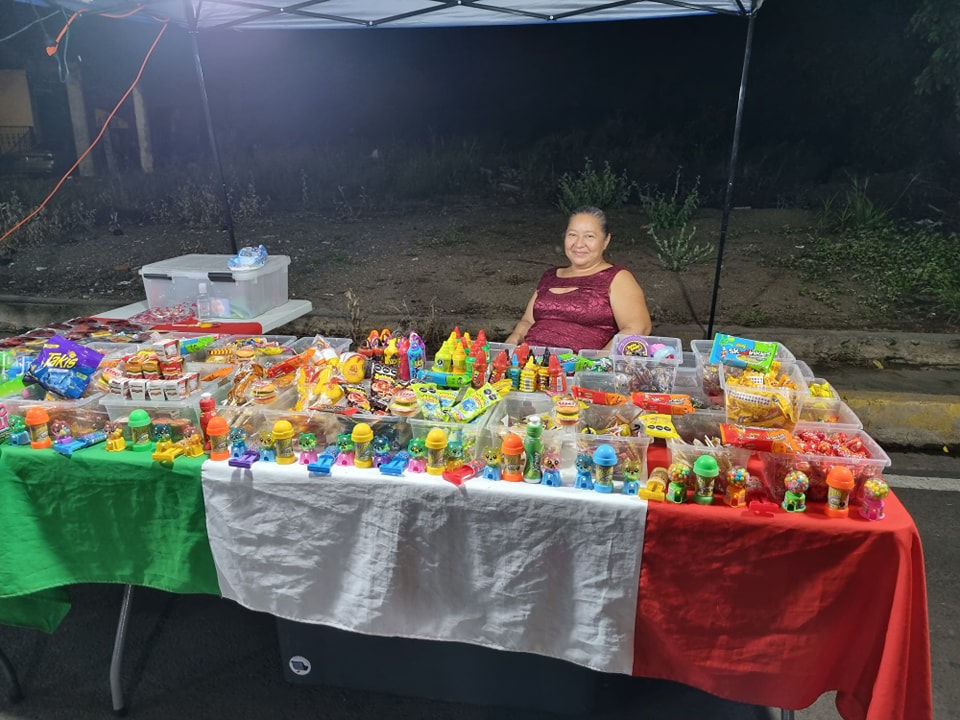 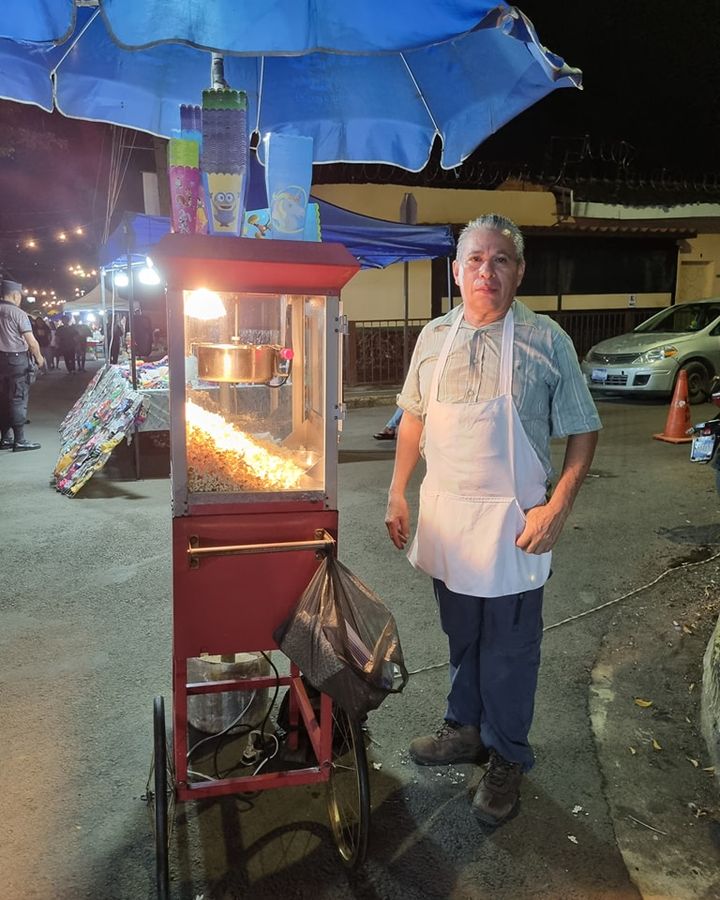 16-10-23Este lunes 16 de octubre nuestro alcalde el Dr. Luis Ernesto Ayala, realizo la entrega de uniformes oficiales para el torneo apertura 2023 del C.D Usulután, apoyando el desarrollo del deporte y la juventud usuluteca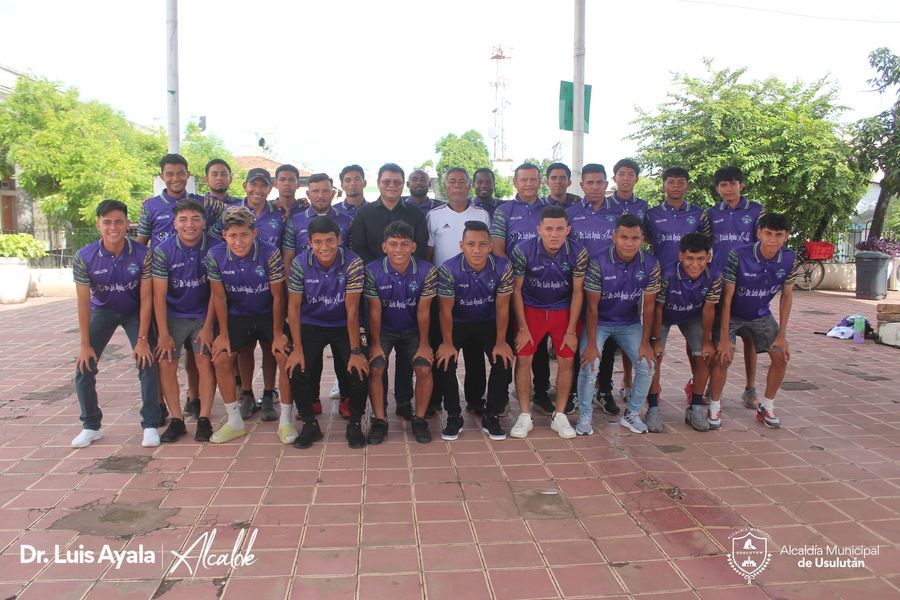 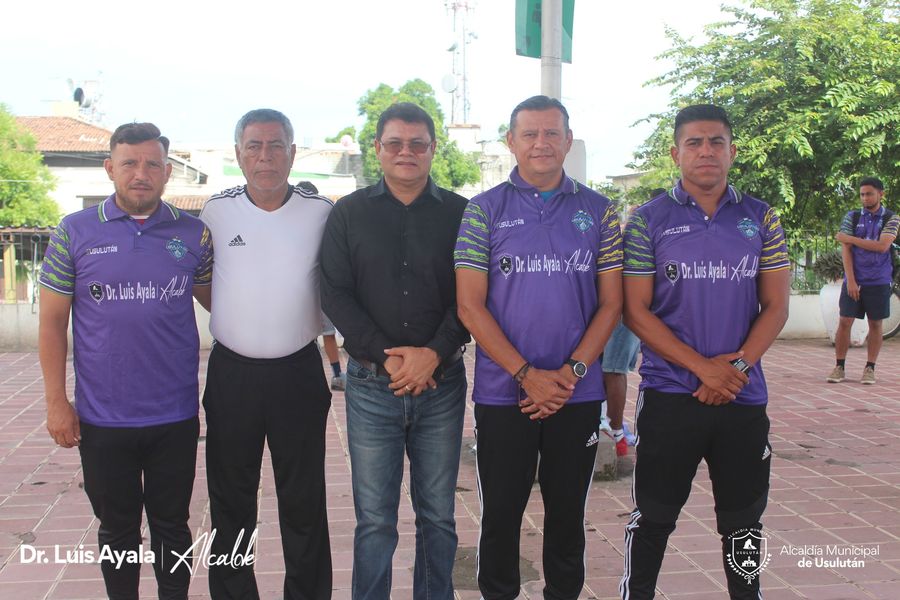 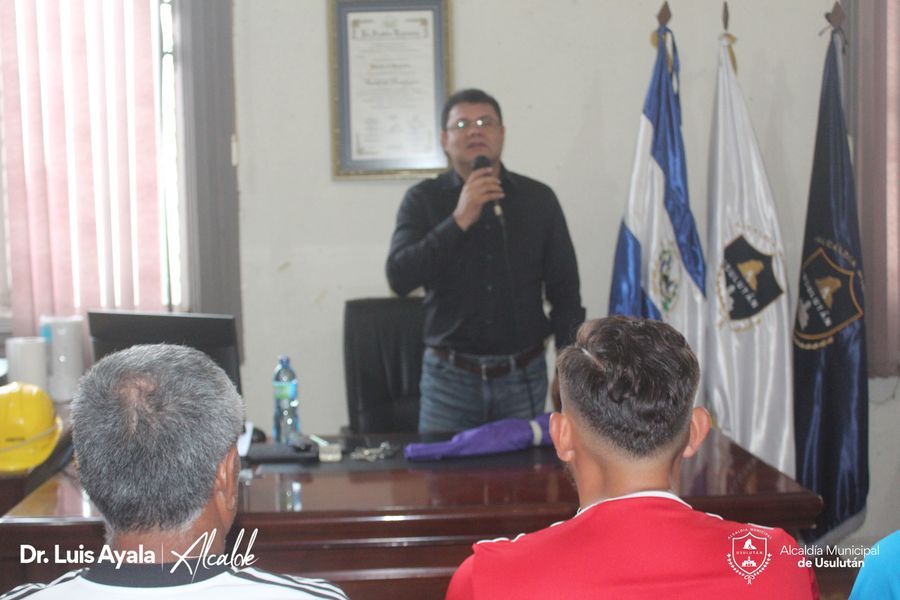 17-10-23Personal de servicios ciudadanos se encuentra dando mantenimiento en el cementerio municipal de Usulután. Para los preparativos del próximo día de los difuntos.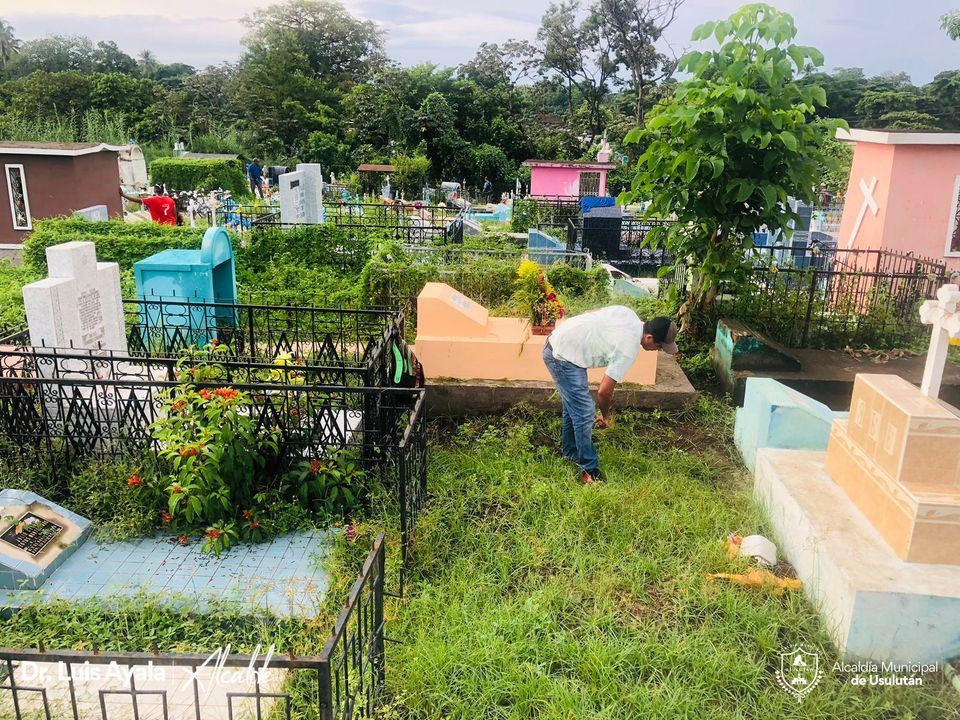 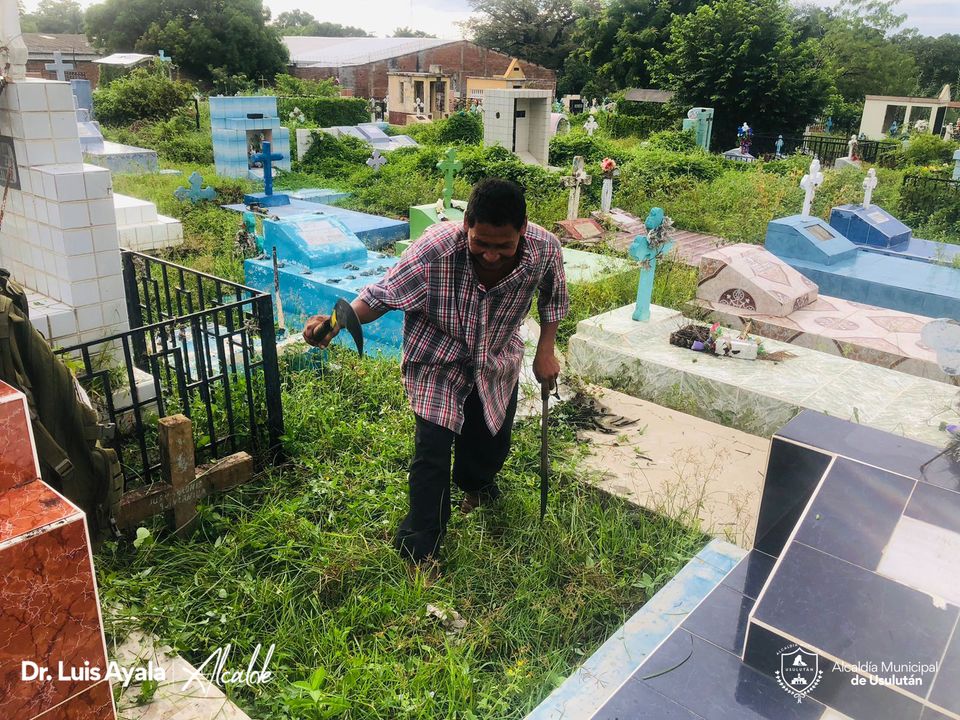 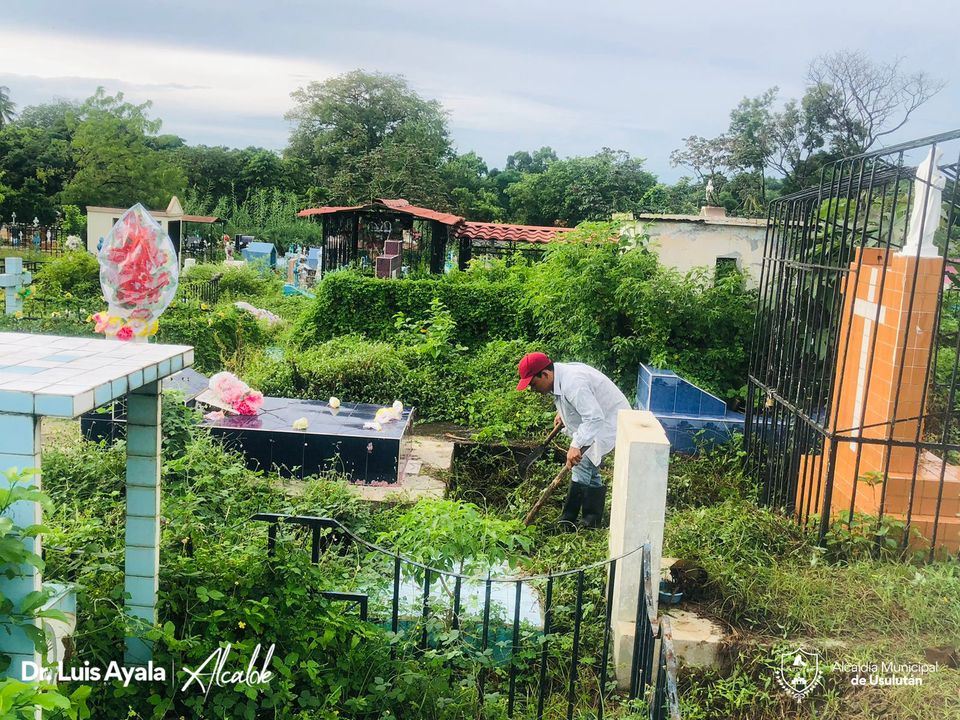 18-10-23Seguimos con el plan de recarpeteo y bacheo en las diferentes calles y avenidas de Usulután. Hoy trabajamos sobre la 4a Avenida Sur, a pocos metros del CNR. Estas obras son realizadas con fondos propios de la municipalidad.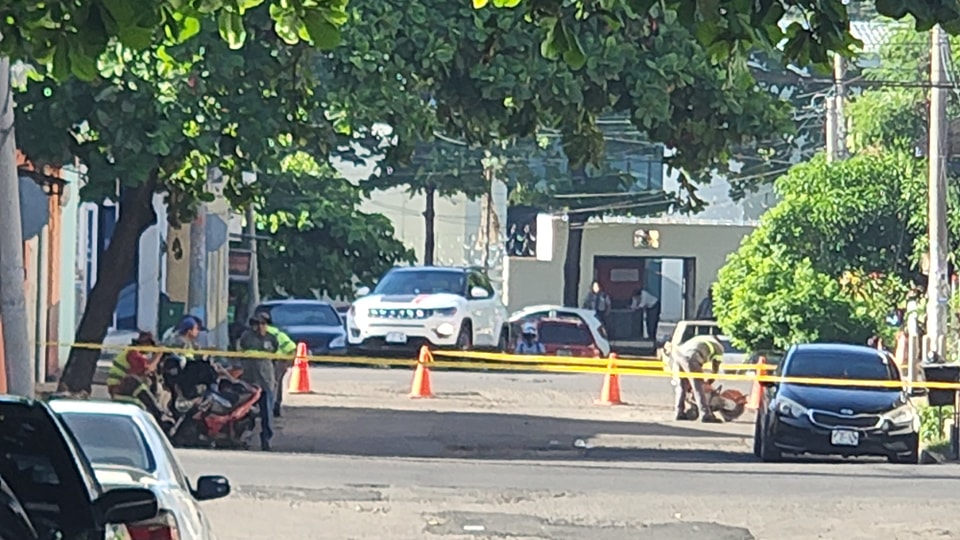 18-10-23Nuestro personal realiza trabajos en el Mercado Regional de Usulután. Debido a la grasa y desperdicios qué depositan los usuarios de puestos se generan tapones que deben ser removidos periódicamente.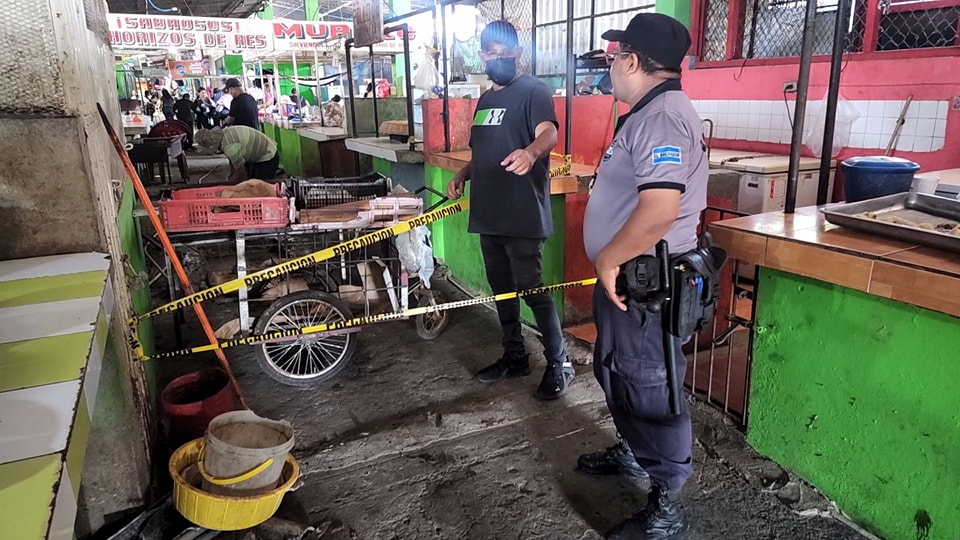 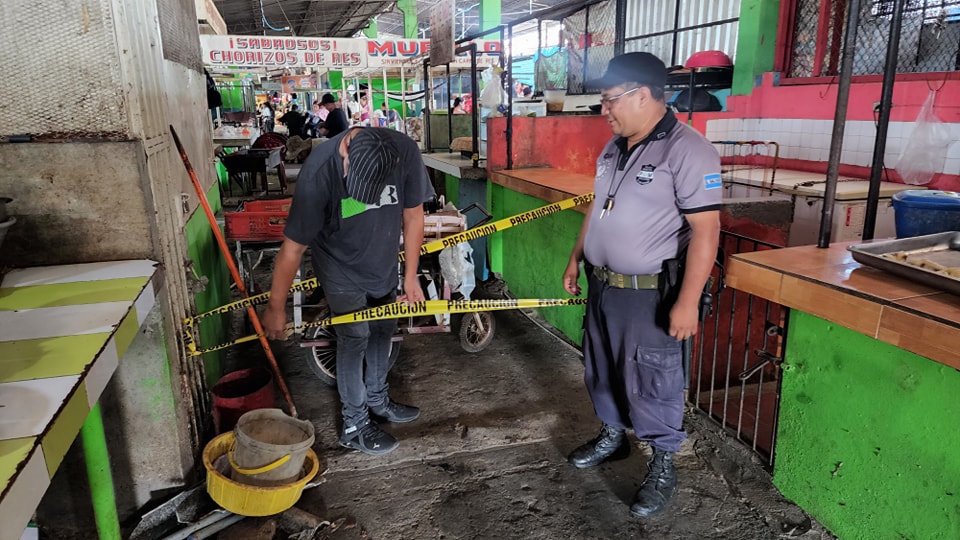 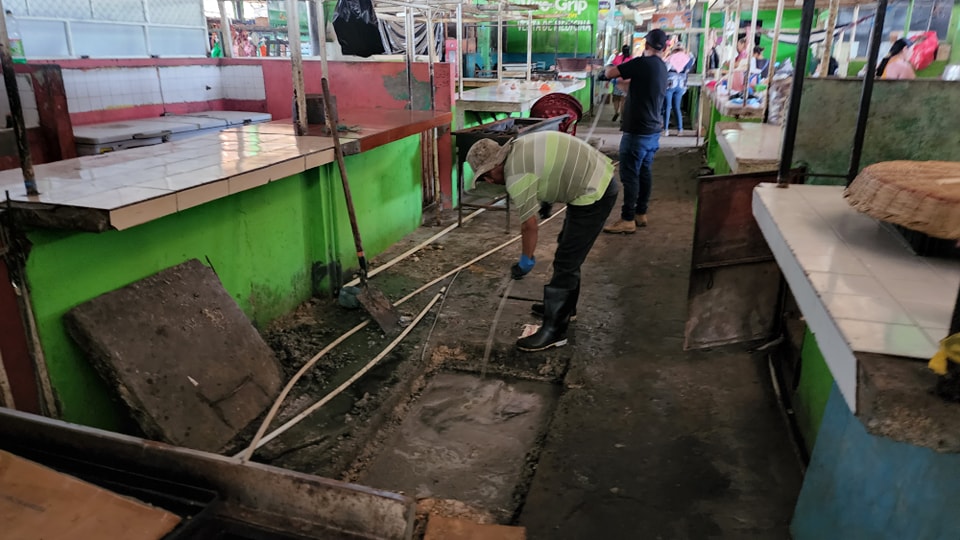 18-10-23En el despacho municipal se desarrolla la reunión semanal de Concejo Municipal Plural que es dirigida por nuestro alcalde Doctor Luis Ernesto Ayala Benítez.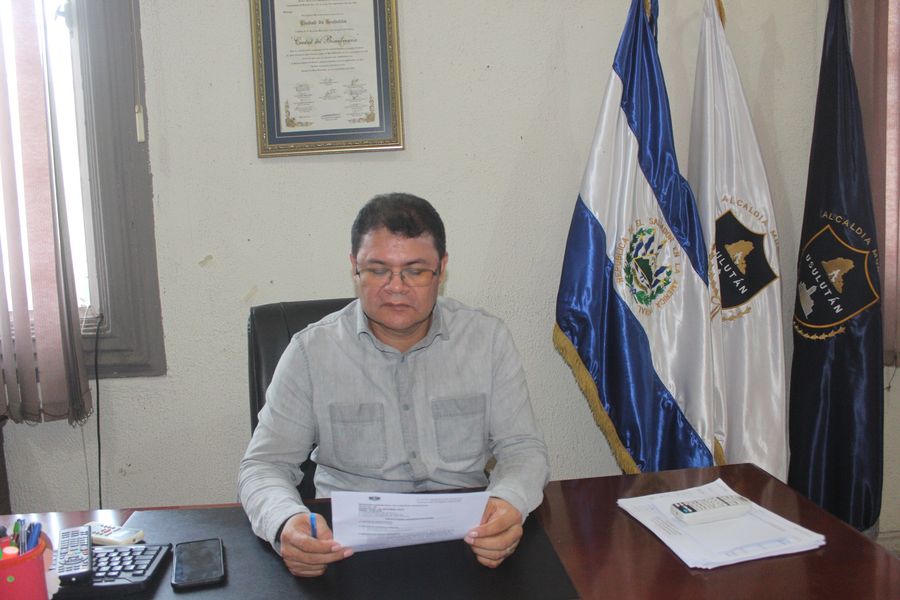 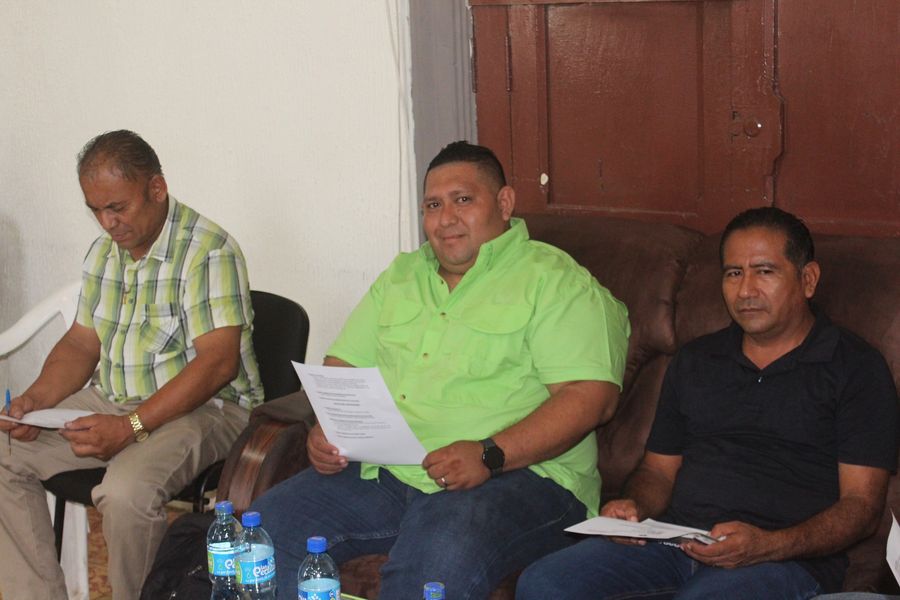 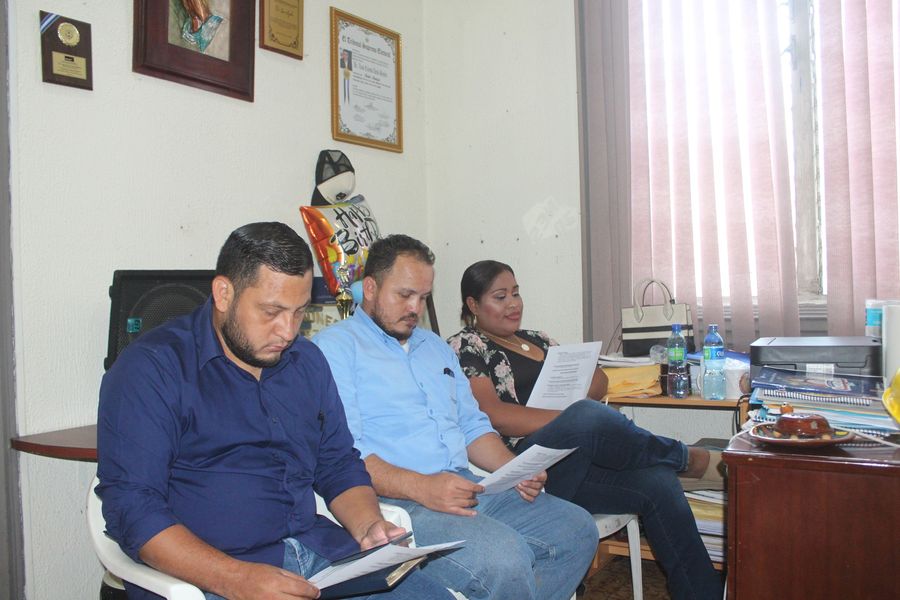 19-10-23Este día se realizó una reunión ordinaria en el despacho municipal, dirigida por el Alcalde Municipal Doctor Luis Ernesto Ayala Benítez y presidente de la Comisión de Protección Civil, para la planificación del protocolo del día 2 de noviembre y la coordinación de los eventos para Festejos Patronales 2023.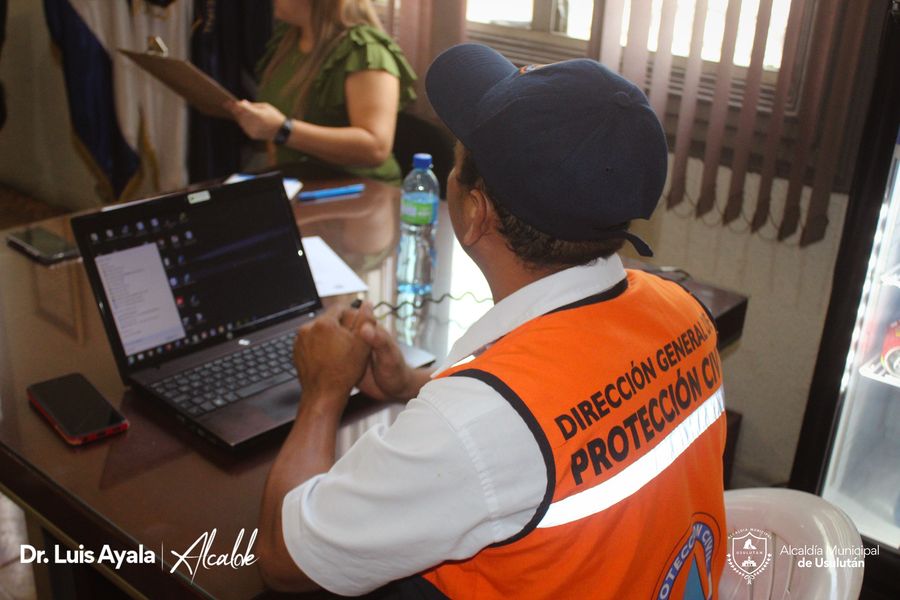 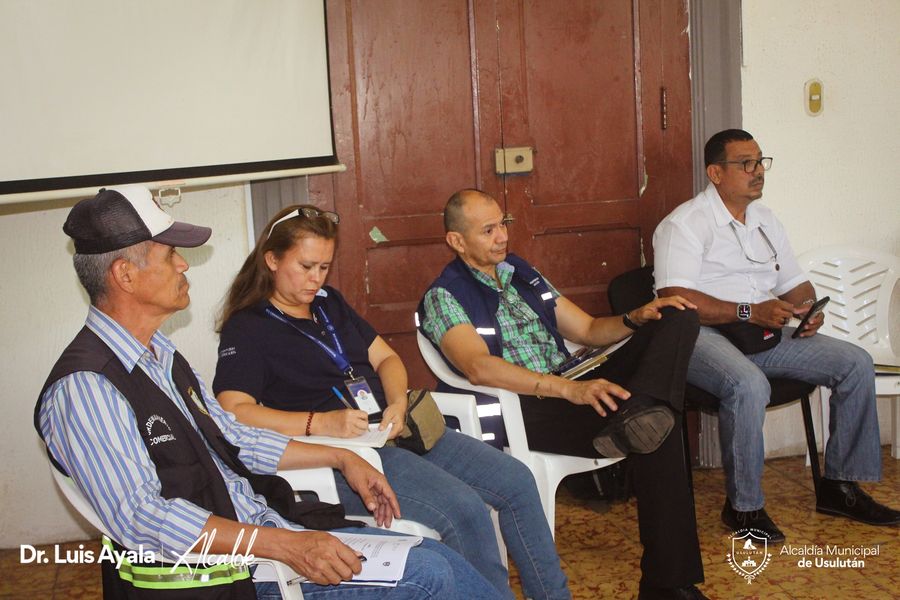 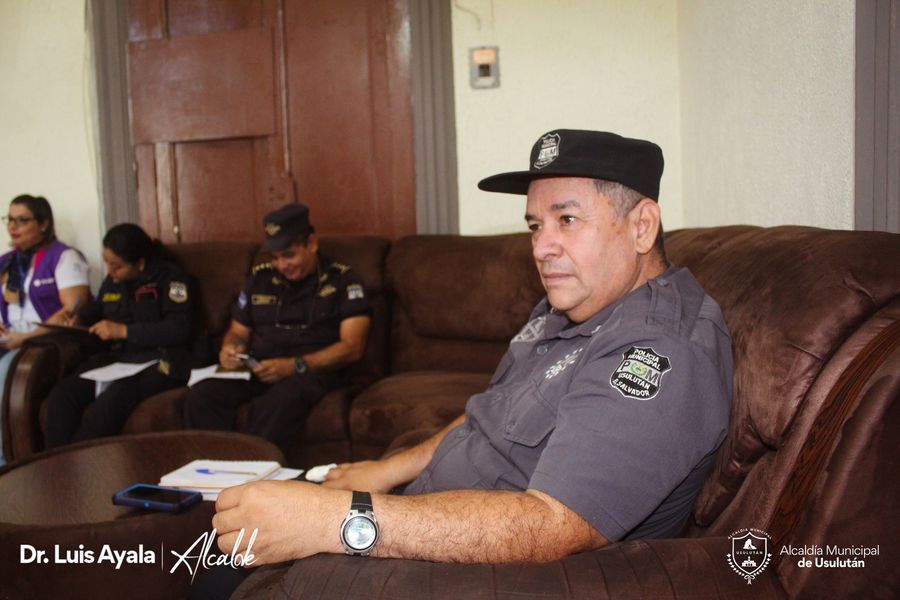 20-10-23La Escuela de Natación Municipal a través de la unidad de cultura y deporte imparte sus clases gratis los días martes y jueves en el turicentro el molino de 1:00 pm a 3:30 pm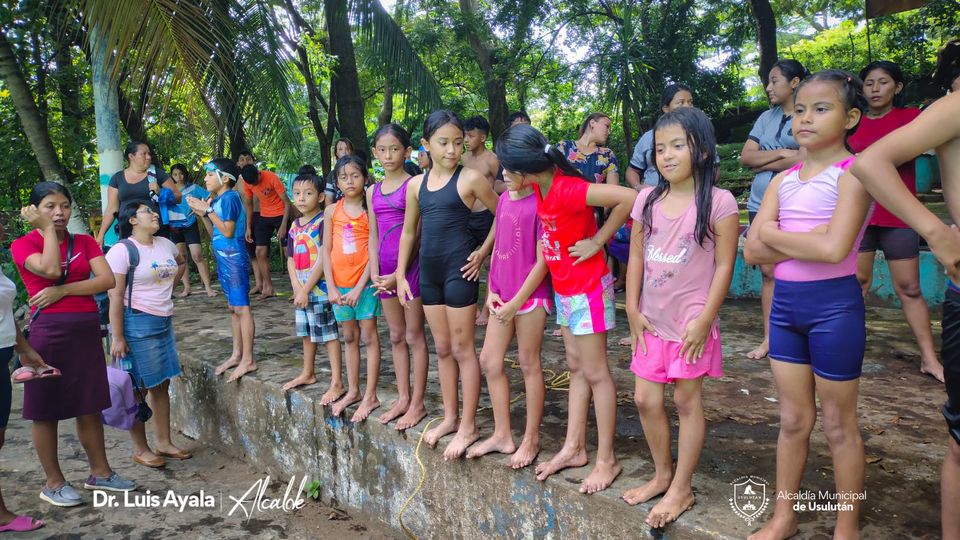 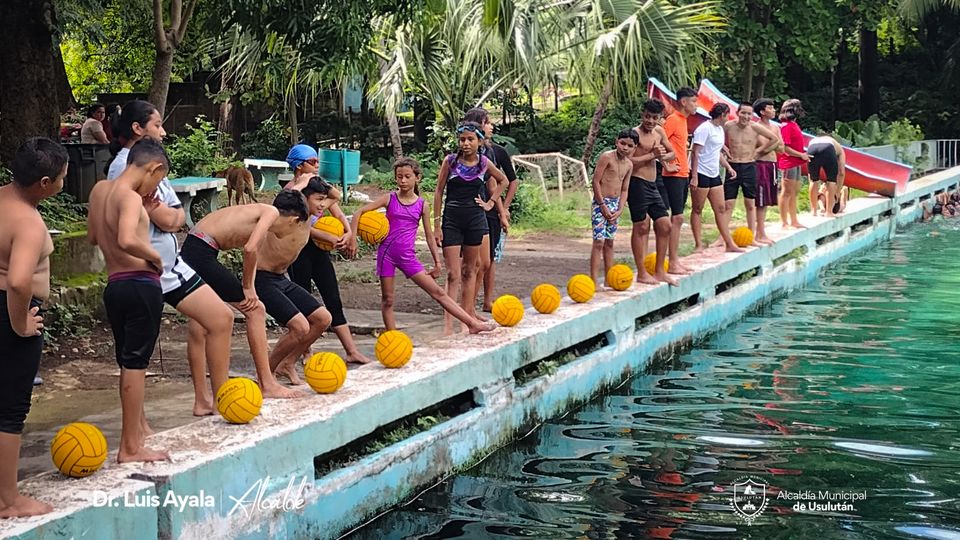 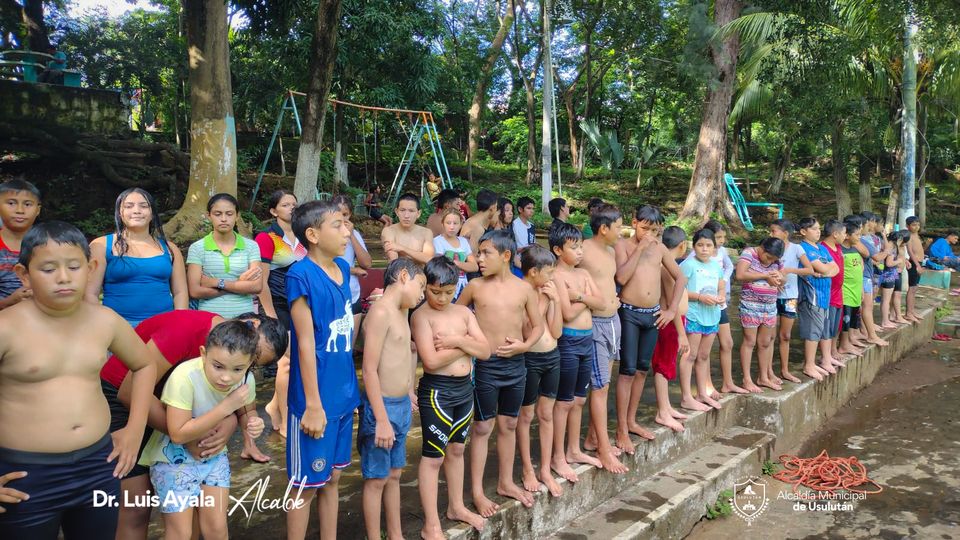 20-10-23¡Nuestro Mercado Regional cuenta con nuevo portón, gracias a la administración de nuestro alcalde el Dr. Luis Ernesto Ayala!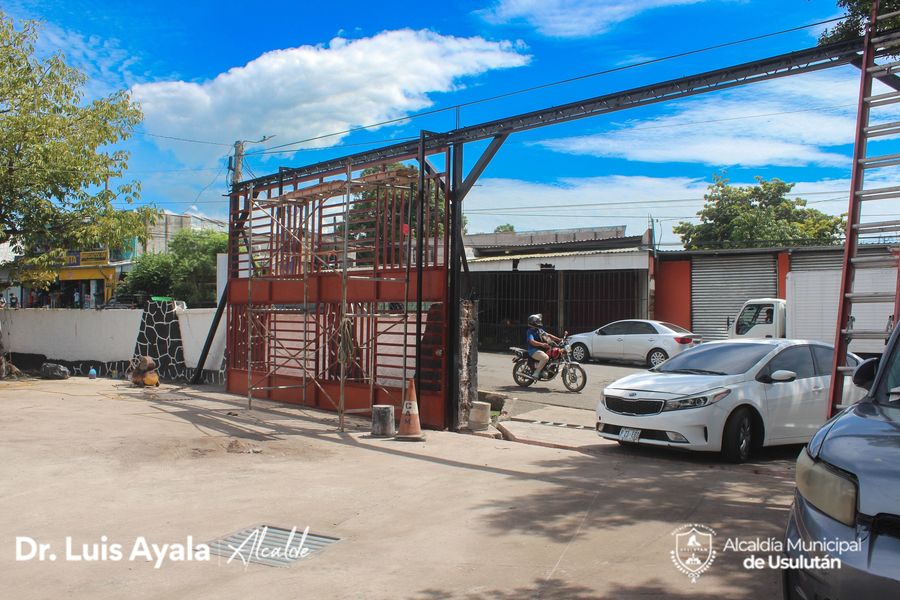 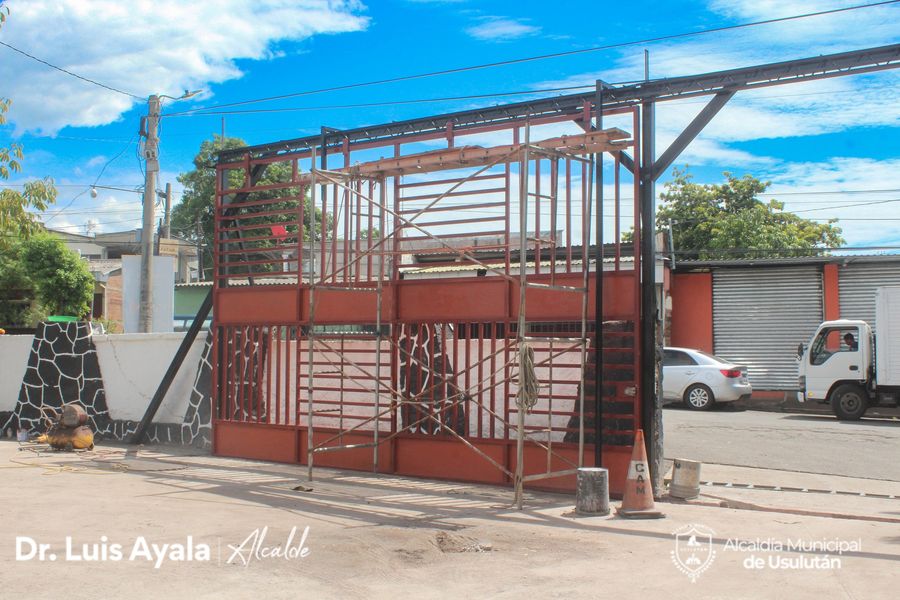 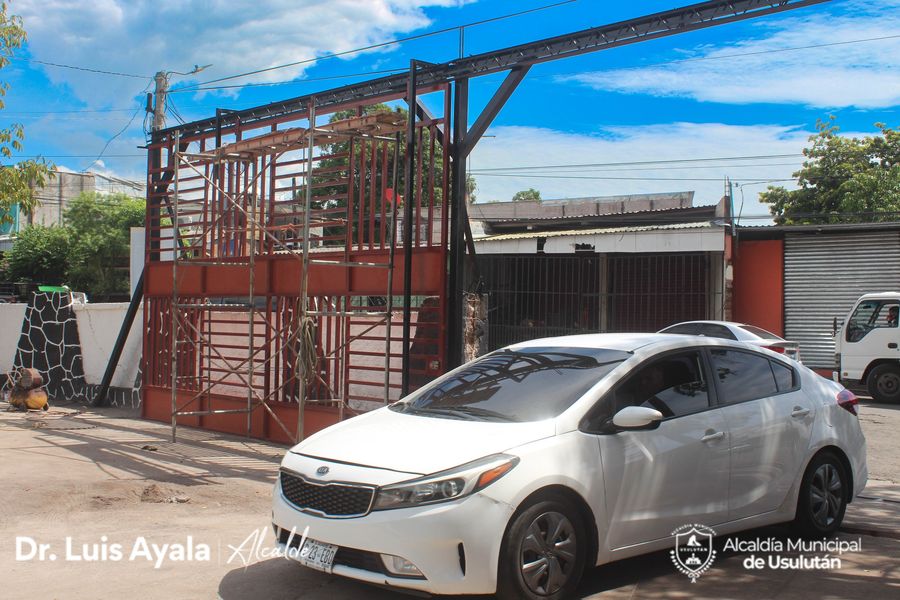 21-10-23Ya estamos esperando tu visita . Somos las 5 cuadras más alegres de Usulután.Somos Paseo El Calvario.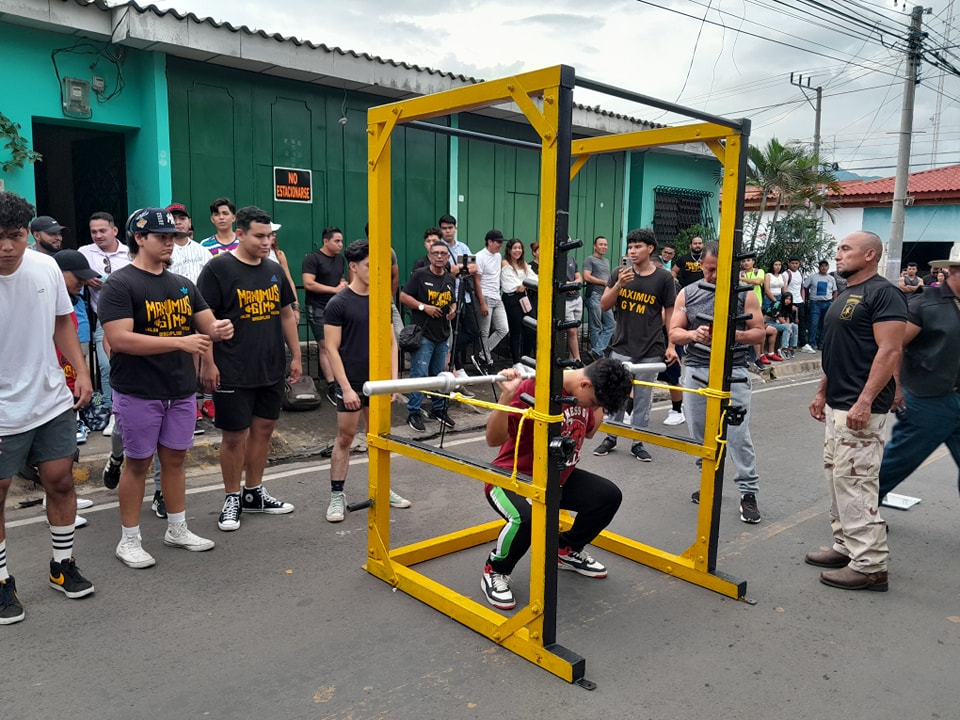 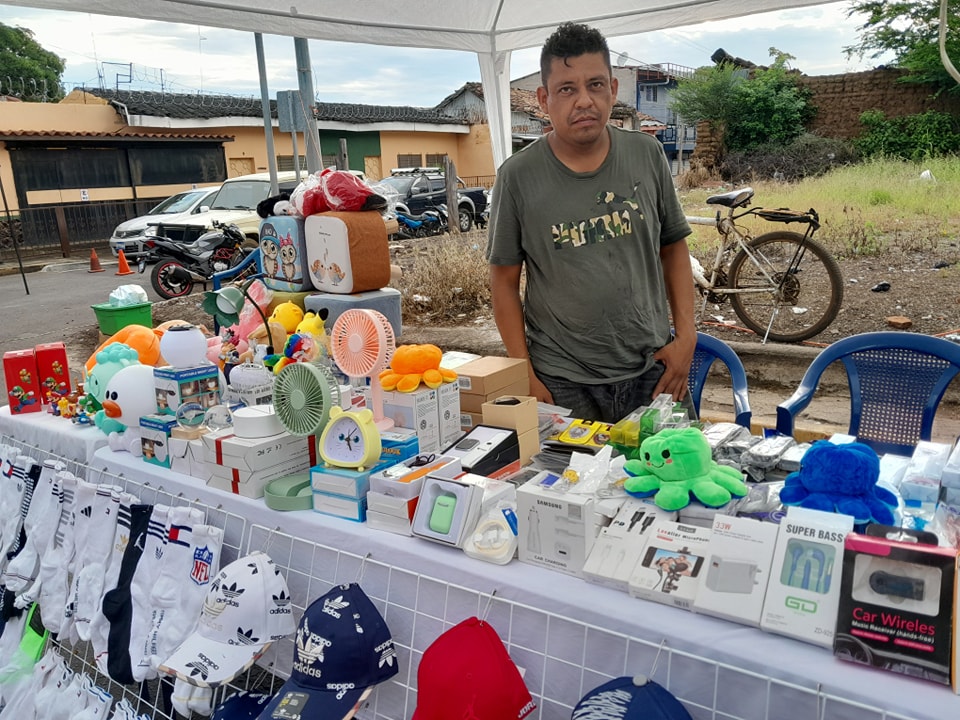 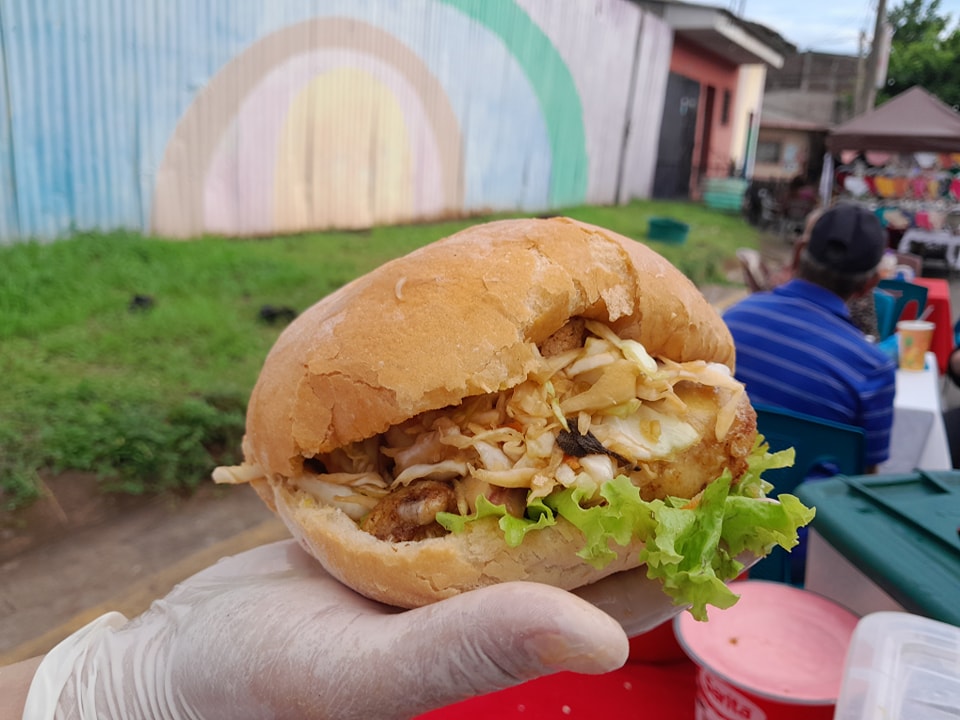 23-10-23Esta mañana el subsecretario de Innovación, Denis Pocasangre, acompañado de nuestro Alcalde Doctor Luis Ernesto Ayala Benítez, inauguraron el acceso gratuito a internet satelital (Starlink), en Usulután denominado Conectando El Salvador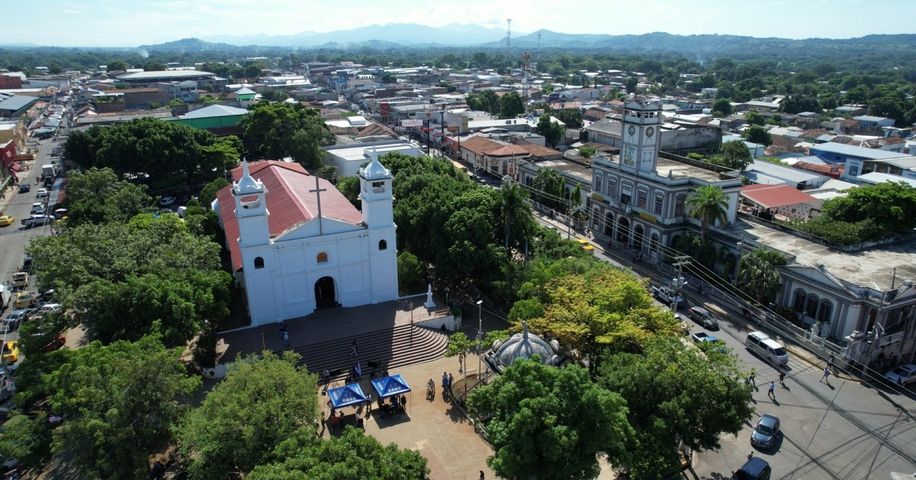 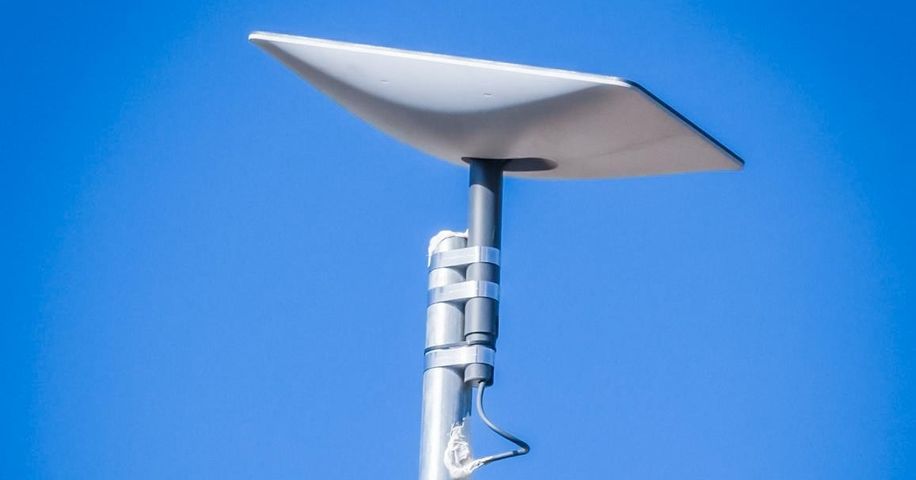 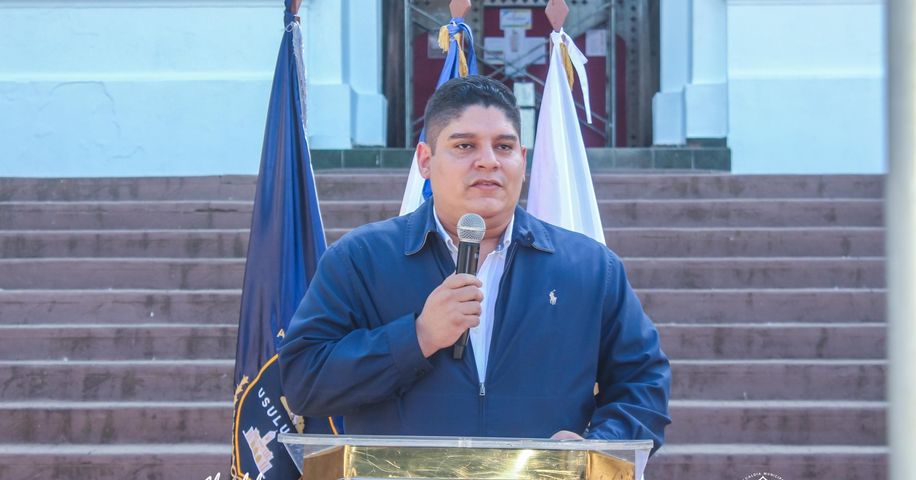 23-10-23Este día, presidente del RNPN Fernando Velasco, en compañía de nuestro Alcalde Doctor Luis Ernesto Ayala Benítez, inauguron la nueva Sede de Digitalización en Usulután.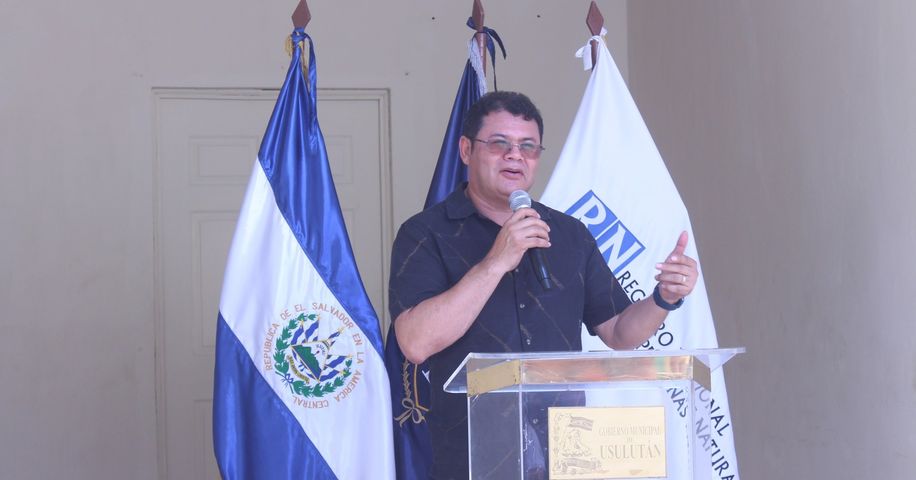 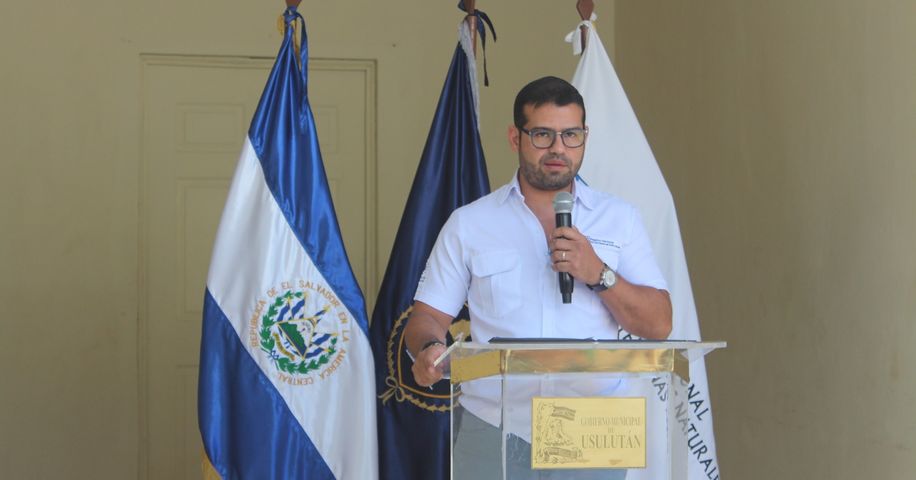 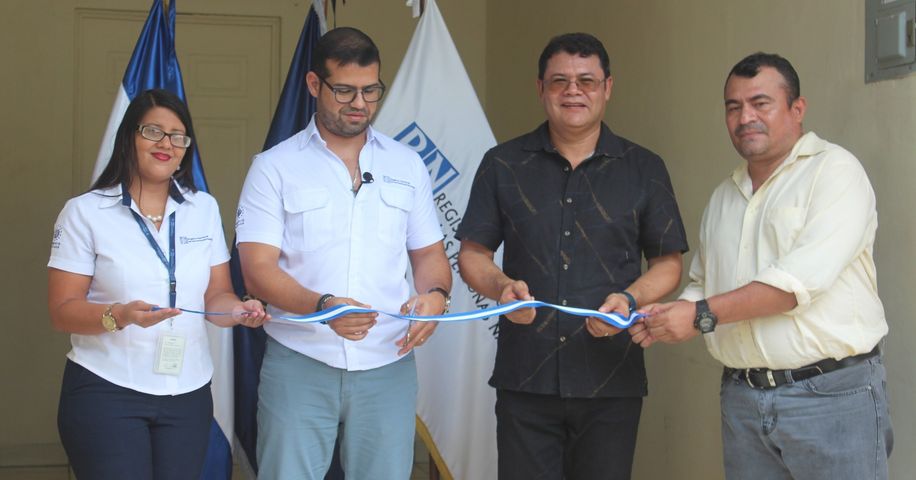 25-10-23Personal de Red Vial y Proyectos de la municipalidad continúa con el plan de bacheo Usulután 2023 realizamos trabajos de preparación de suelo en 8a Avenida Norte y 6a Calle Oriente.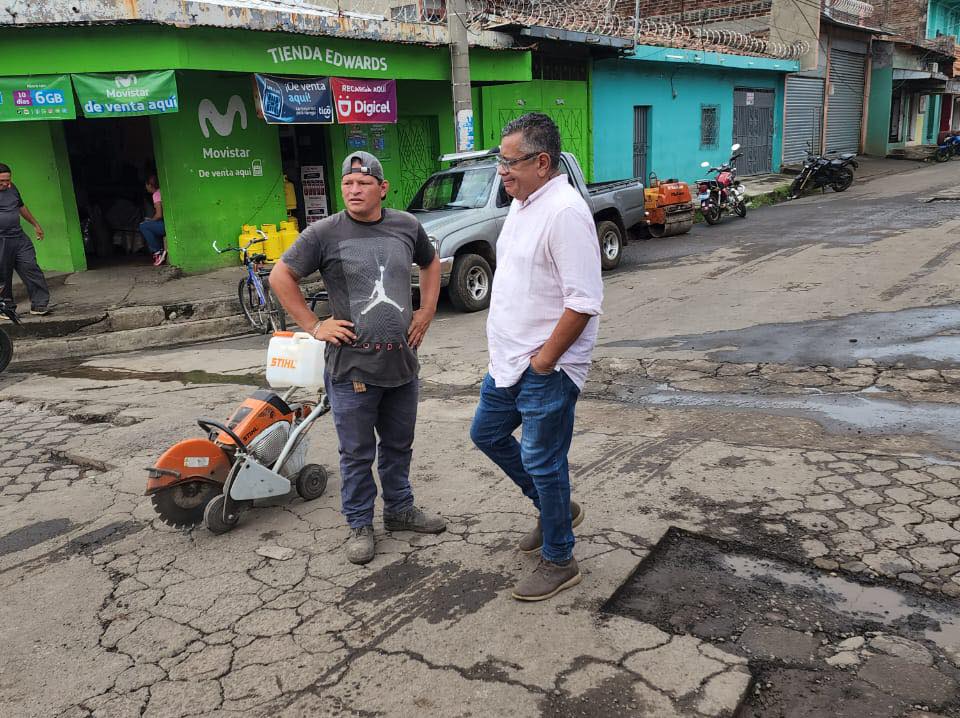 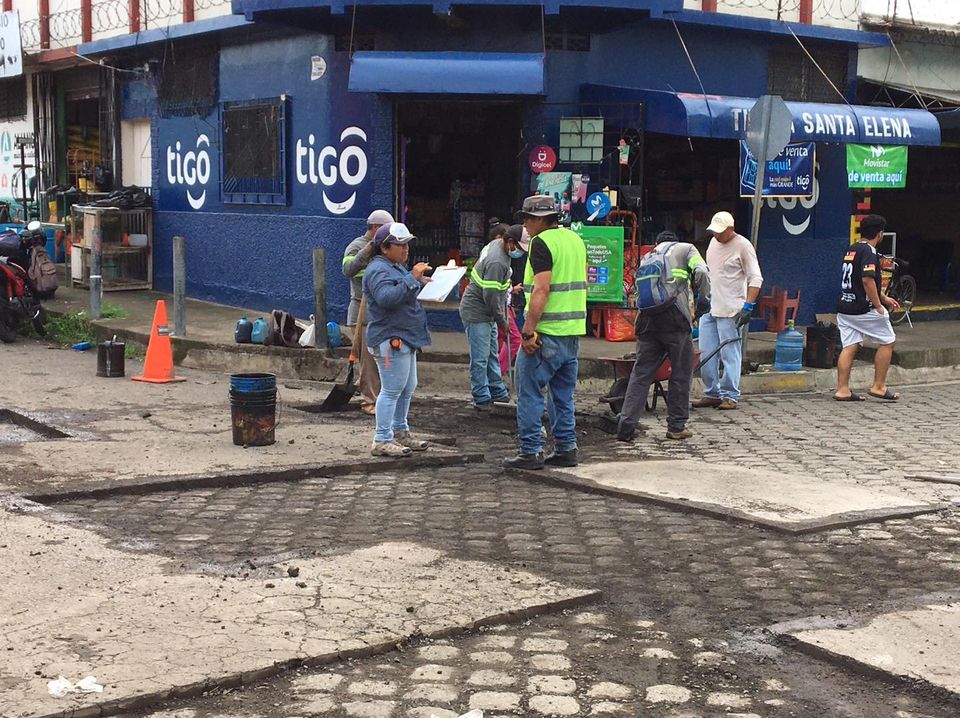 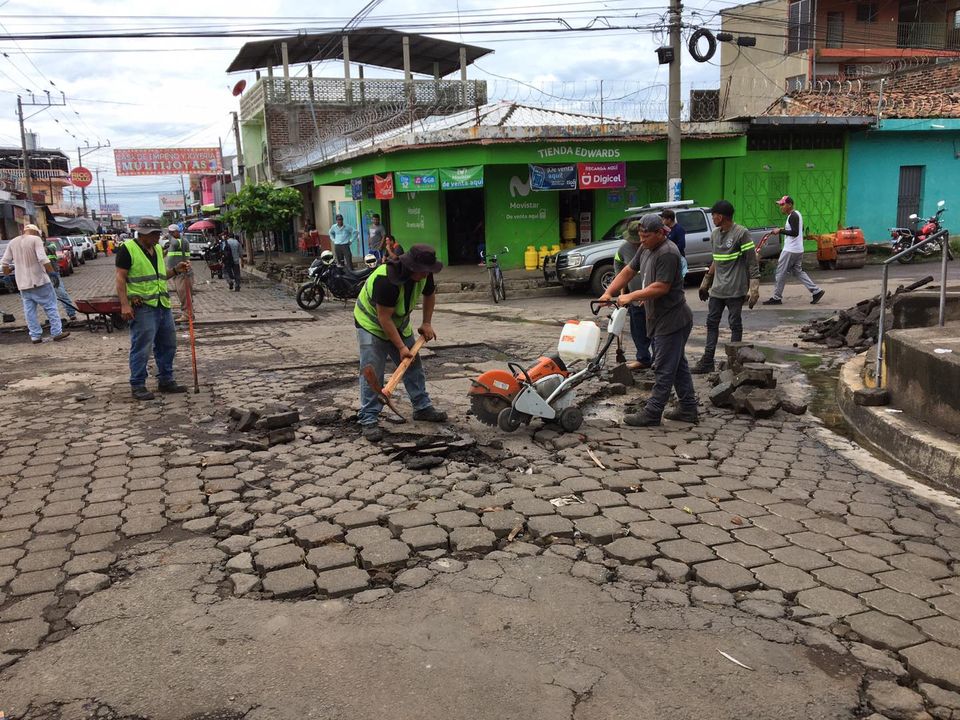 25-10-23Personal de Red Vial y Proyectos de la municipalidad continúa con el plan de bacheo Usulután 2023 que actualmente se efectúa en el casco urbano, ya se realiza la colocación de la mescla asfáltica sobre la 8a Avenida Norte y 6a Calle Oriente.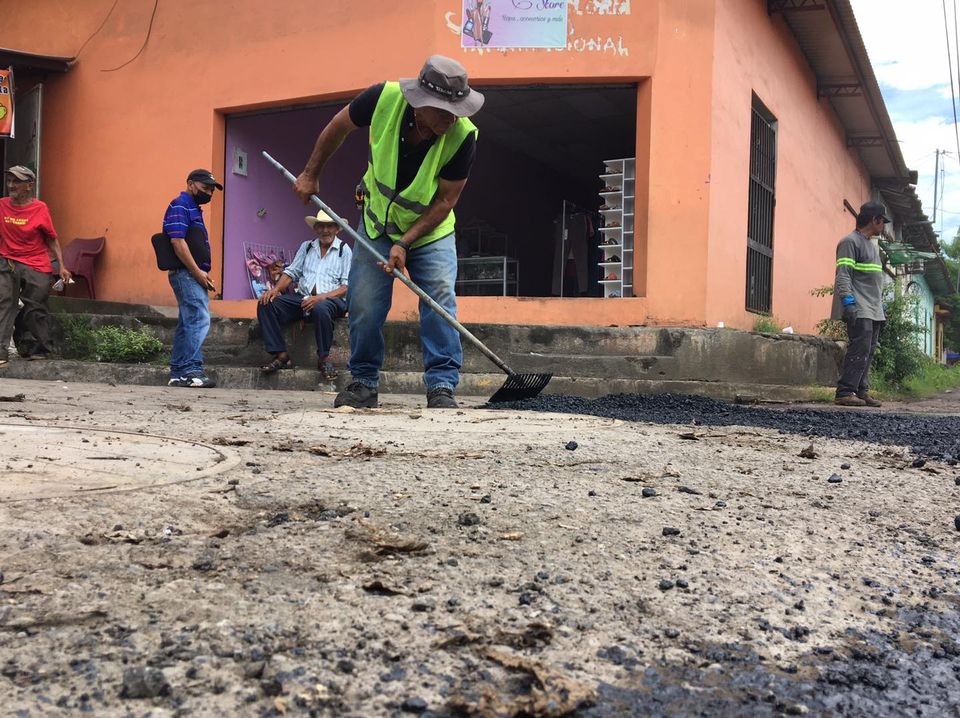 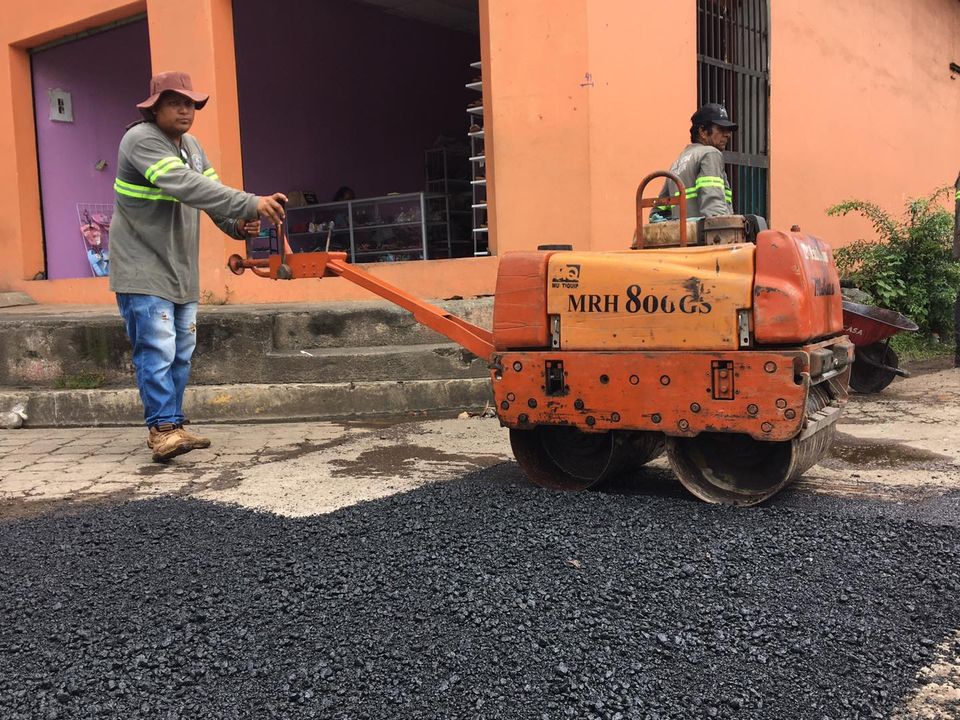 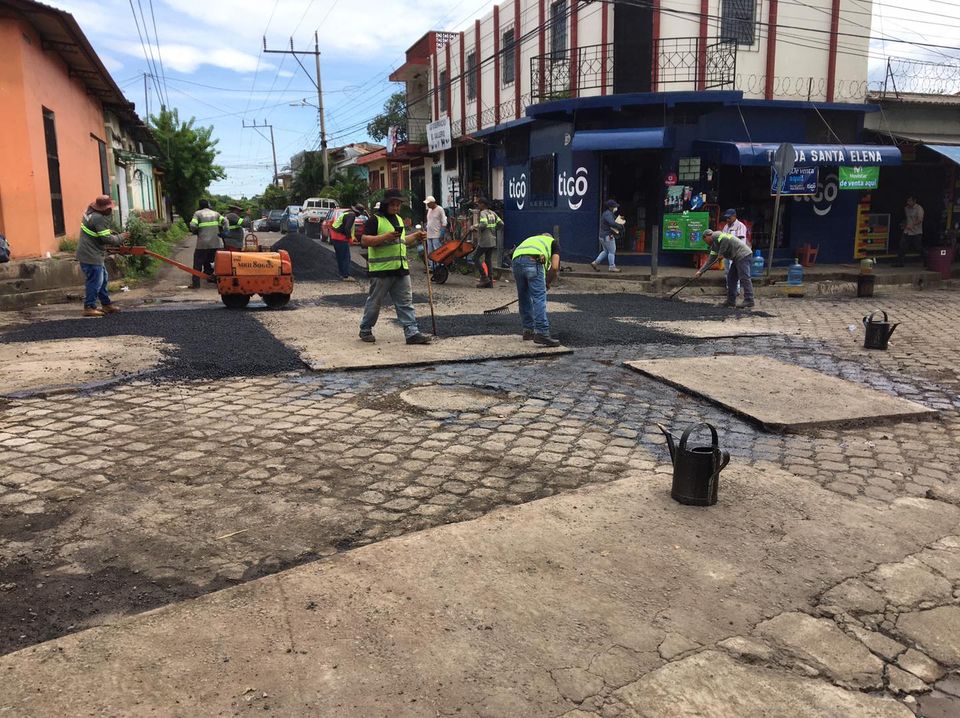 25-10-23Está mañana nuestro Alcalde el Dr. Luis Ernesto Ayala asistió a la Presentación de Resultados y Cierre del Proyecto de USAID Gobernabilidad Municipal.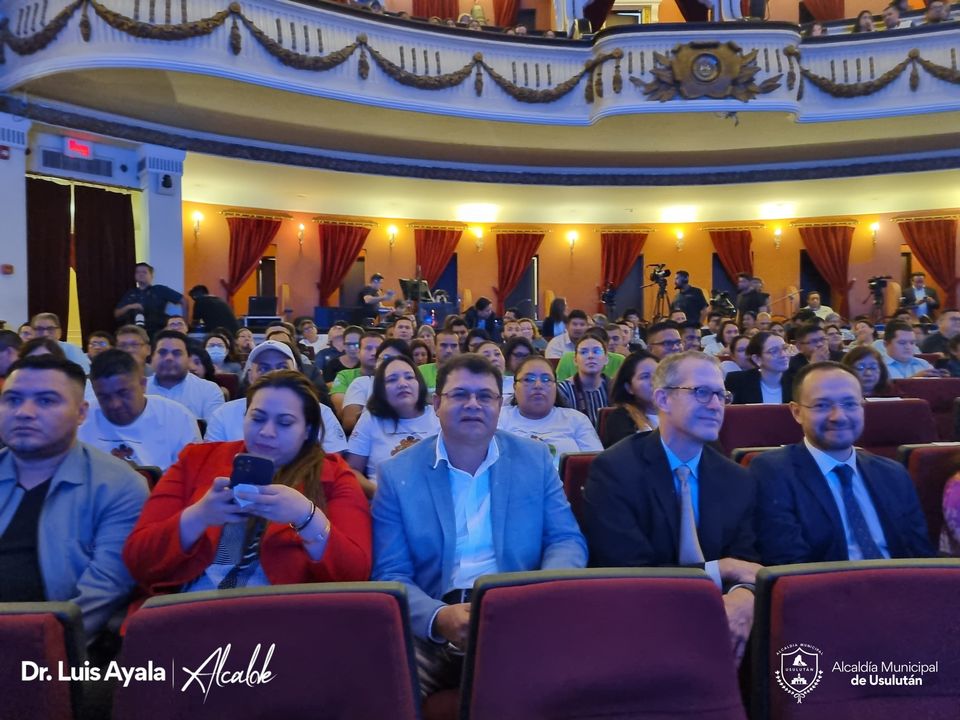 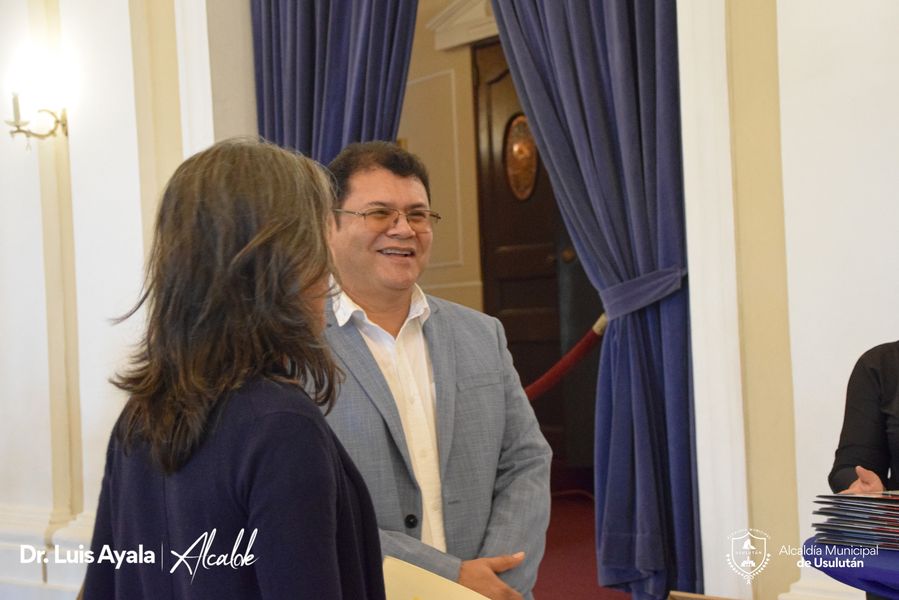 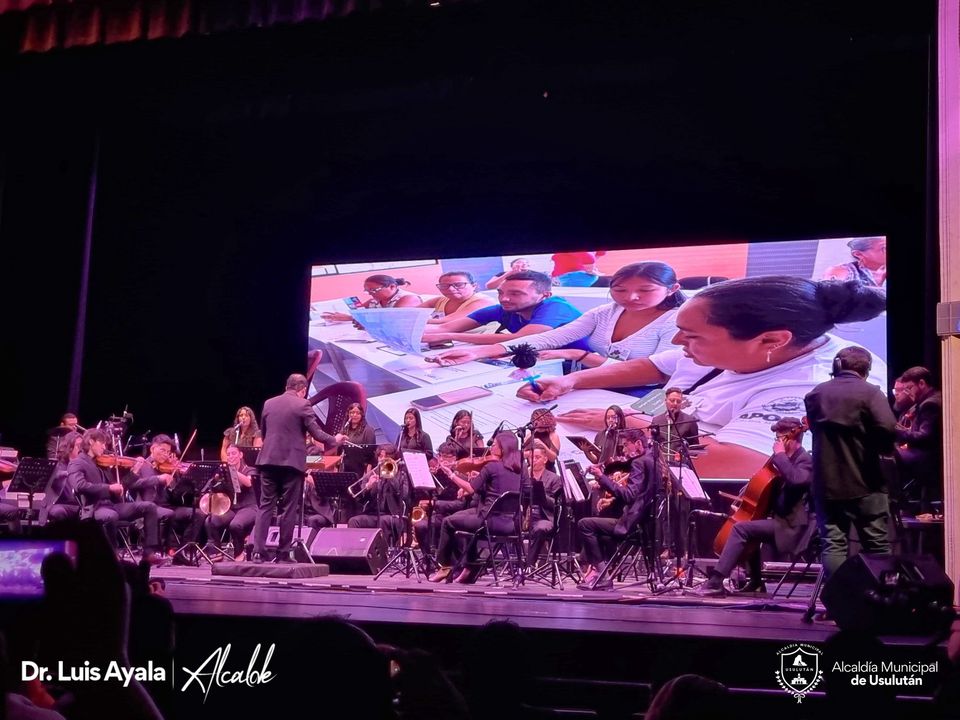 26-10-23Estamos actualizando información de los vendedores relacionados al campo de la feria y fiestas patronales de Usulután.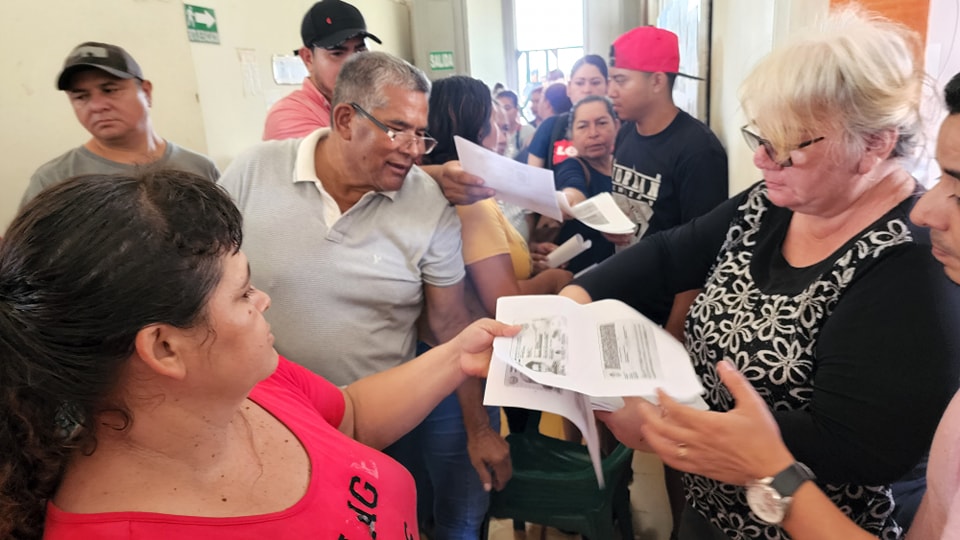 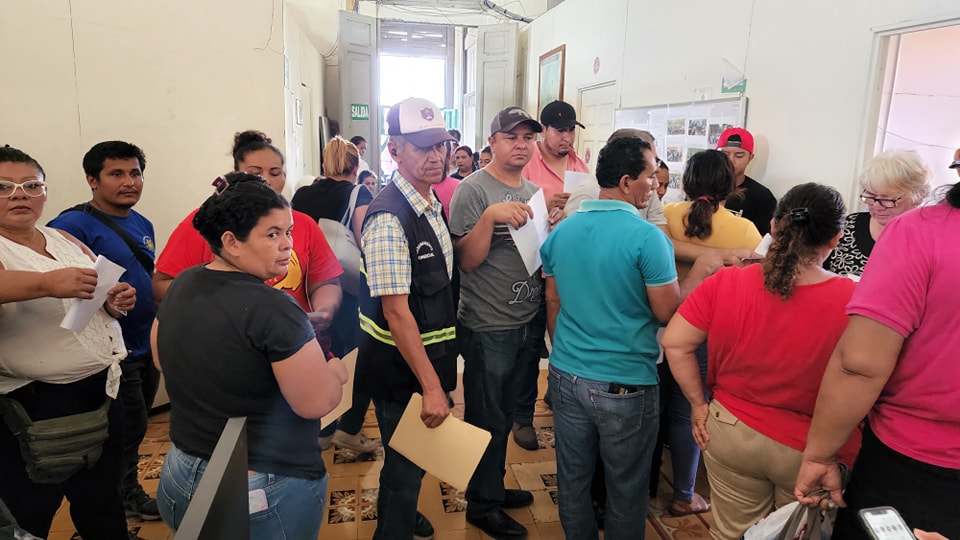 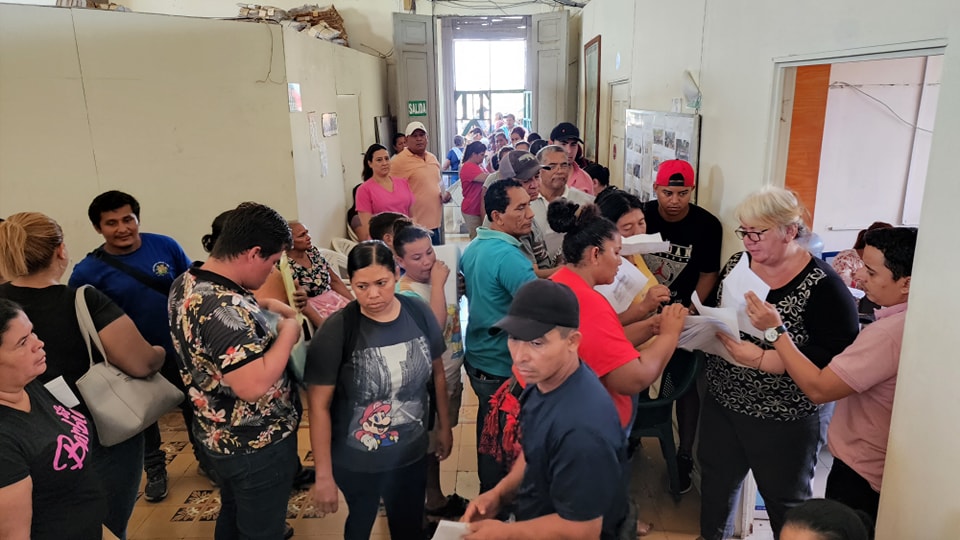 26 -10-23En el despacho municipal se desarrollo la reunión semanal de Concejo Municipal Plural que es dirigida por nuestro Alcalde Dr. Luis Ernesto Ayala Benítez.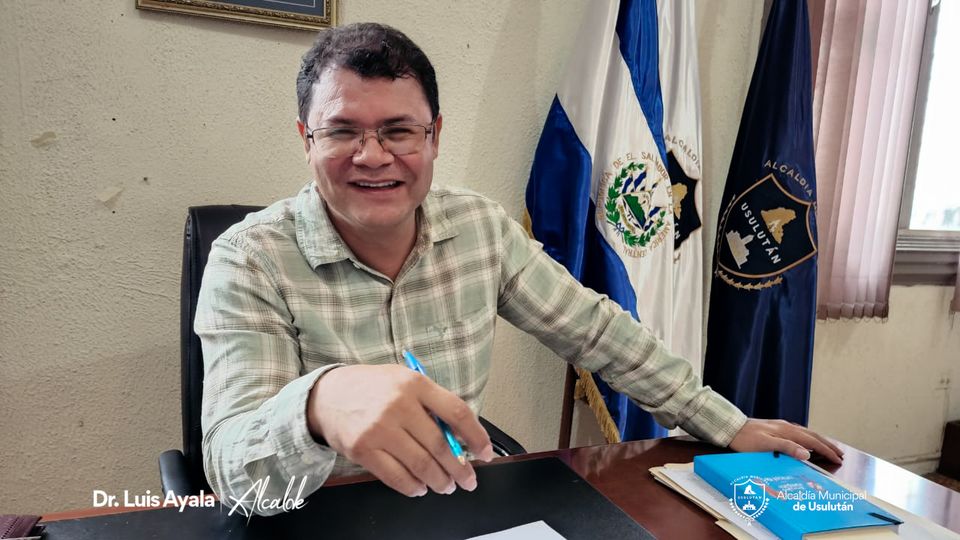 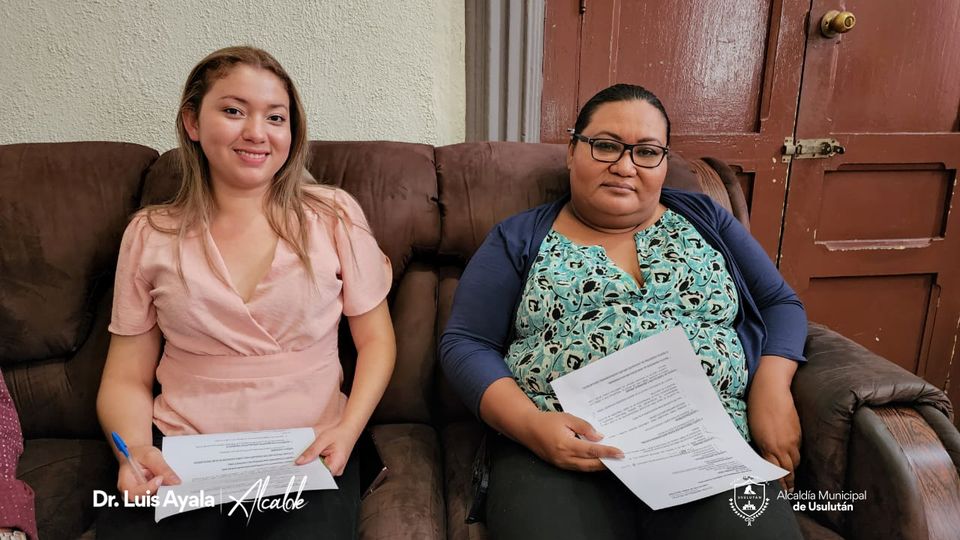 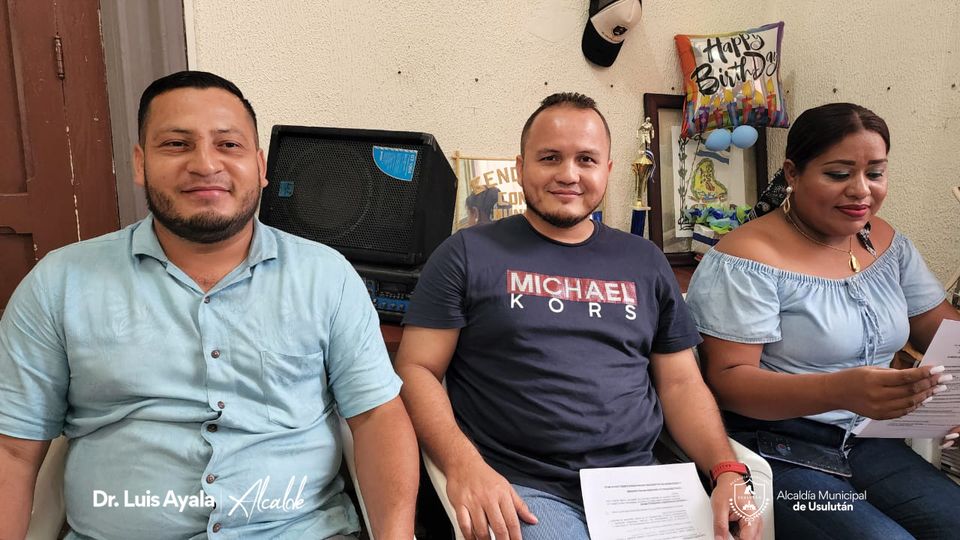 26-10-23Este día el Lic. Alejandro García, Secretario Municipal en representación de nuestro Alcalde el Doctor Luis Ernesto Ayala, realizo la juramentación de la ADESCO "Los Martínez", de Caserío El Mora,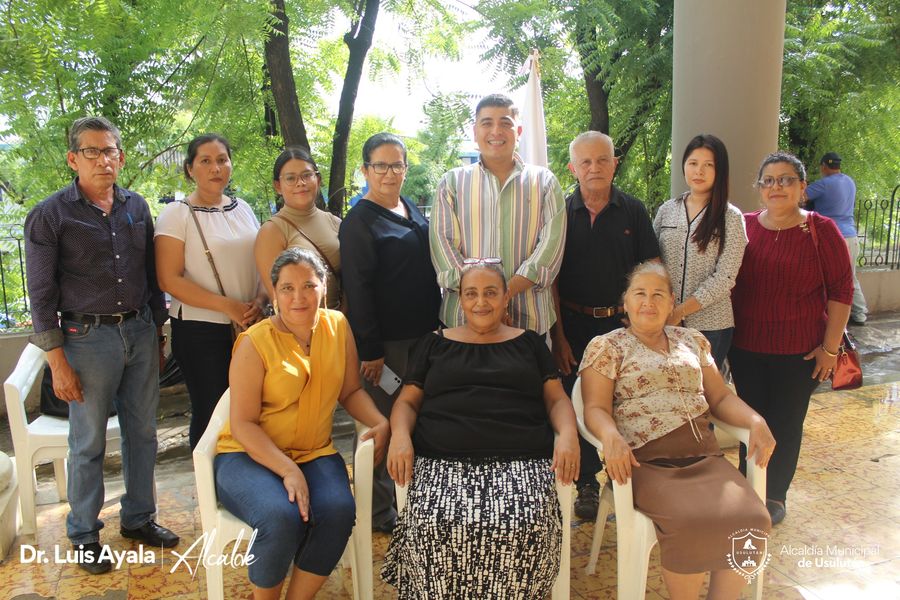 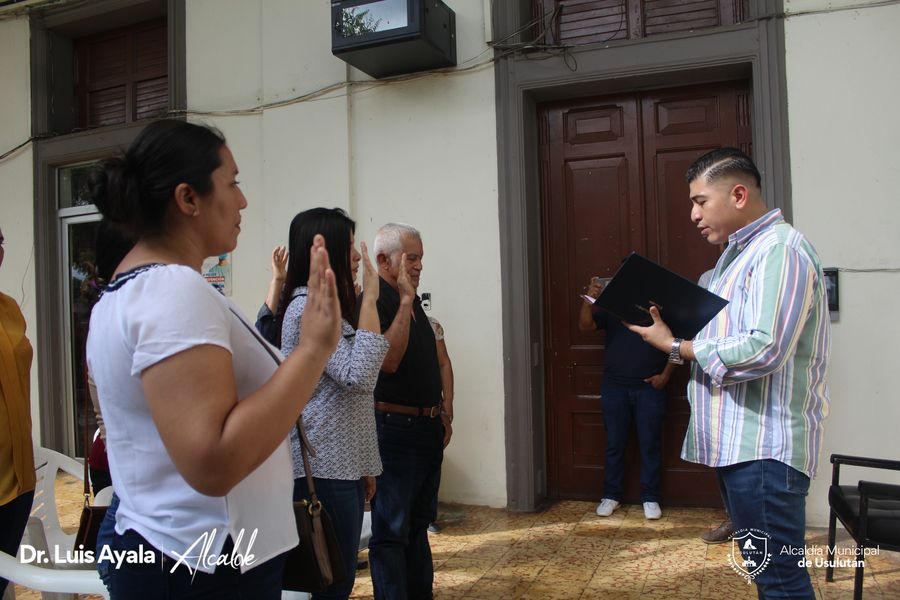 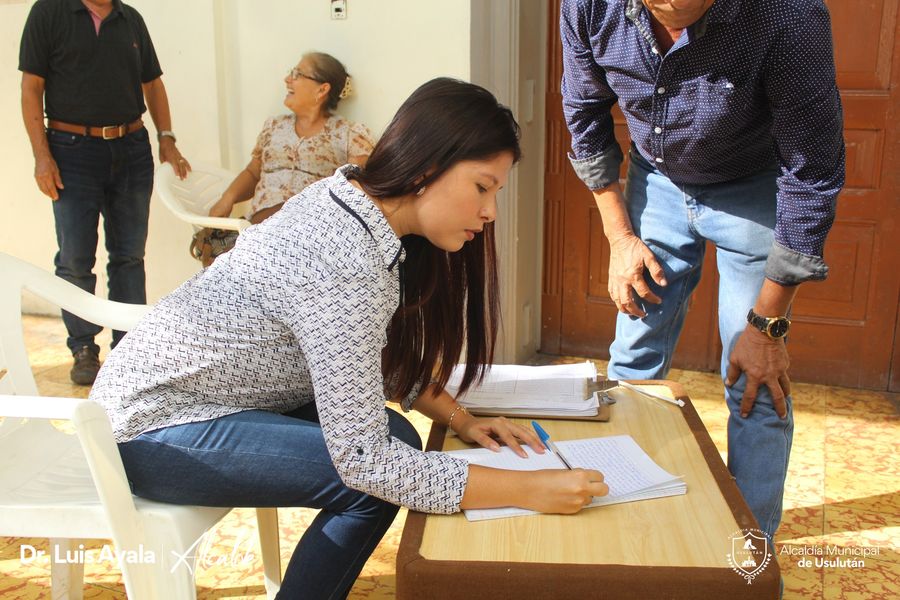 27-10-23La unidad municipal de la Mujer, en coordinación con la Colectiva Feminista, y diferentes instituciones del CMPV, realizan la inauguración del Centro Municipal de Servicios Integrales para Mujeres y Juventudes de Usulután.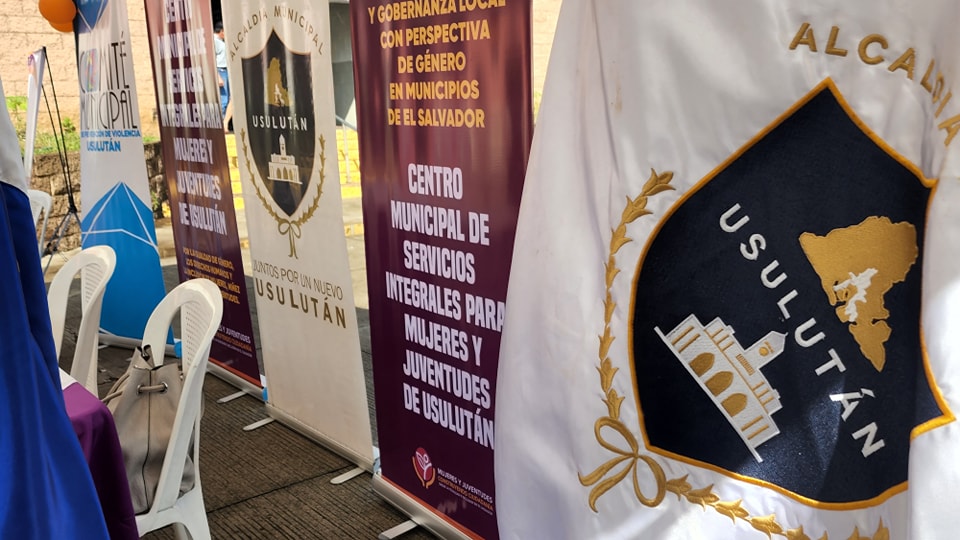 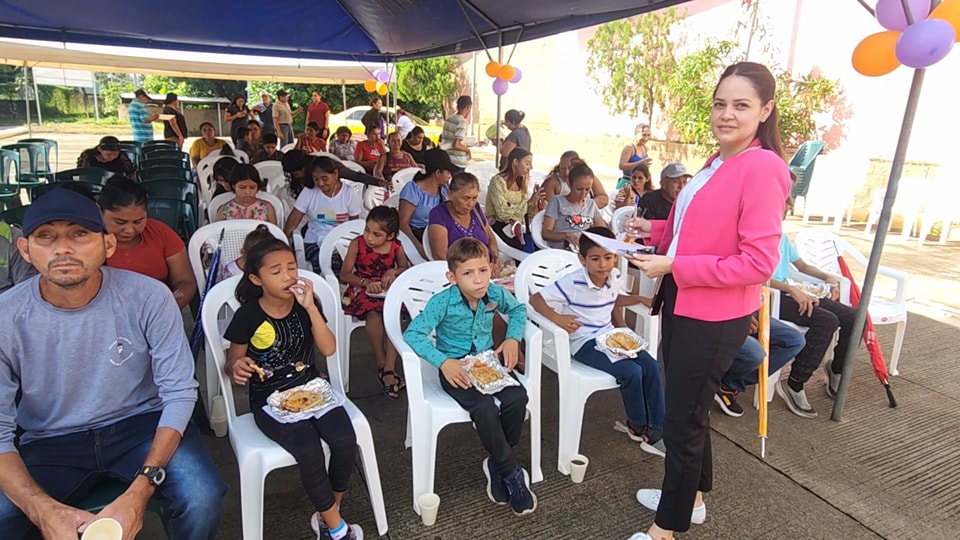 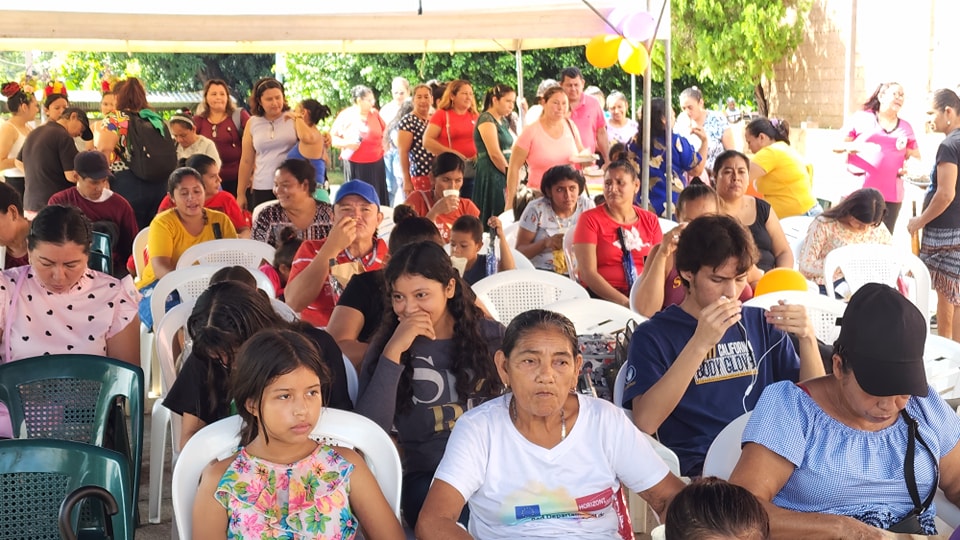 27-10-23Esta mañana el Lic. Douglas Campos, jefe de la Unidad Jurídica en acompañamiento del Secretario Municipal, Lic. Alejando García como representación de nuestro alcalde el Dr. Luis Ernesto Ayala, oficiaron el acto de Bodas Civiles Colectivas en las instalaciones del Palacio 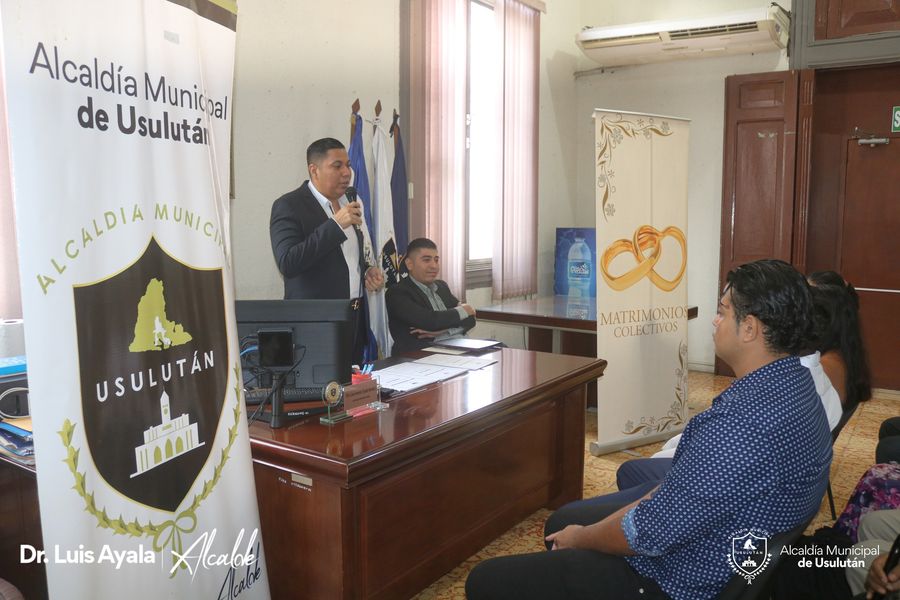 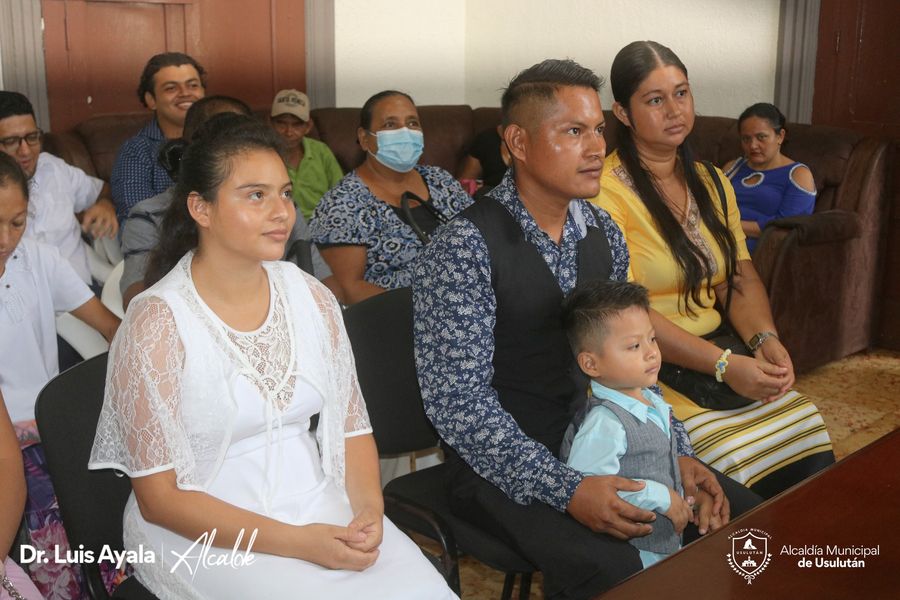 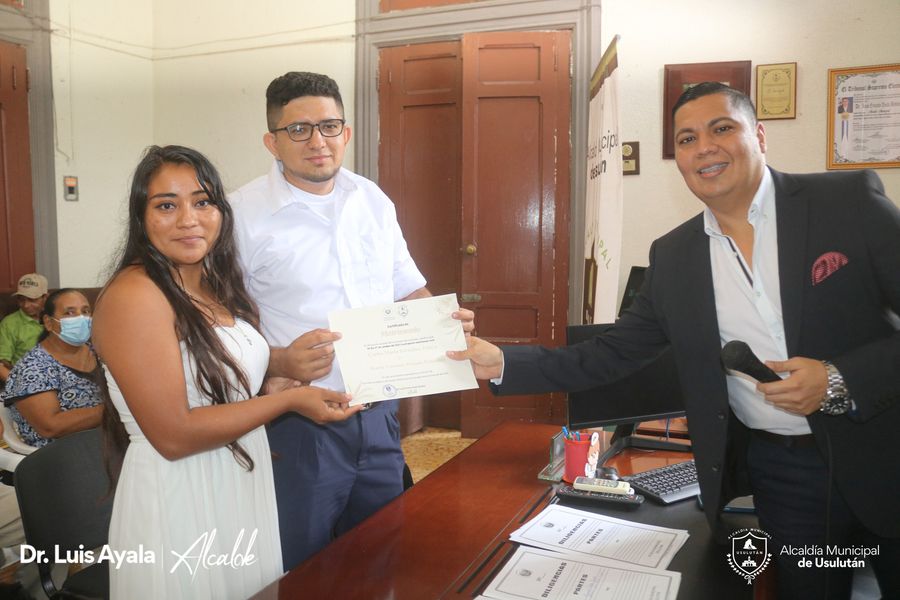 28-10-23Las cinco cuadras más alegres. Te esperamos desde las 5 pm hasta las 10 pm. Acércate y apoya a nuestros emprendedores. 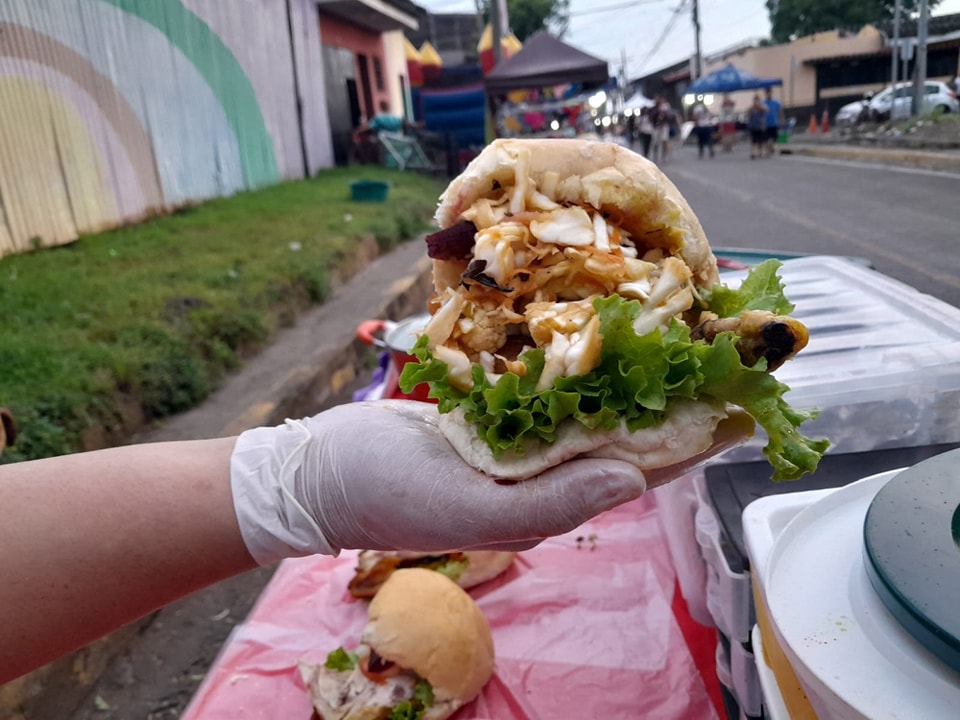 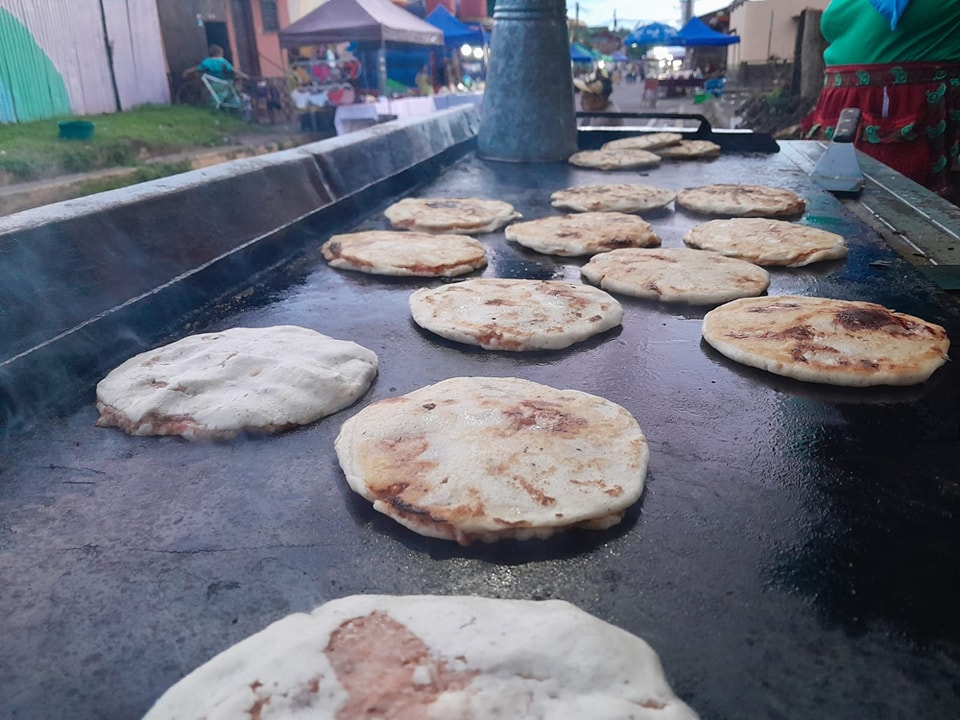 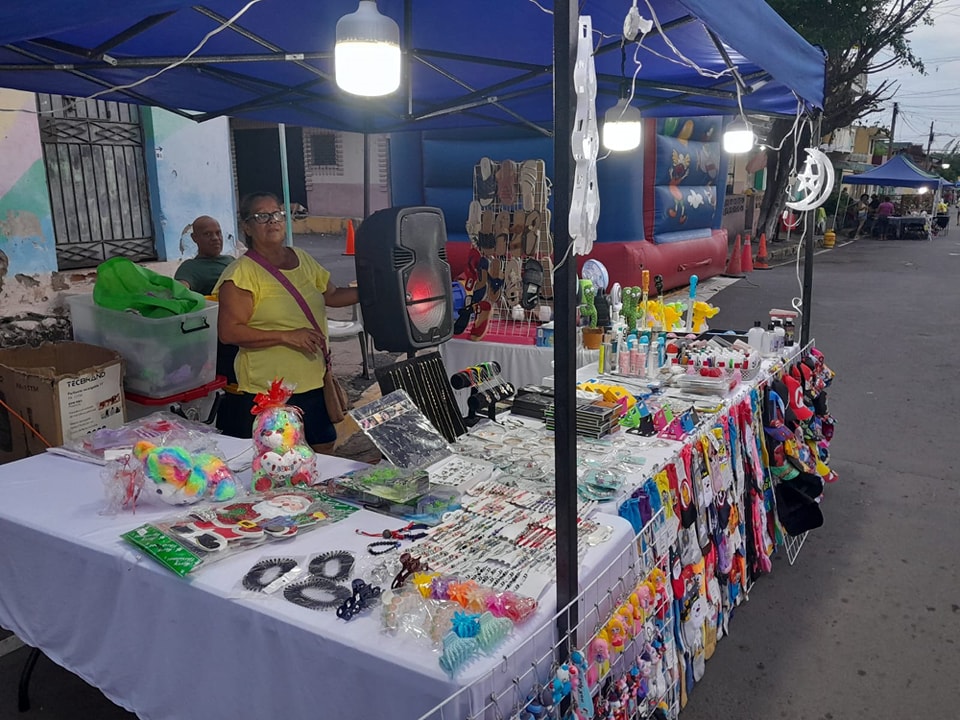 30-10-23La Alcaldía Municipal, a través del personal de Servicios Ciudadanos realizaron los trabajos de limpieza en cunetas de calle que conduce a Residencial las Veraneras al costado Sur de esta ciudad.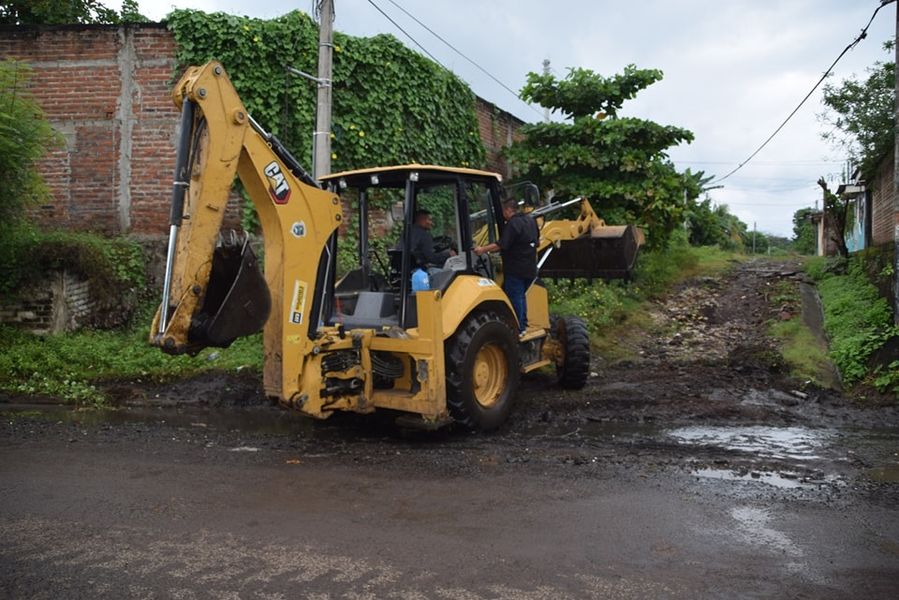 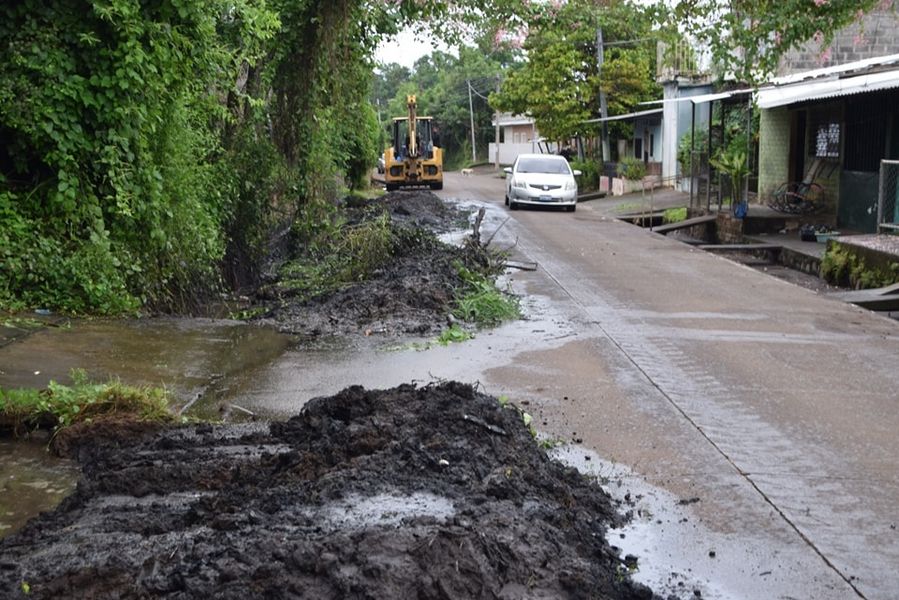 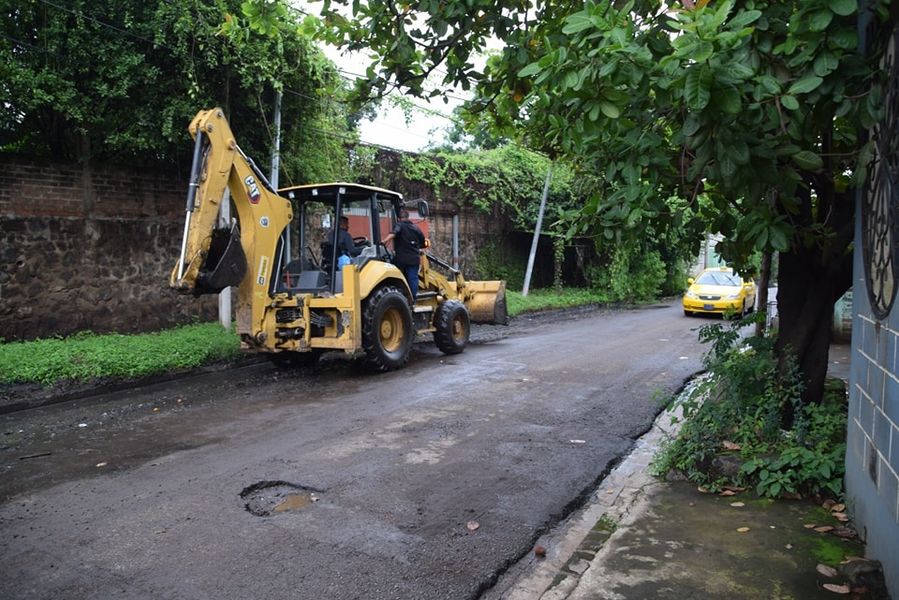 30-10-23La Alcaldía Municipal de Usulután se encuentra trabajando junto al Personal de Servicios Ciudadanos en el Cementerio Municipal de Usulután.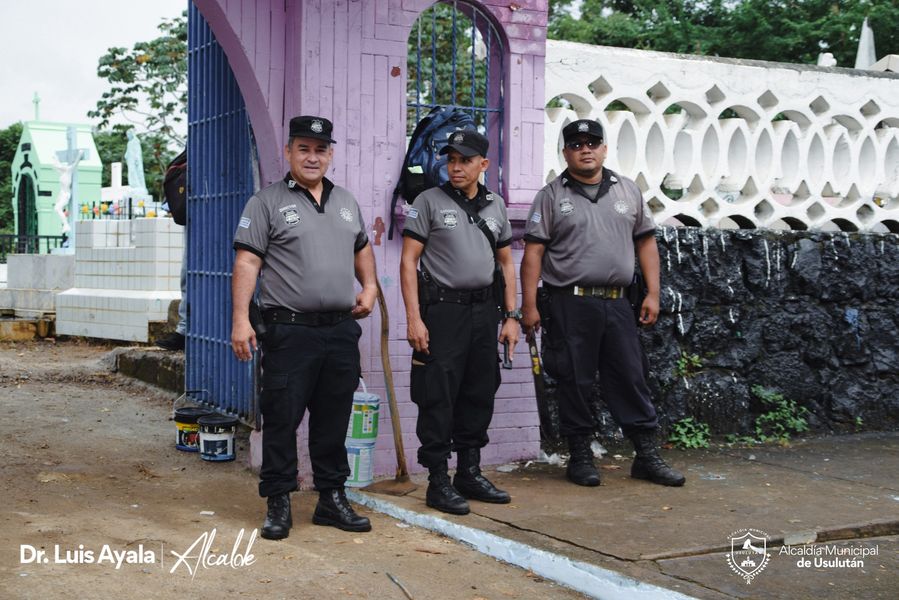 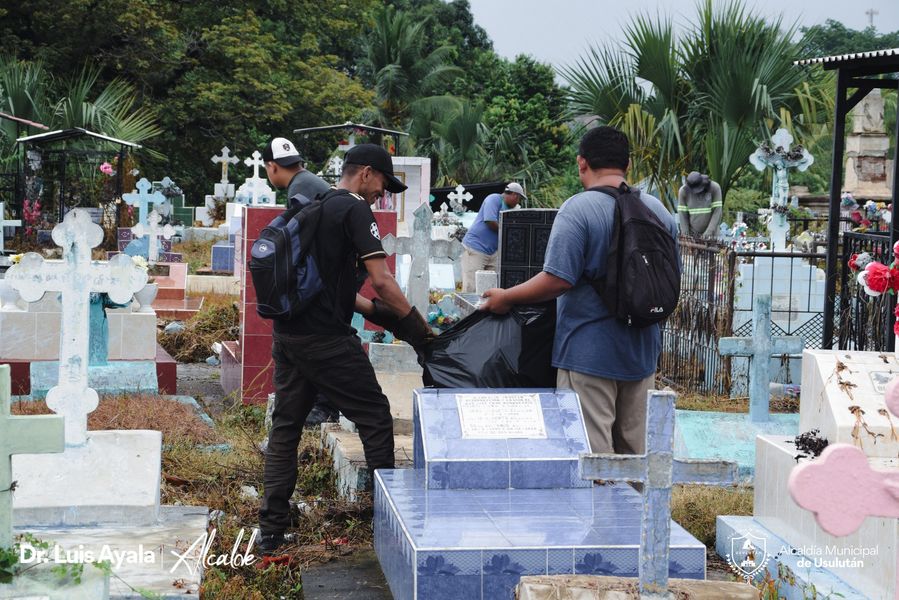 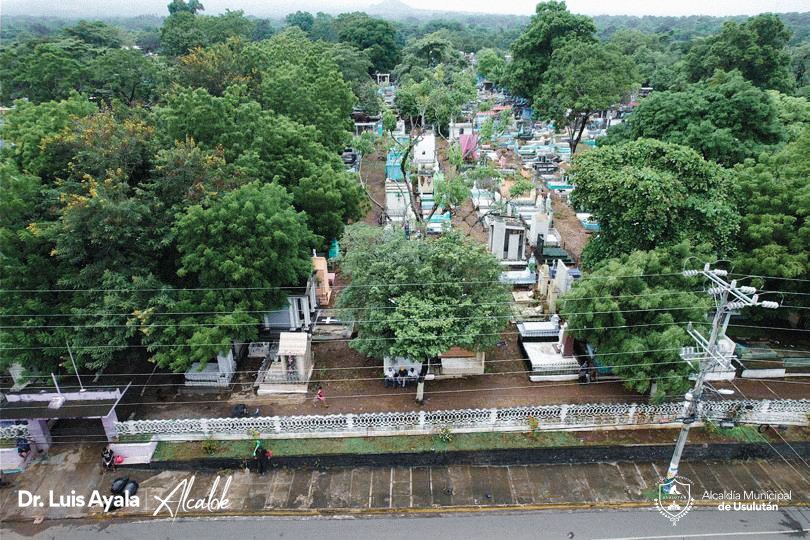 30-10-23Doctor Luis Ernesto Ayala Benítez y la Comisión Municipal de Protección Civil se reunieron ante la emisión por Alerta Roja por el Estado de Emergencia .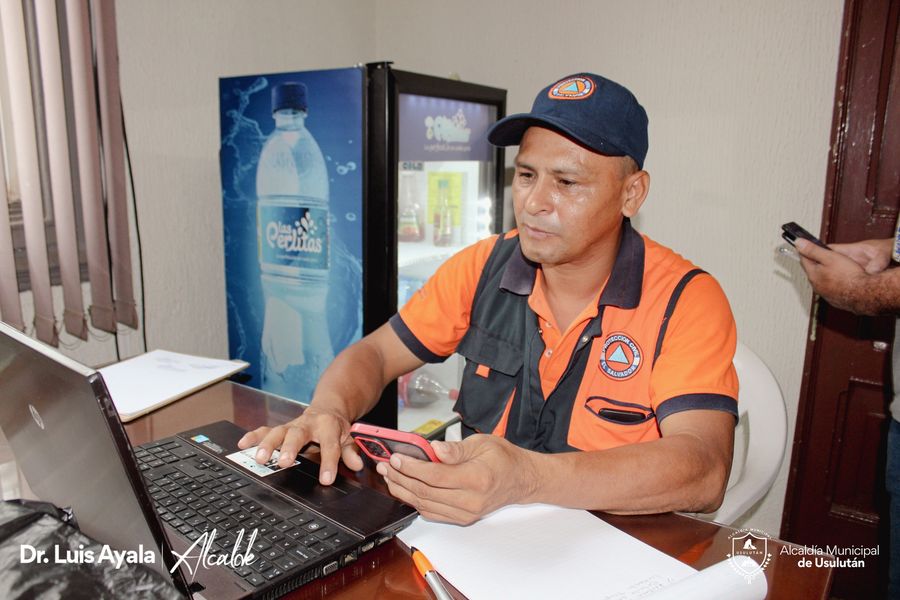 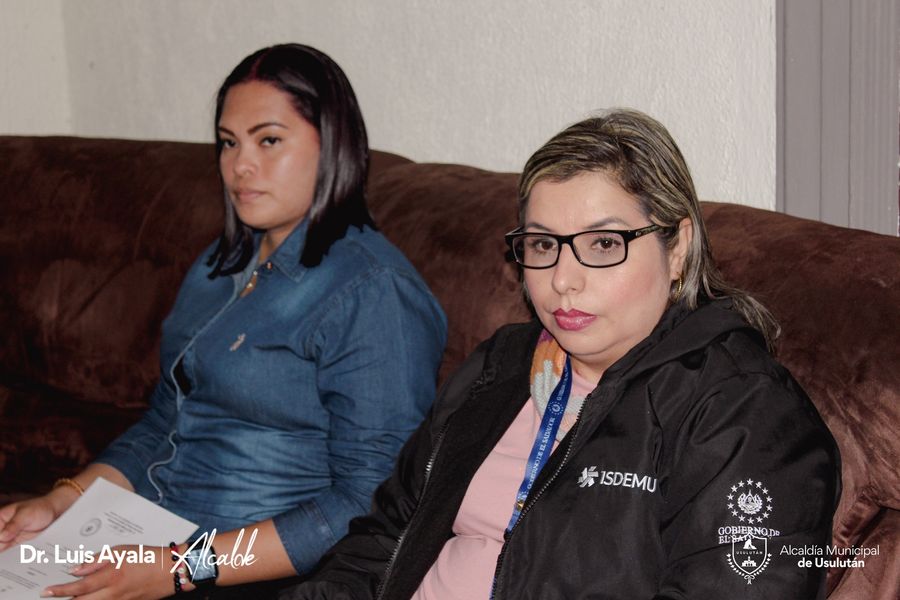 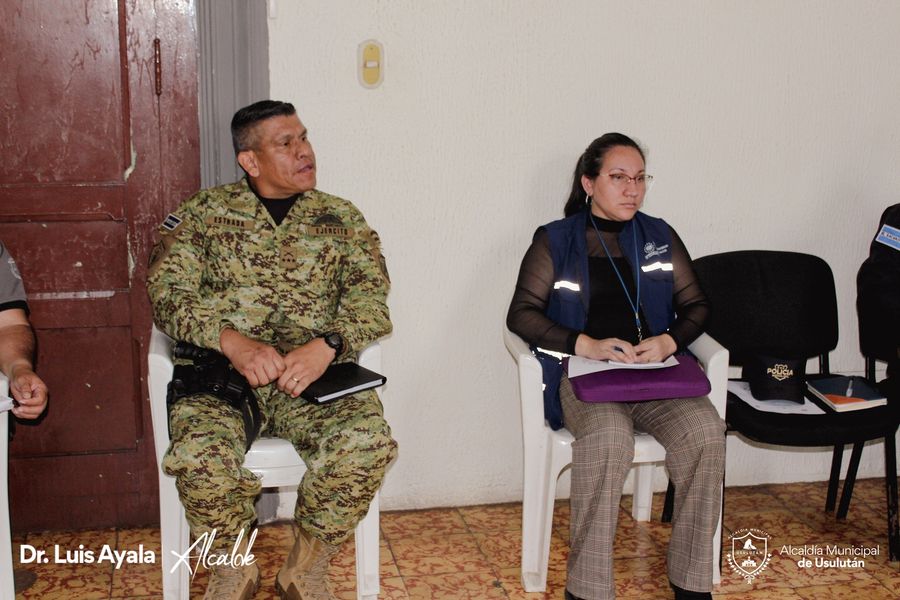 30-10-23Este día se realizó la reunión de Concejo Municipal Plural extraordinaria, debido a la alerta roja decretada a nivel nacional por la Tormenta Tropical Pilar para poner a disposición los recursos y apoyo.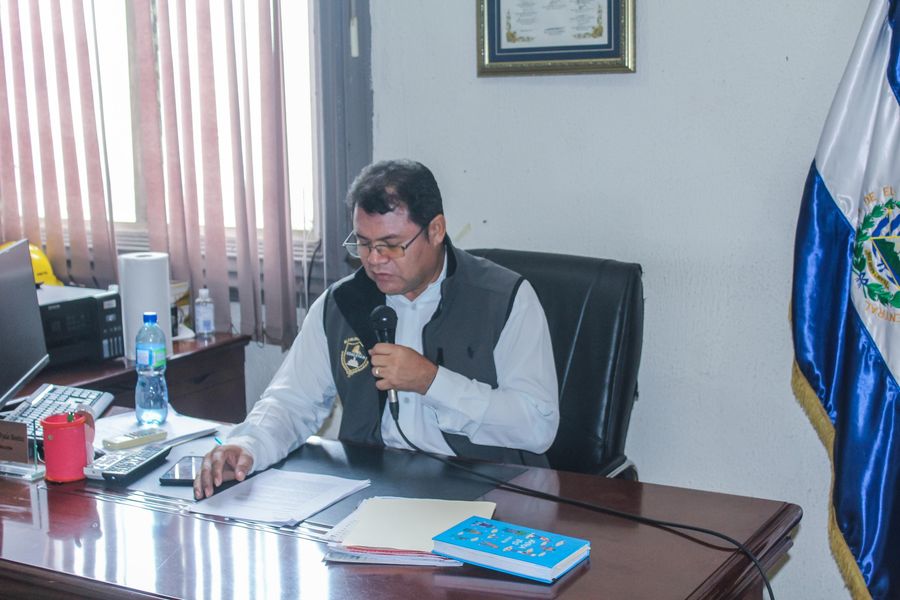 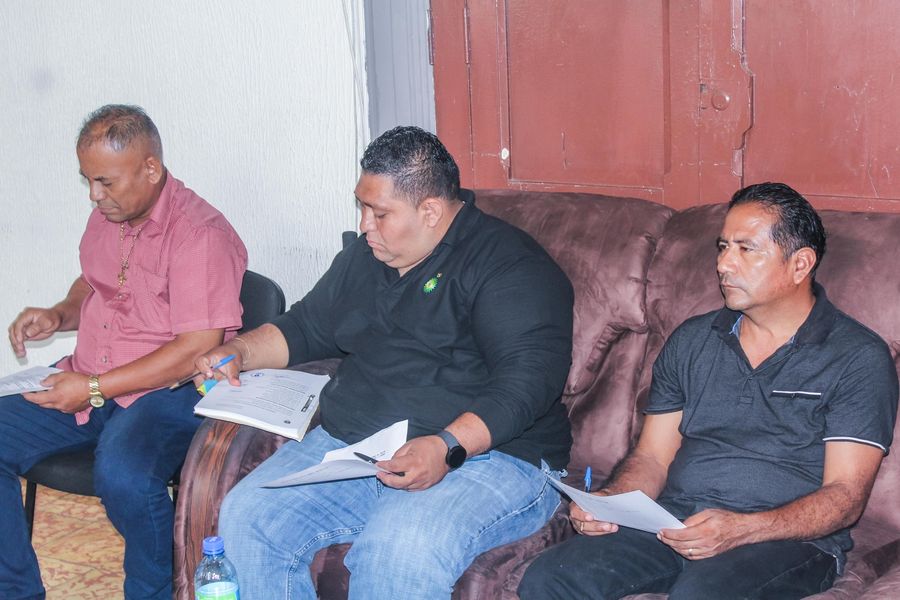 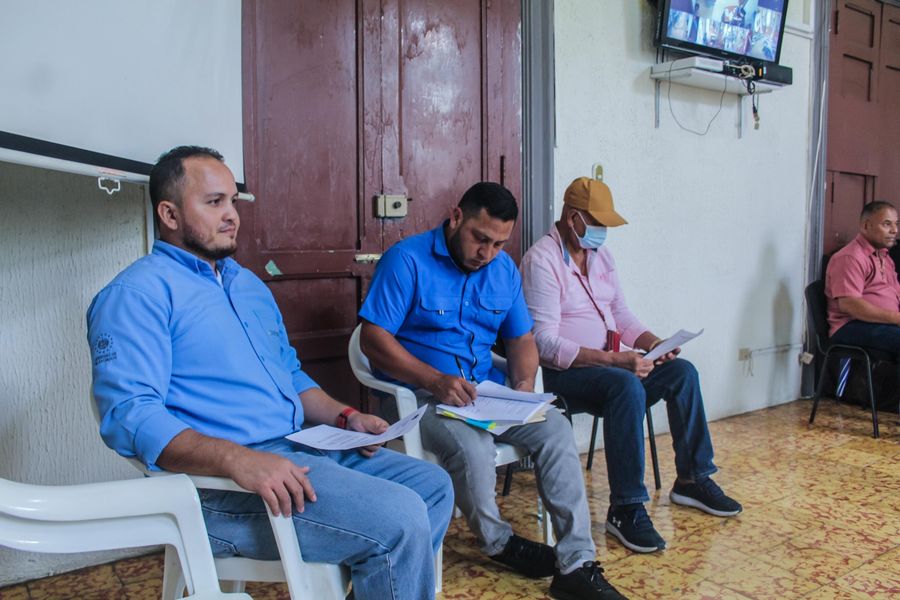 31-10-23El Doctor Luis Ernesto Ayala Benítez en coordinación con el Personal de Servicios Ciudadanos dando respuestas a las emergencias ante la tormenta tropical pilar, realizaron el retiro de un árbol en calle que condice a San Dionisio.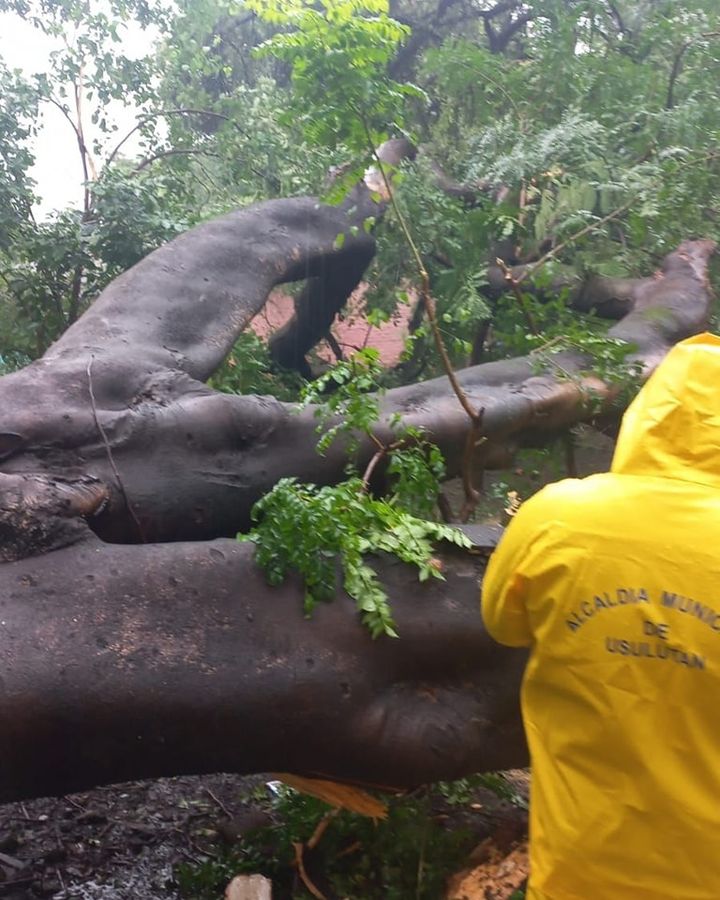 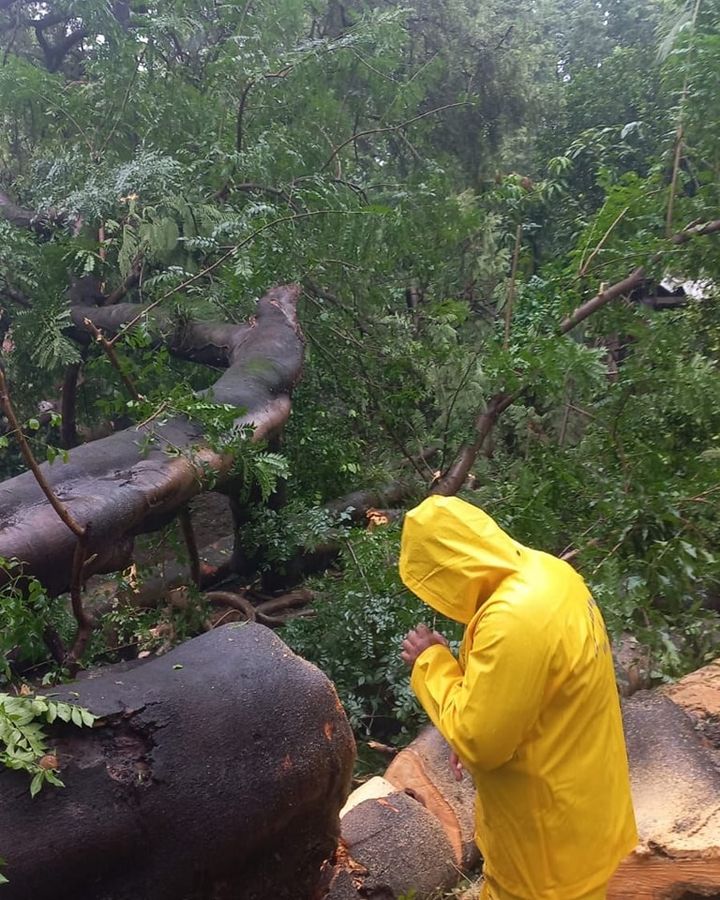 31-10-23Nuestro alcalde Doctor Luis Ernesto Ayala Benítez contribuyendo con la salud de la ciudadanía realizó la donación de un cilindro de oxígeno a miembros de Cruz Verde seccional de Puerto parada. Atendiendo a dicha solicitud que por más de ocho años se había solicitado y no tenían respuesta.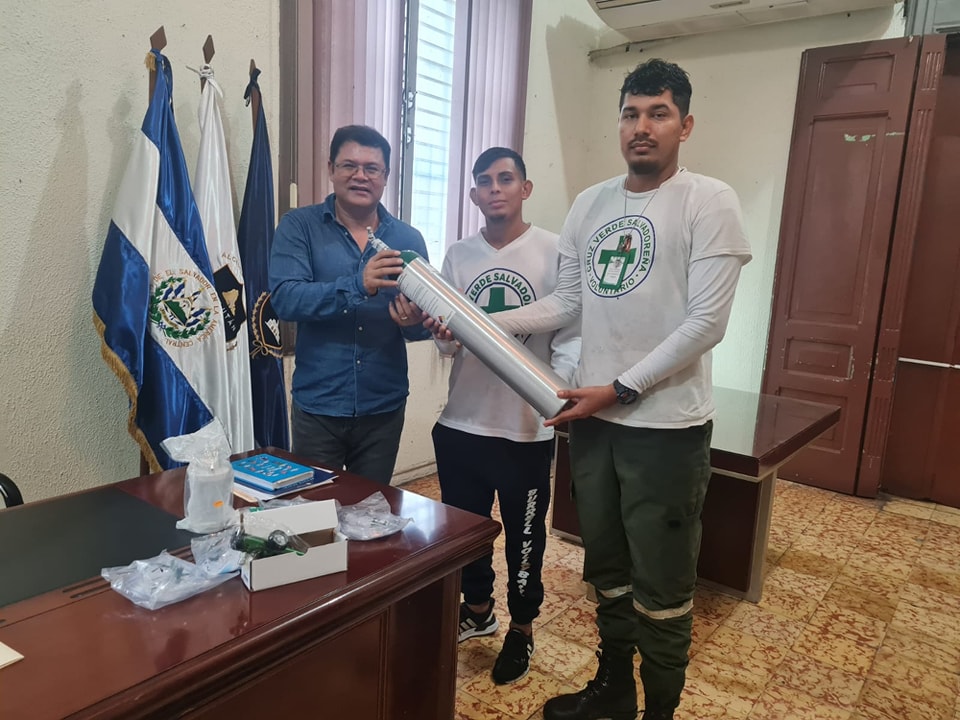 